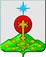 РОССИЙСКАЯ ФЕДЕРАЦИЯСвердловская областьДУМА СЕВЕРОУРАЛЬСКОГО ГОРОДСКОГО ОКРУГАРЕШЕНИЕот 30 августа 2023 года	                    № 42г. СевероуральскО внесении изменений в Решение Думы Североуральского городского округа от 27.12.2022 № 36 «О бюджете Североуральского городского округа на 2023 год и плановый период 2024 и 2025 годов»Рассмотрев представленный Администрацией Североуральского городского округа проект решения Думы Североуральского городского округа о внесении изменений в Решение Думы Североуральского городского округа от 27.12.2022 № 36 «О бюджете Североуральского городского округа на 2023 год и плановый период 2024 и 2025 годов», в соответствии с Бюджетным кодексом Российской Федерации, Федеральным законом от 06.10.2003 № 131-ФЗ «Об общих принципах организации местного самоуправления в Российской Федерации», Уставом Североуральского городского округа, руководствуясь Положением «О бюджетном процессе в Североуральском городском округе», утвержденным Решением Думы Североуральского городского округа от 18 декабря 2013 года № 128, Дума Североуральского городского округа          РЕШИЛА:Внести в Решение Думы Североуральского городского округа от 27.12.2022 № 36 «О бюджете Североуральского городского округа на 2023 год и плановый период 2024 и 2025 годов» с изменениями, внесенными Решениями Думы Североуральского городского округа от 15.02.2023 № 42, от 29.03.2023 № 1, от 19.04.2023 № 7, от 24.05.2023 № 18, от 28.06.2023 № 28, от 19.07.2023 № 35 следующие изменения:1.1. В статье 1 главы 1:1) подпункты 1,2 пункта 1 изложить в следующей редакции:«1) 1 866 210,33432 тысяч рублей, в том числе объем межбюджетных трансфертов из областного бюджета – 1 164 545,76080 тысяч рублей на 2023 год;2)1 823 521,60000 тысяч рублей, в том числе объем межбюджетных трансфертов из областного бюджета –1084743,60000 тысяч рублей на 2024 год;»;2) подпункты 1 и 3 пункта 2 изложить в следующей редакции:«1) 1 940 542,55671 тысяч рублей, на 2023 год;  3) 1 819 916,58300 тысяч рублей, в том числе общий объем условно утвержденных расходов 45750,00000 тысяч рублей, на 2025 год.»;1.2. подпункты 1,2,3 пункта 1 статьи 2 главы 1 изложить в следующей редакции:«1) 74 332,22239 тысяч рублей (16,8 процентов утвержденного общего объема доходов бюджета Североуральского городского округа без учета объема безвозмездных поступлений и поступлений налоговых доходов по дополнительным нормативам отчислений), в том числе за счет остатков средств на начало текущего финансового года в сумме 30008,66504 тысяч рублей на 2023 год;2) 39 670,02100 тысяч рублей (10,0 процентов утвержденного общего объема доходов бюджета Североуральского городского округа без учета объема безвозмездных поступлений и поступлений налоговых доходов по дополнительным нормативам отчислений), на 2024 год;3) 38 505,68300 тысяч рублей (9,8 процентов утвержденного общего объема доходов бюджета Североуральского городского округа без учета объема безвозмездных поступлений и поступлений налоговых доходов по дополнительным нормативам отчислений) на 2025 год.»; 1.3. Статью 6 главы 2 изложить в следующей редакции:«Утвердить объем бюджетных ассигнований Дорожного фонда Североуральского городского округа:81 262,96576 тысяч рублей, на 2023год;79 390,10000 тысяч рублей, на 2024год; 52 339,00000 тысяч рублей, на 2025год;1.4. В статью 8 Главы 2 внести следующие изменения:1) подпункт 3 пункта 1 исключить;2) подпункт 4 пункта 1 считать подпунктом 3 и изложить в следующей редакции:«3) на осуществление государственного полномочия по предоставлению гражданам, проживающим на территории Свердловской области, меры социальной поддержки по частичному освобождению от оплаты за коммунальные услуги за счет средств областного бюджета в рамках подпрограммы «Повышение качества условий проживания граждан на территории Североуральского городского округа» муниципальной программы Североуральского городского округа «Развитие жилищно-коммунального хозяйства, повышение энергетической эффективности и охрана окружающей среды в Североуральском городском округе» на 2020-2027 годы в объеме 0,00000 тысяч рублей на 2023 год, 35,00000 тысяч рублей на 2024 год и 35,00000 на 2025 год.»;1.5. Приложения 1, 3, 4, 5, 7 изложить в новой редакции (прилагаются).2. Опубликовать настоящее Решение в газете «Наше слово» и разместить на официальных сайтах Администрации Североуральского городского округа и Думы Североуральского городского округа.3. Установить, что настоящее Решение вступает в силу со дня его официального опубликования в газете «Наше слово».4. Контроль за выполнением настоящего Решения возложить на постоянную депутатскую комиссию Думы Североуральского городского округа по бюджету и налогам (Е.С. Матюшенко).Приложение 1к Решению Думы Североуральского городского округа  от 27 декабря 2022 года № 36   «О бюджете Североуральского городского округа на 2023 год и плановый период 2024 и 2025 годов»Приложение 3к Решению Думы Североуральского городского округа  от 27 декабря 2022 года № 36   «О бюджете Североуральского городского округа на 2023 год и плановый период 2024 и 2025 годов»Приложение 4к Решению Думы Североуральского городского округа  от 27 декабря 2022 года № 36   «О бюджете Североуральского городского округа на 2023 год и плановый период 2024 и 2025 годов»Приложение 5к Решению Думы Североуральского городского округа  от 27 декабря 2022 года № 36   «О бюджете Североуральского городского округа на 2023 год и плановый период 2024 и 2025 годов»Приложение 7к Решению Думы Североуральского городского округа  от 27 декабря 2022 года № 36   «О бюджете Североуральского городского округа на 2023 год и плановый период 2024 и 2025 годов»Глава Североуральского городского округа ______________С.Н. МироноваПредседатель ДумыСевероуральского городского Округа____________ В.И. ИльинСвод доходов бюджета Североуральского городского округа на 2023 год и плановый период 2024 и 2025 годовСвод доходов бюджета Североуральского городского округа на 2023 год и плановый период 2024 и 2025 годовСвод доходов бюджета Североуральского городского округа на 2023 год и плановый период 2024 и 2025 годовСвод доходов бюджета Североуральского городского округа на 2023 год и плановый период 2024 и 2025 годовСвод доходов бюджета Североуральского городского округа на 2023 год и плановый период 2024 и 2025 годов№ строкиКод классификации доходов бюджетаНаименование доходов бюджета СУММА в тысячах рублей  СУММА в тысячах рублей  СУММА в тысячах рублей  2023 год  2024 год  2025 год 1234561000 1 00 00000 00 0000 000 НАЛОГОВЫЕ И НЕНАЛОГОВЫЕ ДОХОДЫ        701 664,57352           738 778,00000           762 013,00000   2000 1 01 00000 00 0000 000НАЛОГИ НА ПРИБЫЛЬ, ДОХОДЫ        442 489,00000           561 262,00000           579 047,00000   3000 1 01 02000 01 0000 110Налог на доходы физических лиц        442 489,00000           561 262,00000           579 047,00000   4000 1 03 00000 00 0000 000НАЛОГИ НА ТОВАРЫ (РАБОТЫ, УСЛУГИ), РЕАЛИЗУЕМЫЕ НА ТЕРРИТОРИИ РОССИЙСКОЙ ФЕДЕРАЦИИ           22 607,00000             22 607,00000             22 607,00000   5000 1 03 02000 01 0000 110Акцизы по подакцизным товарам (продукции), производимым на территории Российской Федерации           22 607,00000             22 607,00000             22 607,00000   6000 1 03 02230 01 0000 110Доходы от уплаты акцизов на дизельное топливо, подлежащие распределению между бюджетами субъектов Российской Федерации и местными бюджетами с учетом установленных дифференцированных нормативов отчислений в местные бюджеты           11 106,00000             11 106,00000             11 106,00000   7000 1 03 02240 01 0000 110Доходы от уплаты акцизов на моторные масла для дизельных и (или) карбюраторных (инжекторных) двигателей, подлежащие распределению между бюджетами субъектов Российской Федерации и местными бюджетами с учетом установленных дифференцированных нормативов отчислений в местные бюджеты                  65,00000                     65,00000                     65,00000   8000 1 03 02250 01 0000 110Доходы от уплаты акцизов на автомобильный бензин, подлежащие распределению между бюджетами субъектов Российской Федерации и местными бюджетами с учетом установленных дифференцированных нормативов отчислений в местные бюджеты           12 793,00000             12 793,00000             12 793,00000   9000 1 03 02260 01 0000 110Доходы от уплаты акцизов на прямогонный бензин, подлежащие распределению между бюджетами субъектов Российской Федерации и местными бюджетами с учетом установленных дифференцированных нормативов отчислений в местные бюджеты-           1 357,00000   -           1 357,00000   -           1 357,00000   10000 1 05 00000 00 0000 000НАЛОГИ НА СОВОКУПНЫЙ ДОХОД           72 609,00000             76 475,00000             81 002,00000   11000 1 05 01000 00 0000 110Налог, взимаемый в связи с применением упрощенной системы налогообложения           67 500,00000             71 034,00000             75 000,00000   12000 1 05 01010 01 0000 110Налог, взимаемый с налогоплательщиков, выбравших в качестве объекта налогообложения доходы           19 500,00000             20 746,00000             22 000,00000   13000 1 05 01020 01 0000 110Налог, взимаемый с налогоплательщиков, выбравших в качестве объекта налогообложения доходы, уменьшенные на величину расходов           48 000,00000             50 288,00000             53 000,00000   14000 1 05 03000 01 0000 110Единый сельскохозяйственный налог                     2,00000                       2,00000                       2,00000   15000 1 05 04000 02 0000 110Налог, взимаемый в связи с применением патентной системы налогообложения             5 107,00000               5 439,00000               6 000,00000   16000 1 06 00000 00 0000 000НАЛОГИ НА ИМУЩЕСТВО           20 198,00000             20 245,00000             20 419,00000   17000 1 06 01000 00 0000 110Налог на имущество физических лиц             2 433,00000               2 480,00000               2 654,00000   18000 1 06 06000 00 0000 110Земельный налог           17 765,00000             17 765,00000             17 765,00000   19000 1 06 06030 00 0000 110Земельный налог с организаций           15 000,00000             15 000,00000             15 000,00000   20000 1 06 06040 00 0000 110Земельный налог с физических лиц             2 765,00000               2 765,00000               2 765,00000   21000 1 08 00000 00 0000 000ГОСУДАРСТВЕННАЯ ПОШЛИНА             8 658,40000               8 800,00000               8 985,00000   22000 1 08 03000 01 0000 110Государственная пошлина по делам, рассматриваемым в судах общей юрисдикции, мировыми судьями             8 658,40000               8 800,00000               8 985,00000   23000 1 09 00000 00 0000 110Задолженность и перерасчеты по отмененным налогам, сборам и иным обязательным платежам                     0,14377                               -                                    -        24000 1 11 00000 00 0000 000ДОХОДЫ ОТ ИСПОЛЬЗОВАНИЯ ИМУЩЕСТВА, НАХОДЯЩЕГОСЯ В ГОСУДАРСТВЕННОЙ И МУНИЦИПАЛЬНОЙ СОБСТВЕННОСТИ           33 884,00000             28 935,30000             29 713,80000   25000 1 11 05000 00 0000 120Доходы, получаемые в виде арендной либо иной платы за передачу в возмездное пользование государственного и муниципального имущества (за исключением имущества бюджетных и автономных учреждений, а также имущества государственных и муниципальных унитарных предприятий, в том числе казенных)           25 299,40000             20 216,70000             20 814,20000   26000 1 11 05010 00 0000 120Доходы, получаемые в виде арендной платы за земельные участки, государственная собственность на которые не разграничена, а также средства от продажи права на заключение договоров аренды указанных земельных участков           20 024,70000             14 942,60000             15 540,00000   27000 1 11 05020 00 0000 120Доходы, получаемые в виде арендной платы за земли после разграничения государственной собственности на землю, а также средства от продажи права на заключение договоров аренды указанных земельных участков (за исключением земельных участков бюджетных и автономных учреждений)                418,70000                   435,00000                   452,00000   28000 1 11 05070 00 0000 120   Доходы от сдачи в аренду имущества, составляющего государственную (муниципальную) казну (за исключением земельных участков)             4 856,00000               4 839,10000               4 822,20000   29000 1 11 07000 00 0000 120Платежи от государственных и муниципальных унитарных предприятий                  10,00000                               -                                    -        30000 1 11 09000 00 0000 120Прочие доходы от использования имущества и прав, находящихся в государственной и муниципальной собственности (за исключением имущества бюджетных и автономных учреждений, а также имущества государственных и муниципальных унитарных предприятий, в том числе казенных)             8 574,60000               8 718,60000               8 899,60000   31000 1 11 09040 00 0000 120Прочие поступления от использования имущества, находящегося в государственной и муниципальной собственности (за исключением имущества бюджетных и автономных учреждений, а также имущества государственных и муниципальных унитарных предприятий, в том числе казенных)             8 500,00000               8 644,00000               8 825,00000   32000 1 11 09080 00 0000 120Плата, поступившая в рамках договора за предоставление права на размещение и эксплуатацию нестационарного торгового объекта, установку и эксплуатацию рекламных конструкций на землях или земельных участках, находящихся в государственной или муниципальной собственности, и на землях или земельных участках, государственная собственность на которые не разграничена                  74,60000                     74,60000                     74,60000   33000 1 12 00000 00 0000 000ПЛАТЕЖИ ПРИ ПОЛЬЗОВАНИИ ПРИРОДНЫМИ РЕСУРСАМИ           80 548,11100             16 088,00000             16 088,00000   34000 1 12 01000 01 0000 120Плата за негативное воздействие на окружающую среду           80 500,00000             16 088,00000             16 088,00000   35000 1 12 01010 01 0000 120Плата за выбросы загрязняющих веществ в атмосферный воздух стационарными объектами                690,00000                   880,00000                   880,00000   36000 1 12 01030 01 0000 120Плата за сбросы загрязняющих веществ в водные объекты                  30,00000               9 501,00000               9 501,00000   37000 1 12 01040 01 0000 120Плата за размещение отходов производства и потребления           79 780,00000               5 707,00000               5 707,00000   38000 1 12 04000 01 0000 120Плата за использование лесов                   48,11100                               -                                    -        39000 1 13 00000 00 0000 000ДОХОДЫ ОТ ОКАЗАНИЯ ПЛАТНЫХ УСЛУГ И КОМПЕНСАЦИИ ЗАТРАТ ГОСУДАРСТВА             9 015,66721               1 705,00000               1 736,00000   40000 1 13 01000 00 0000 130Доходы бюджетов городских округов  от оказания платных услуг (работ)                      8,35762                               -                                    -        41000 1 13 02000 00 0000 130Доходы от компенсации затрат государства             9 007,30959               1 705,00000               1 736,00000   42000 1 14 00000 00 0000 000ДОХОДЫ ОТ ПРОДАЖИ МАТЕРИАЛЬНЫХ И НЕМАТЕРИАЛЬНЫХ АКТИВОВ             9 547,95154               1 115,70000                   777,20000   43000 1 14 02000 00 0000 000Доходы от реализации имущества, находящегося в государственной и муниципальной собственности (за исключением движимого имущества бюджетных и автономных учреждений, а также имущества государственных и муниципальных унитарных предприятий, в том числе казенных)                590,70000                   983,70000                   640,20000   44000 1 14 06000 00 0000 430Доходы от продажи земельных участков, находящихся в государственной и муниципальной собственности              8 957,25154                   132,00000                   137,00000   45000 1 16 00000 00 0000 000ШТРАФЫ, САНКЦИИ, ВОЗМЕЩЕНИЕ УЩЕРБА             1 525,00000               1 545,00000               1 638,00000   46000 1 16 01000 01 0000 140Административные штрафы, установленные Кодексом Российской Федерации об административных правонарушениях                865,00000                   877,00000                   913,00000   47000 1 16 02000 02 0000 140Административные штрафы, установленные законами субъектов Российской Федерации об административных правонарушениях                  50,00000                     50,00000                     55,00000   48000 1 16 07000 00 0000 140Штрафы, неустойки, пени, уплаченные в соответствии с законом или договором в случае неисполнения или ненадлежащего исполнения обязательств перед государственным (муниципальным) органом, органом управления государственным внебюджетным фондом, казенным учреждением, Центральным банком Российской Федерации, иной организацией, действующей от имени Российской Федерации                400,00000                   406,00000                   450,00000   49000 1 16 10000 00 0000 140Платежи в целях возмещения причиненного ущерба (убытков)                210,00000                   212,00000                   220,00000   50000 1 17 00000 00 0000 000ПРОЧИЕ НЕНАЛОГОВЫЕ ДОХОДЫ                582,30000                               -                                    -        51000 1 17 15000 00 0000 150Инициативные платежи                582,30000                               -                                    -        52000 2 00 00000 00 0000 000БЕЗВОЗМЕЗДНЫЕ ПОСТУПЛЕНИЯ     1 164 545,76080        1 084 743,60000        1 019 397,90000   53000 2 02 00000 00 0000 000БЕЗВОЗМЕЗДНЫЕ ПОСТУПЛЕНИЯ ОТ ДРУГИХ БЮДЖЕТОВ БЮДЖЕТНОЙ СИСТЕМЫ РОССИЙСКОЙ ФЕДЕРАЦИИ     1 164 345,76080        1 084 743,60000        1 019 397,90000   54000 2 02 10000 00 0000 150Дотации бюджетам бюджетной системы Российской Федерации        306 643,00000           239 598,00000           159 884,00000   55000 2 02 20000 00 0000 150Субсидии бюджетам бюджетной системы Российской Федерации (межбюджетные субсидии)        103 117,26080             61 806,00000             47 429,10000   56000 2 02 30000 00 0000 150Субвенции бюджетам бюджетной системы Российской Федерации        697 122,90000           738 106,40000           766 118,50000   57000 2 02 40000 00 0000 150Иные межбюджетные трансферты           57 462,60000             45 233,20000             45 966,30000   58000 2 04 00000 00 0000 000БЕЗВОЗМЕЗДНЫЕ ПОСТУПЛЕНИЯ ОТ НЕГОСУДАРСТВЕННЫХ ОРГАНИЗАЦИЙ                200,00000                               -                                    -        59ИТОГО     1 866 210,33432        1 823 521,60000        1 781 410,90000   Распределение бюджетных ассигнований по разделам, подразделам, Распределение бюджетных ассигнований по разделам, подразделам, Распределение бюджетных ассигнований по разделам, подразделам, Распределение бюджетных ассигнований по разделам, подразделам, Распределение бюджетных ассигнований по разделам, подразделам, Распределение бюджетных ассигнований по разделам, подразделам, Распределение бюджетных ассигнований по разделам, подразделам, Распределение бюджетных ассигнований по разделам, подразделам, Распределение бюджетных ассигнований по разделам, подразделам, целевым статьям (муниципальным программам Североуральского городского округа целевым статьям (муниципальным программам Североуральского городского округа целевым статьям (муниципальным программам Североуральского городского округа целевым статьям (муниципальным программам Североуральского городского округа целевым статьям (муниципальным программам Североуральского городского округа целевым статьям (муниципальным программам Североуральского городского округа целевым статьям (муниципальным программам Североуральского городского округа целевым статьям (муниципальным программам Североуральского городского округа целевым статьям (муниципальным программам Североуральского городского округа и непрограммным направлениям деятельности)и непрограммным направлениям деятельности)и непрограммным направлениям деятельности)и непрограммным направлениям деятельности)и непрограммным направлениям деятельности)и непрограммным направлениям деятельности)и непрограммным направлениям деятельности)и непрограммным направлениям деятельности)и непрограммным направлениям деятельности)группам и подгруппам видов расходов бюджета на 2023 год и плановый период 2024 и 2025 годовгруппам и подгруппам видов расходов бюджета на 2023 год и плановый период 2024 и 2025 годовгруппам и подгруппам видов расходов бюджета на 2023 год и плановый период 2024 и 2025 годовгруппам и подгруппам видов расходов бюджета на 2023 год и плановый период 2024 и 2025 годовгруппам и подгруппам видов расходов бюджета на 2023 год и плановый период 2024 и 2025 годовгруппам и подгруппам видов расходов бюджета на 2023 год и плановый период 2024 и 2025 годовгруппам и подгруппам видов расходов бюджета на 2023 год и плановый период 2024 и 2025 годовгруппам и подгруппам видов расходов бюджета на 2023 год и плановый период 2024 и 2025 годовгруппам и подгруппам видов расходов бюджета на 2023 год и плановый период 2024 и 2025 годов№п/пНаименование раздела, подраздела, целевой статьи расходов Код разделаКод подразделаКод целевой статьиКод вида расходовСумма в тысячах рублей на 2023 годСумма в тысячах рублей на 2024 годСумма в тысячах рублей на 2025 год1234567891  ОБЩЕГОСУДАРСТВЕННЫЕ ВОПРОСЫ0100134 316,33678128 538,24136132 993,908222    Функционирование высшего должностного лица субъекта Российской Федерации и муниципального образования01022 933,000003 095,900003 219,880003      Непрограммные направления деятельности010270000000002 933,000003 095,900003 219,880004          Обеспечение деятельности Главы Североуральского городского округа010270000210302 933,000003 095,900003 219,880005            Расходы на выплаты персоналу государственных (муниципальных) органов010270000210301202 933,000003 095,900003 219,880006    Функционирование законодательных (представительных) органов государственной власти и представительных органов муниципальных образований01034 989,822006 893,345007 142,592007      Непрограммные направления деятельности010370000000004 989,822006 893,345007 142,592008          Обеспечение деятельности муниципальных органов (центральный аппарат)010370000210103 104,323003 087,210003 184,118009            Расходы на выплаты персоналу государственных (муниципальных) органов010370000210101202 649,972002 632,356002 729,2650010            Иные закупки товаров, работ и услуг для обеспечения государственных (муниципальных) нужд01037000021010240454,25100454,75400454,7530011            Уплата налогов, сборов и иных платежей010370000210108500,100000,100000,1000012          Обеспечение деятельности Председателя Думы Североуральского городского округа010370000210201 885,499002 003,230002 083,4210013            Расходы на выплаты персоналу государственных (муниципальных) органов010370000210201201 885,499002 003,230002 083,4210014          Обеспечение деятельности заместителя Председателя Думы Североуральского городского округа010370000210400,000001 802,905001 875,0530015            Расходы на выплаты персоналу государственных (муниципальных) органов010370000210401200,000001 802,905001 875,0530016 Функционирование Правительства Российской Федерации, высших исполнительных органов государственной власти субъектов Российской Федерации, местных администраций010447 407,0000047 197,2000047 334,1000017      Муниципальная программа Североуральского городского округа "Совершенствование социально-экономической политики в Североуральском городском округе" на 2020-2027 годы0104010000000047 407,0000047 197,2000047 334,1000018        Подпрограмма "Развитие  муниципальной службы в Североуральском городском округе"01040140000000132,000000,0000073,8000019          Мероприятия по повышению квалификации муниципальных служащих01040140121060132,000000,0000073,8000020            Расходы на выплаты персоналу государственных (муниципальных) органов01040140121060120132,000000,0000073,8000021        Подпрограмма" Обеспечение реализации муниципальной программы Североуральского городского округа "Совершенствование социально-экономической политики в Североуральском городском округе" на 2020-2027 годы0104015000000047 275,0000047 197,2000047 260,3000022          Обеспечение деятельности муниципальных органов (центральный аппарат)0104015012101047 275,0000047 197,2000047 260,3000023            Расходы на выплаты персоналу государственных (муниципальных) органов0104015012101012046 338,3000046 500,5000046 550,6000024            Иные закупки товаров, работ и услуг для обеспечения государственных (муниципальных) нужд01040150121010240684,20000446,70000459,7000025            Исполнение судебных актов01040150121010830177,500000,000000,0000026            Уплата налогов, сборов и иных платежей0104015012101085075,00000250,00000250,0000027    Судебная система01053,100003,200002,9000028      Муниципальная программа Североуральского городского округа "Совершенствование социально-экономической политики в Североуральском городском округе" на 2020-2027 годы010501000000003,100003,200002,9000029        Подпрограмма" Обеспечение реализации муниципальной программы Североуральского городского округа "Совершенствование социально-экономической политики в Североуральском городском округе" на 2020-2027 годы010501500000003,100003,200002,9000030          Осуществление государственных полномочий по составлению, ежегодному изменению и дополнению списков и запасных списков кандидатов в присяжные заседатели федеральных судов общей юрисдикции010501507512003,100003,200002,9000031            Иные закупки товаров, работ и услуг для обеспечения государственных (муниципальных) нужд010501507512002403,100003,200002,9000032    Обеспечение деятельности финансовых, налоговых и таможенных органов и органов финансового (финансово-бюджетного) надзора010617 856,0000018 059,1000018 552,3000033      Муниципальная программа Североуральского городского округа "Совершенствование социально-экономической политики в Североуральском городском округе" на 2020-2027 годы0106010000000069,600000,0000069,6000034        Подпрограмма "Развитие  муниципальной службы в Североуральском городском округе"0106014000000069,600000,0000069,6000035          Мероприятия по повышению квалификации муниципальных служащих0106014012106069,600000,0000069,6000036            Расходы на выплаты персоналу государственных (муниципальных) органов0106014012106012069,600000,0000069,6000037      Муниципальная программа Североуральского городского округа "Управление муниципальными финансами в Североуральском городском округе" на 2020-2027 годы0106120000000014 000,0000014 084,4000014 354,0000038          Обеспечение деятельности финансового органа0106120022101014 000,0000014 084,4000014 354,0000039            Расходы на выплаты персоналу государственных (муниципальных) органов0106120022101012011 695,6000012 339,4000012 833,0000040            Иные закупки товаров, работ и услуг для обеспечения государственных (муниципальных) нужд010612002210102402 303,400001 744,000001 520,0000041            Уплата налогов, сборов и иных платежей010612002210108501,000001,000001,0000042      Непрограммные направления деятельности010670000000003 786,400003 974,700004 128,7000043          Обеспечение деятельности муниципальных органов (центральный аппарат)010670000210101 993,800002 086,400002 167,4000044            Расходы на выплаты персоналу государственных (муниципальных) органов010670000210101201 946,000002 050,200002 129,7000045            Иные закупки товаров, работ и услуг для обеспечения государственных (муниципальных) нужд0106700002101024047,8000036,2000037,7000046          Обеспечение деятельности Председателя Контрольно-счетной палаты Североуральского городского округа010670000210501 792,600001 888,300001 961,3000047            Расходы на выплаты персоналу государственных (муниципальных) органов010670000210501201 792,600001 888,300001 961,3000048    Резервные фонды0111500,00000500,00000500,0000049      Непрограммные направления деятельности01117000000000500,00000500,00000500,0000050          Резервный фонд Администрации Североуральского городского округа01117000024000500,00000500,00000500,0000051            Резервные средства01117000024000870500,00000500,00000500,0000052    Другие общегосударственные вопросы011360 627,4147852 789,4963656 242,1362253      Муниципальная программа Североуральского городского округа "Совершенствование социально-экономической политики в Североуральском городском округе" на 2020-2027 годы0113010000000045 723,4601047 239,6580049 969,5580054        Подпрограмма "Развитие  муниципальной службы в Североуральском городском округе"011301400000000,000000,0000012,8000055          Мероприятия по повышению квалификации муниципальных служащих011301401210600,000000,0000012,8000056            Расходы на выплаты персоналу государственных (муниципальных) органов011301401210601200,000000,0000012,8000057        Подпрограмма" Обеспечение реализации муниципальной программы Североуральского городского округа "Совершенствование социально-экономической политики в Североуральском городском округе" на 2020-2027 годы0113015000000045 723,4601047 239,6580049 956,7580058          Обеспечение деятельности муниципальных органов (центральный аппарат) УРМЗ011301502210103 168,500003 341,300003 472,6000059            Расходы на выплаты персоналу государственных (муниципальных) органов011301502210101203 150,500003 323,300003 454,6000060            Иные закупки товаров, работ и услуг для обеспечения государственных (муниципальных) нужд0113015022101024018,0000018,0000018,0000061          Обеспечение деятельности (оказание услуг) муниципальных учреждений по обеспечению хозяйственного обслуживания0113015032300119 825,5000021 407,1000022 044,8000062            Расходы на выплаты персоналу казенных учреждений0113015032300111012 350,6000012 499,8000012 988,2000063            Иные закупки товаров, работ и услуг для обеспечения государственных (муниципальных) нужд011301503230012407 469,400008 905,100009 054,4000064            Уплата налогов, сборов и иных платежей011301503230018505,500002,200002,2000065          Обеспечение деятельности (оказание услуг) учебно-методических кабинетов, централизованных бухгалтерий, групп хозяйственного обслуживания, учебных фильмотек, межшкольных учебно-производственных комбинатов и логопедических пунктов0113015032300220 280,0601019 967,7580020 830,4580066            Расходы на выплаты персоналу казенных учреждений0113015032300211019 269,8350019 967,7580020 815,7180067            Иные закупки товаров, работ и услуг для обеспечения государственных (муниципальных) нужд011301503230022401 010,125100,0000014,7400068            Уплата налогов, сборов и иных платежей011301503230028500,100000,000000,0000069          Организация деятельности муниципального архива011301503230031 990,000002 044,400003 115,8000070            Расходы на выплаты персоналу казенных учреждений011301503230031101 545,000001 615,760001 679,2300071            Иные закупки товаров, работ и услуг для обеспечения государственных (муниципальных) нужд01130150323003240444,90000428,540001 436,4700072            Уплата налогов, сборов и иных платежей011301503230038500,100000,100000,1000073          Осуществление государственного полномочия Свердловской области по определению перечня должностных лиц, уполномоченных составлять протоколы об административных правонарушениях, предусмотренных законом Свердловской области011301504411000,200000,200000,2000074            Иные закупки товаров, работ и услуг для обеспечения государственных (муниципальных) нужд011301504411002400,200000,200000,2000075          Осуществление государственного полномочия Свердловской области  по созданию административных комиссий01130150541200115,20000120,90000120,9000076            Иные закупки товаров, работ и услуг для обеспечения государственных (муниципальных) нужд01130150541200240115,20000120,90000120,9000077          Осуществление государственного полномочия по хранению, комплектованию, учету и использованию архивных документов, относящихся к государственной собственности Свердловской области01130150646100344,00000358,00000372,0000078            Иные закупки товаров, работ и услуг для обеспечения государственных (муниципальных) нужд01130150646100240344,00000358,00000372,0000079      Муниципальная программа Североуральского городского округа "Управление муниципальной собственностью Североуральского городского округа" на 2020-2027 годы0113020000000013 004,450685 054,938365 552,0582280          Обеспечение приватизации,  проведение предпродажной подготовки  и передачи в пользование объектов муниципальной собственности01130200320000150,00000172,30000208,0000081            Иные закупки товаров, работ и услуг для обеспечения государственных (муниципальных) нужд01130200320000240150,00000172,30000208,0000082          Мероприятия по управлению и распоряжению муниципальным имуществом (содержание объектов, ремонт и обеспечение сохранности объектов муниципальной собственности)0113020042000012 854,450684 882,638365 344,0582283            Расходы на выплаты персоналу казенных учреждений011302004200001101 980,190682 682,638362 744,0582284            Иные закупки товаров, работ и услуг для обеспечения государственных (муниципальных) нужд0113020042000024010 831,830002 200,000002 600,0000085            Исполнение судебных актов0113020042000083022,257380,000000,0000086            Уплата налогов, сборов и иных платежей0113020042000085020,172620,000000,0000087      Муниципальная программа Североуральского городского округа "Профилактика правонарушений на территории Североуральского городского округа" на 2020-2025 годы01131000000000125,00000180,00000190,0000088        Подпрограмма "Предупреждение распространения заболевания ВИЧ-инфекции, туберкулеза, наркомании и алкоголизма на территории Североуральского городского округа"01131020000000125,00000180,00000190,0000089          Мероприятия по первичной профилактике ВИЧ-инфекции и туберкулеза на территории Североуральского городского округа0113102012000055,0000030,0000030,0000090            Иные закупки товаров, работ и услуг для обеспечения государственных (муниципальных) нужд0113102012000024055,0000030,0000030,0000091          Мероприятия по предупреждению распространения наркомании на территории Североуральского городского округа0113102022000030,0000030,0000030,0000092            Иные закупки товаров, работ и услуг для обеспечения государственных (муниципальных) нужд0113102022000024030,0000030,0000030,0000093          Мероприятия по предупреждению распространения алкоголизма на территории Североуральского городского округа0113102032000010,0000050,0000050,0000094            Иные закупки товаров, работ и услуг для обеспечения государственных (муниципальных) нужд0113102032000024010,0000050,0000050,0000095          Мероприятия по предупреждению распространения туберкулеза на территории Североуральского городского округа0113102042000030,0000070,0000080,0000096            Иные закупки товаров, работ и услуг для обеспечения государственных (муниципальных) нужд0113102042000024030,0000070,0000080,0000097      Непрограммные направления деятельности011370000000001 774,50400314,90000530,5200098          Выплата единовременного поощрения, в том числе в связи с выходом на пенсию01137000020030200,40000314,90000330,5200099            Социальные выплаты гражданам, кроме публичных нормативных социальных выплат01137000020030320200,40000314,90000330,52000100          Реализация комплекса официальных мероприятий01137000020040950,000000,00000200,00000101            Иные закупки товаров, работ и услуг для обеспечения государственных (муниципальных) нужд01137000020040240950,000000,00000200,00000102          Расходы на исполнение судебных актов01137000020050624,104000,000000,00000103            Исполнение судебных актов01137000020050830624,104000,000000,00000104  НАЦИОНАЛЬНАЯ БЕЗОПАСНОСТЬ И ПРАВООХРАНИТЕЛЬНАЯ ДЕЯТЕЛЬНОСТЬ030012 840,0000011 715,7000012 620,50000105    Гражданская оборона0309123,00000200,00000200,00000106      Муниципальная программа Североуральского городского округа "Развитие системы гражданской обороны, защита населения и территории Североуральского городского округа от чрезвычайных ситуаций природного и техногенного характера, обеспечение пожарной безопасности и безопасности людей на водных объектах" на 2020-2025 годы03091100000000123,00000200,00000200,00000107          Мероприятия по гражданской обороне03091100120000123,00000200,00000200,00000108            Иные закупки товаров, работ и услуг для обеспечения государственных (муниципальных) нужд03091100120000240123,00000200,00000200,00000109    Защита населения и территории от чрезвычайных ситуаций природного и техногенного характера, пожарная безопасность031012 067,0000010 385,7000011 070,50000110      Муниципальная программа Североуральского городского округа "Развитие системы гражданской обороны, защита населения и территории Североуральского городского округа от чрезвычайных ситуаций природного и техногенного характера, обеспечение пожарной безопасности и безопасности людей на водных объектах" на 2020-2025 годы0310110000000012 067,0000010 385,7000011 070,50000111          Предупреждение и ликвидация чрезвычайных ситуаций природного и техногенного характера, обеспечение безопасности  на водных объектах03101100220000130,00000150,00000213,00000112            Иные закупки товаров, работ и услуг для обеспечения государственных (муниципальных) нужд03101100220000240130,00000150,00000213,00000113          Создание резерва материальных запасов по предупреждению и ликвидации последствий чрезвычайных ситуаций природного и техногенного характера03101100320000100,00000110,00000233,00000114            Иные закупки товаров, работ и услуг для обеспечения государственных (муниципальных) нужд03101100320000240100,00000110,00000233,00000115          Обеспечение деятельности (оказание услуг) единой дежурно-диспетчерской службы и системы оперативно-диспетчерского управления031011004230009 450,000009 525,7000010 024,50000116            Расходы на выплаты персоналу казенных учреждений031011004230001108 225,070008 588,970008 926,32000117            Иные закупки товаров, работ и услуг для обеспечения государственных (муниципальных) нужд031011004230002401 223,93000934,730001 096,18000118            Уплата налогов, сборов и иных платежей031011004230008501,000002,000002,00000119          Обеспечение первичных мер пожарной безопасности031011005200002 387,00000600,00000600,00000120            Иные закупки товаров, работ и услуг для обеспечения государственных (муниципальных) нужд031011005200002402 387,00000600,00000600,00000121    Другие вопросы в области национальной безопасности и правоохранительной деятельности0314650,000001 130,000001 350,00000122      Муниципальная программа Североуральского городского округа "Профилактика правонарушений на территории Североуральского городского округа" на 2020-2025 годы03141000000000230,00000280,00000500,00000123        Подпрограмма "Профилактика правонарушений населения, в том числе несовершеннолетних на территории Североуральского городского округа"03141010000000230,00000280,00000500,00000124          Проведение городских конкурсов по профилактике правонарушений, правовой направленности0314101022000010,0000020,0000020,00000125            Иные закупки товаров, работ и услуг для обеспечения государственных (муниципальных) нужд0314101022000024010,0000020,0000020,00000126          Проведение городского конкурса на звание "Лучший участковый уполномоченный полиции"0314101032000010,0000030,0000050,00000127            Премии и гранты0314101032000035010,0000030,0000050,00000128          Создание условий для деятельности добровольных общественных формирований по охране общественного порядка03141010420000200,00000200,00000400,00000129            Субсидии некоммерческим организациям (за исключением государственных (муниципальных) учреждений, государственных корпораций (компаний), публично-правовых компаний)03141010420000630200,00000200,00000400,00000130          Изготовление полиграфической и сувенирной продукции правовой профилактической направленности0314101052000010,0000030,0000030,00000131            Иные закупки товаров, работ и услуг для обеспечения государственных (муниципальных) нужд0314101052000024010,0000030,0000030,00000132      Муниципальная программа Североуральского городского округа "Профилактика терроризма и экстремизма, а также минимизация и (или) ликвидация последствий их проявления на территории Североуральского городского округа" на 2022-2027 годы"03141600000000420,00000850,00000850,00000133          Реализация мероприятий по профилактике терроризма и экстремизма, а также минимизация и (или) ликвидация последствий их проявления на территории Североуральского городского округа03141600120000250,00000500,00000500,00000134            Иные закупки товаров, работ и услуг для обеспечения государственных (муниципальных) нужд03141600120000240250,00000500,00000500,00000135          Проведение мероприятий профилактической направленности в области терроризма, экстремизма, в т.ч. акций, внутриклубных мероприятий среди молодежи, проживающей на территории Североуральского городского округа0314160022000010,00000150,00000150,00000136            Иные закупки товаров, работ и услуг для обеспечения государственных (муниципальных) нужд0314160022000024010,00000150,00000150,00000137          Обслуживание системы видеонаблюдения в общественных местах, в т.ч. в местах массового пребывания людей03141600320000150,00000150,00000150,00000138            Иные закупки товаров, работ и услуг для обеспечения государственных (муниципальных) нужд03141600320000240150,00000150,00000150,00000139          Обучение по вопросам профилактики терроризма специалистов муниципального образования, участвующих в профилактике терроризма0314160042000010,0000050,0000050,00000140            Иные закупки товаров, работ и услуг для обеспечения государственных (муниципальных) нужд0314160042000024010,0000050,0000050,00000141  НАЦИОНАЛЬНАЯ ЭКОНОМИКА0400100 344,8953692 446,1000060 530,60000142    Сельское хозяйство и рыболовство04052 566,90000949,80000942,80000143      Муниципальная программа Североуральского городского округа "Развитие жилищно-коммунального хозяйства, повышение энергетической эффективности и охрана окружающей среды в Североуральском городском округе" на 2020-2027 годы040508000000002 566,90000949,80000942,80000144        Подпрограмма "Организация и содержание объектов благоустройства на территории Североуральского городского округа"040508100000002 508,80000891,70000884,70000145          Организация мероприятий при осуществлении деятельности по обращению с животными без владельцев040508103200001 675,000000,000000,00000146            Иные закупки товаров, работ и услуг для обеспечения государственных (муниципальных) нужд040508103200002401 675,000000,000000,00000147          Осуществление государственного полномочия Свердловской области в сфере организации мероприятий при осуществлении деятельности по обращению с животными без владельцев04050810342П00833,80000891,70000884,70000148            Иные закупки товаров, работ и услуг для обеспечения государственных (муниципальных) нужд04050810342П00240833,80000891,70000884,70000149        Подпрограмма "Обеспечение экологической безопасности, охрана окружающей среды, использование, защита и воспроизводство городских лесов на территории Североуральского городского округа"0405084000000058,1000058,1000058,10000150          Субвенции местным бюджетам на осуществление государственного полномочия Свердловской области по организации проведения на территории Свердловской области мероприятий по предупреждению и ликвидации болезней животных04050840642П1058,1000058,1000058,10000151            Иные закупки товаров, работ и услуг для обеспечения государственных (муниципальных) нужд04050840642П1024058,1000058,1000058,10000152    Лесное хозяйство04070,00000100,00000100,00000153      Муниципальная программа Североуральского городского округа "Развитие жилищно-коммунального хозяйства, повышение энергетической эффективности и охрана окружающей среды в Североуральском городском округе" на 2020-2027 годы040708000000000,00000100,00000100,00000154        Подпрограмма "Обеспечение экологической безопасности, охрана окружающей среды, использование, защита и воспроизводство городских лесов на территории Североуральского городского округа"040708400000000,00000100,00000100,00000155          Мероприятия в области лесного хозяйства040708404200000,00000100,00000100,00000156            Иные закупки товаров, работ и услуг для обеспечения государственных (муниципальных) нужд040708404200002400,00000100,00000100,00000157    Транспорт04089 298,958005 350,00000100,00000158      Муниципальная программа Североуральского городского округа "Развитие транспортного обслуживания населения и дорожного хозяйства, обеспечение безопасности дорожного движения в Североуральском городском округе" на 2020-2027 годы040807000000009 298,958005 350,00000100,00000159        Подпрограмма "Развитие транспортного обслуживания населения в Североуральском городском округе"040807100000009 298,958005 350,00000100,00000160          Работы, связанные с осуществлением регулярных перевозок пассажиров и багажа автомобильным транспортом общего пользования по муниципальной маршрутной сети в границах Североуральского городского округа по регулируемым тарифам040807102200005 350,000005 350,000000,00000161            Иные закупки товаров, работ и услуг для обеспечения государственных (муниципальных) нужд040807102200002405 350,000005 350,000000,00000162          Приобретение свидетельства об осуществлении перевозок по муниципальному маршруту регулярных перевозок и карт муниципального маршрута регулярных перевозок040807103200007,958000,00000100,00000163            Иные закупки товаров, работ и услуг для обеспечения государственных (муниципальных) нужд040807103200002407,958000,00000100,00000164          Приобретение подвижного состава пассажирского транспорта общего пользования040807104200003 941,000000,000000,00000165            Иные закупки товаров, работ и услуг для обеспечения государственных (муниципальных) нужд040807104200002403 941,000000,000000,00000166    Дорожное хозяйство (дорожные фонды)040981 262,9657679 390,1000052 339,00000167      Муниципальная программа Североуральского городского округа "Развитие транспортного обслуживания населения и дорожного хозяйства, обеспечение безопасности дорожного движения в Североуральском городском округе" на 2020-2027 годы0409070000000081 262,9657679 390,1000052 339,00000168        Подпрограмма "Развитие и обеспечение сохранности сети автомобильных дорог и искусственных сооружений, расположенных на них, обеспечение безопасности дорожного движения на территории Североуральского городского округа"0409072000000081 262,9657679 390,1000052 339,00000169          Капитальный ремонт автомобильных дорог общего пользования местного значения и искусственных сооружений, расположенных на них040907202200005 470,000800,000000,00000170            Уплата налогов, сборов и иных платежей040907202200008505 470,000800,000000,00000171          Субсидии из областного бюджета на капитальный ремонт автомобильных дорог общего пользования местного значения (Капитальный ремонт автомобильной дороги улицы Каржавина в городе Североуральске), целевой остаток 2022 года0409072024420020 748,202030,000000,00000172            Иные закупки товаров, работ и услуг для обеспечения государственных (муниципальных) нужд0409072024420024020 748,202030,000000,00000173          Разработка и экспертиза проектно-сметной документации по капитальному ремонту, строительству, реконструкции мостов и автомобильных дорог общего пользования местного значения04090720320000583,787270,00000700,00000174            Иные закупки товаров, работ и услуг для обеспечения государственных (муниципальных) нужд04090720320000240583,787270,00000700,00000175          Ремонт автомобильных дорог общего пользования местного значения и искусственных сооружений, расположенных на них, прочие расходы, связанные с проведением ремонта автомобильных дорог0409072042000029 910,1805468 435,0000050 000,00000176            Иные закупки товаров, работ и услуг для обеспечения государственных (муниципальных) нужд0409072042000024029 910,1805468 435,0000050 000,00000177          Содержание автомобильных дорог общего пользования местного значения, мостов и средств регулирования дорожного движения0409072052000017 657,795127 855,10000824,00000178            Иные закупки товаров, работ и услуг для обеспечения государственных (муниципальных) нужд0409072052000024017 657,795127 855,10000824,00000179          Мероприятия, направленные на обеспечение безопасности дорожного движения040907206200006 893,000003 100,00000815,00000180            Иные закупки товаров, работ и услуг для обеспечения государственных (муниципальных) нужд040907206200002406 893,000003 100,00000815,00000181    Связь и информатика0410800,00000350,00000500,00000182      Муниципальная программа Североуральского городского округа "Совершенствование социально-экономической политики в Североуральском городском округе" на 2020-2027 годы04100100000000800,00000350,00000500,00000183        Подпрограмма "Информационное общество Североуральского городского округа"04100130000000800,00000350,00000500,00000184          Развитие информационно-телекоммуникационной инфраструктуры04100130120000300,00000100,000000,00000185            Иные закупки товаров, работ и услуг для обеспечения государственных (муниципальных) нужд04100130120000240300,00000100,000000,00000186          Мероприятия по автоматизации рабочих мест сотрудников, оказывающих муниципальные услуги в электронном виде, и обеспечение их информационной безопасности04100130220000500,00000250,00000500,00000187            Иные закупки товаров, работ и услуг для обеспечения государственных (муниципальных) нужд04100130220000240500,00000250,00000500,00000188    Другие вопросы в области национальной экономики04126 416,071606 306,200006 548,80000189      Муниципальная программа Североуральского городского округа "Совершенствование социально-экономической политики в Североуральском городском округе" на 2020-2027 годы04120100000000300,00000400,00000477,40000190        Подпрограмма "Развитие и поддержка малого  и среднего предпринимательства в Североуральском городском округе"04120120000000300,00000400,00000477,40000191          Мероприятия по формированию инфраструктуры поддержки субъектов малого и среднего предпринимательства Североуральского городского округа и обеспечение ее деятельности04120120120000300,00000400,00000477,40000192            Субсидии некоммерческим организациям (за исключением государственных (муниципальных) учреждений, государственных корпораций (компаний), публично-правовых компаний)04120120120000630300,00000400,00000477,40000193      Муниципальная программа Североуральского городского округа "Управление муниципальной собственностью Североуральского городского округа" на 2020-2027 годы04120200000000595,60000654,20000719,40000194          Осуществление мероприятий по постановке на учет бесхозяйных автомобильных дорог, находящихся на территории Североуральского городского округа, и оформление права собственности на них0412020052000053,0000053,0000053,00000195            Иные закупки товаров, работ и услуг для обеспечения государственных (муниципальных) нужд0412020052000024053,0000053,0000053,00000196          Проведение технической инвентаризации объектов недвижимости, находящихся в муниципальной собственности Североуральского городского округа04120200620000322,00000160,00000160,00000197            Иные закупки товаров, работ и услуг для обеспечения государственных (муниципальных) нужд04120200620000240322,00000160,00000160,00000198          Паспортизация автомобильных дорог общего пользования местного значения (улично-дорожная сеть), расположенных на территории Североуральского городского округа04120200720000100,00000296,60000336,80000199            Иные закупки товаров, работ и услуг для обеспечения государственных (муниципальных) нужд04120200720000240100,00000296,60000336,80000200          Автоматизация системы учета муниципального имущества (программное обслуживание)04120200820000120,60000144,60000169,60000201            Иные закупки товаров, работ и услуг для обеспечения государственных (муниципальных) нужд04120200820000240120,60000144,60000169,60000202      Муниципальная программа Североуральского городского округа "Развитие земельных отношений и градостроительная деятельность в Североуральском городском округе" на 2020-2025 годы04120600000000949,00000600,00000700,00000203        Подпрограмма "Подготовка  документов территориального планирования, градостроительного зонирования и документации по планировке территории Североуральского городского округа"041206100000000,00000500,00000300,00000204          Разработка проектов планировки территории городского округа041206101200000,00000100,00000200,00000205            Иные закупки товаров, работ и услуг для обеспечения государственных (муниципальных) нужд041206101200002400,00000100,00000200,00000206          Внесение изменений в документацию  градостроительного зонирования и территориального планирования041206103200000,00000400,00000100,00000207            Иные закупки товаров, работ и услуг для обеспечения государственных (муниципальных) нужд041206103200002400,00000400,00000100,00000208        Подпрограмма "Создание системы кадастра  Североуральского городского округа"04120620000000949,00000100,00000200,00000209          Формирование земельных участков на территории Североуральского городского округа04120620220000949,00000100,00000200,00000210            Иные закупки товаров, работ и услуг для обеспечения государственных (муниципальных) нужд04120620220000240949,00000100,00000200,00000211        Подпрограмма «Формирование земельных участков, занятых парками, скверами, водными объектами и иными территориями общего пользования»041206300000000,000000,00000200,00000212          Формирование земельных участков, занятых парками, скверами041206301200000,000000,00000200,00000213            Иные закупки товаров, работ и услуг для обеспечения государственных (муниципальных) нужд041206301200002400,000000,00000200,00000214      Муниципальная программа Североуральского городского округа "Развитие транспортного обслуживания населения и дорожного хозяйства, обеспечение безопасности дорожного движения в Североуральском городском округе" на 2020-2027 годы041207000000004 551,471604 600,000004 600,00000215        Подпрограмма "Развитие и обеспечение сохранности сети автомобильных дорог и искусственных сооружений, расположенных на них, обеспечение безопасности дорожного движения на территории Североуральского городского округа"041207200000004 551,471604 600,000004 600,00000216          Приобретение машин, оборудования, транспортных средств для обеспечения сохранности автомобильных дорог общего пользования местного значения и искусственных сооружений, расположенных на них041207207200004 551,471604 600,000004 600,00000217            Иные закупки товаров, работ и услуг для обеспечения государственных (муниципальных) нужд041207207200002404 551,471604 600,000004 600,00000218      Муниципальная программа Североуральского городского округа "Формирование законопослушного поведения участников дорожного движения в Североуральском городском округе на 2019-2026 годы"0412130000000020,0000052,0000052,00000219          Приобретение световозращающих элементов и распространение их среди дошкольников и учащихся младших классов0412130022000020,000000,0000052,00000220            Иные закупки товаров, работ и услуг для обеспечения государственных (муниципальных) нужд0412130022000024020,000000,0000052,00000221          Организация и проведение совместно с Государственной Инспекцией Безопасности Дорожного Движения мероприятия "Безопасное колесо" для учащихся общеобразовательных организаций Североуральского городского округа041213004200000,0000052,000000,00000222            Иные закупки товаров, работ и услуг для обеспечения государственных (муниципальных) нужд041213004200002400,0000052,000000,00000223  ЖИЛИЩНО-КОММУНАЛЬНОЕ ХОЗЯЙСТВО0500186 908,30000165 694,3500090 950,00000224    Жилищное хозяйство050115 641,305593 600,00000100,00000225      Муниципальная программа Североуральского городского округа "Развитие жилищно-коммунального хозяйства, повышение энергетической эффективности и охрана окружающей среды в Североуральском городском округе" на 2020-2027 годы0501080000000015 641,305593 600,00000100,00000226        Подпрограмма "Повышение качества условий проживания граждан на территории Североуральского городского округа"0501083000000015 641,305593 600,00000100,00000227          Капитальный ремонт, ремонт жилых помещений и общего имущества муниципального жилищного фонда Североуральского городского округа050108302200004 537,47559500,000000,00000228            Иные закупки товаров, работ и услуг для обеспечения государственных (муниципальных) нужд050108302200002404 537,47559500,000000,00000229          Взносы на капитальный ремонт общего имущества в многоквартирных домах в качестве собственников помещений в муниципальном жилищном фонде0501083032000010 020,000003 000,000000,00000230            Иные закупки товаров, работ и услуг для обеспечения государственных (муниципальных) нужд0501083032000024010 020,000003 000,000000,00000231          Субсидии на возмещение недополученных доходов в связи с оказанием услуг по содержанию и ремонту муниципального специализированного жилищного фонда (общежитий)050108304200001 000,000000,000000,00000232            Субсидии юридическим лицам (кроме некоммерческих организаций), индивидуальным предпринимателям, физическим лицам - производителям товаров, работ, услуг050108304200008101 000,000000,000000,00000233          Обследование жилищного фонда на предмет признания его аварийным, снос аварийного непригодного для проживания жилищного фонда0501083062000083,83000100,00000100,00000234            Иные закупки товаров, работ и услуг для обеспечения государственных (муниципальных) нужд0501083062000024083,83000100,00000100,00000235    Коммунальное хозяйство050254 777,5244169 038,35000650,00000236      Муниципальная программа Североуральского городского округа "Развитие жилищно-коммунального хозяйства, повышение энергетической эффективности и охрана окружающей среды в Североуральском городском округе" на 2020-2027 годы0502080000000054 577,5244169 038,35000650,00000237        Подпрограмма "Энергосбережение, развитие, модернизация и повышение энергетической эффективности коммунального хозяйства в Североуральском городском округе"0502082000000054 335,1200533 588,35000650,00000238          Строительство, реконструкция, модернизация объектов теплоснабжения, водоснабжения и водоотведения, разработка и экспертиза проектно-сметной документации0502082012000026 025,0000015 571,800000,00000239            Иные закупки товаров, работ и услуг для обеспечения государственных (муниципальных) нужд0502082012000024015 045,0000010 000,004880,00000240            Бюджетные инвестиции0502082012000041010 980,000005 571,795120,00000241          Субсидии из областного бюджета на техническое перевооружение, замена оборудования в системе коммунального хозяйства в целях повышения энергетической эффективности05020820242Б0025 200,0000016 214,900000,00000242            Иные закупки товаров, работ и услуг для обеспечения государственных (муниципальных) нужд05020820242Б0024025 200,0000016 214,900000,00000243          Софинансирование мероприятий на техническое перевооружение, замена оборудования в системе коммунального хозяйства в целях повышения энергетической эффективности за счет средств местного бюджета050208202S2Б002 800,000001 801,650000,00000244            Иные закупки товаров, работ и услуг для обеспечения государственных (муниципальных) нужд050208202S2Б002402 800,000001 801,650000,00000245          Развитие газификации в Североуральском городском округе050208203200000,000000,00000200,00000246            Иные закупки товаров, работ и услуг для обеспечения государственных (муниципальных) нужд050208203200002400,000000,00000200,00000247          Оснащение зданий (строений, сооружений), находящихся в муниципальной собственности, многоквартирных жилых домов, жилых помещений, квартир приборами учета используемых энергетических ресурсов, в том числе разработка проектно-сметной документации0502082042000082,120050,00000200,00000248            Иные закупки товаров, работ и услуг для обеспечения государственных (муниципальных) нужд0502082042000024082,120050,00000200,00000249          Прочие мероприятия в области повышения энергетической эффективности коммунального хозяйства (разработка топливно-энерготехнического баланса, актуализация схем тепло-, водоснабжения и водоотведения и т.п.)05020820620000228,000000,00000250,00000250            Иные закупки товаров, работ и услуг для обеспечения государственных (муниципальных) нужд05020820620000240228,000000,00000250,00000251        Подпрограмма "Развитие и модернизация объектов коммунальной инфраструктуры Североуральского городского округа"05020870000000242,4043635 450,000000,00000252          Капитальный ремонт систем коммунальной инфраструктуры, разработка проектно-сметной документации на капитальный ремонт линейных сооружений05020870120000242,4043635 450,000000,00000253            Иные закупки товаров, работ и услуг для обеспечения государственных (муниципальных) нужд05020870120000240242,4043635 450,000000,00000254      Непрограммные направления деятельности05027000000000200,000000,000000,00000255          Субсидия муниципальным унитарным предприятиям Североуральского городского округа для поддержания в нормативном состоянии сетей водоснабжения на территории Североуральского городского округа05027000020090200,000000,000000,00000256            Субсидии юридическим лицам (кроме некоммерческих организаций), индивидуальным предпринимателям, физическим лицам - производителям товаров, работ, услуг05027000020090810200,000000,000000,00000257    Благоустройство050383 816,1800026 450,000003 600,00000258      Муниципальная программа Североуральского городского округа "Развитие жилищно-коммунального хозяйства, повышение энергетической эффективности и охрана окружающей среды в Североуральском городском округе" на 2020-2027 годы0503080000000061 071,1800022 950,000003 600,00000259        Подпрограмма "Организация и содержание объектов благоустройства на территории Североуральского городского округа"0503081000000057 698,1800021 250,00000600,00000260          Озеленение территорий населенных пунктов Североуральского городского округа0503081012000020 597,22413500,00000600,00000261            Иные закупки товаров, работ и услуг для обеспечения государственных (муниципальных) нужд0503081012000024020 597,22413500,00000600,00000262          Организация, содержание и ремонт сетей уличного освещения, в том числе светодиодных консолей0503081022000024 855,5000010 000,000000,00000263            Иные закупки товаров, работ и услуг для обеспечения государственных (муниципальных) нужд0503081022000024024 855,5000010 000,000000,00000264          Обустройство и санитарное содержание контейнерных площадок, приобретение контейнеров050308104200002 854,000002 000,000000,00000265            Иные закупки товаров, работ и услуг для обеспечения государственных (муниципальных) нужд050308104200002402 854,000002 000,000000,00000266          Прочие мероприятия по благоустройству территории Североуральского городского округа050308105200009 391,455878 750,000000,00000267            Иные закупки товаров, работ и услуг для обеспечения государственных (муниципальных) нужд050308105200002409 379,406188 750,000000,00000268            Исполнение судебных актов0503081052000083012,049690,000000,00000269        Подпрограмма "Энергосбережение, развитие, модернизация и повышение энергетической эффективности коммунального хозяйства в Североуральском городском округе"05030820000000473,000000,000000,00000270          Модернизация системы уличного освещения, разработка и экспертиза проектно-сметной документации05030820520000473,000000,000000,00000271            Иные закупки товаров, работ и услуг для обеспечения государственных (муниципальных) нужд05030820520000240473,000000,000000,00000272        Подпрограмма "Создание и содержание мест захоронения, организация похоронного дела на территории Североуральского городского округа"050308500000002 900,000001 700,000003 000,00000273          Организация, содержание мест захоронения на территории Североуральского городского округа050308502200002 900,000001 700,000003 000,00000274            Иные закупки товаров, работ и услуг для обеспечения государственных (муниципальных) нужд050308502200002402 900,000001 700,000003 000,00000275      Муниципальная программа Североуральского городского округа "Формирование современной городской среды на территории Североуральского городского округа" на 2018-2027 годы0503140000000022 745,000003 500,000000,00000276          Комплексное благоустройство общественных территорий Североуральского городского округа, в том числе территорий соответствующего назначения (площадей, набережных, улиц, пешеходных зон, скверов, парков, иных территорий)050314001200002 350,000000,000000,00000277            Иные закупки товаров, работ и услуг для обеспечения государственных (муниципальных) нужд050314001200002402 350,000000,000000,00000278          Проектно-изыскательские работы по благоустройству общественной территории050314003200002 750,000001 500,000000,00000279            Иные закупки товаров, работ и услуг для обеспечения государственных (муниципальных) нужд050314003200002402 750,000001 500,000000,00000280          Формирование современной городской среды в целях реализации национального проекта "Жилье и городская среда" на условиях софинансирования из федерального бюджета0503140F25555017 645,000002 000,000000,00000281            Иные закупки товаров, работ и услуг для обеспечения государственных (муниципальных) нужд0503140F25555024017 645,000002 000,000000,00000282    Другие вопросы в области жилищно-коммунального хозяйства050532 673,2900066 606,0000086 600,00000283      Муниципальная программа Североуральского городского округа "Развитие жилищно-коммунального хозяйства, повышение энергетической эффективности и охрана окружающей среды в Североуральском городском округе" на 2020-2027 годы0505080000000032 673,2900066 606,0000086 600,00000284        Подпрограмма "Повышение качества условий проживания граждан на территории Североуральского городского округа"050508300000000,0000035,0000035,00000285          Осуществление государственного полномочия Свердловской области по предоставлению гражданам, проживающим на территории Свердловской области, меры социальной поддержки по частичному освобождению от платы за коммунальные услуги050508305427000,0000035,0000035,00000286            Субсидии юридическим лицам (кроме некоммерческих организаций), индивидуальным предпринимателям, физическим лицам - производителям товаров, работ, услуг050508305427008100,0000035,0000035,00000287        Подпрограмма "Создание и содержание мест захоронения, организация похоронного дела на территории Североуральского городского округа"0505085000000010 806,7900048 071,0000067 965,00000288          Возмещение стоимости гарантированного перечня услуг по погребению05050850320000600,000000,000000,00000289            Иные закупки товаров, работ и услуг для обеспечения государственных (муниципальных) нужд05050850320000240600,000000,000000,00000290          Благоустройство кладбища в городе Североуральске, в том числе разработка и экспертиза проектно - сметной документации0505085042000010 206,7900048 071,0000067 965,00000291            Иные закупки товаров, работ и услуг для обеспечения государственных (муниципальных) нужд0505085042000024010 206,7900048 071,0000067 965,00000292        Подпрограмма "Обеспечение реализации муниципальной программы Североуральского городского округа "Развитие жилищно-коммунального хозяйства, повышение энергетической эффективности и охрана окружающей среды в Североуральском городском округе"0505086000000021 866,5000018 500,0000018 600,00000293          Обеспечение эффективной деятельности муниципального казенного учреждения "Служба заказчика"0505086012300021 866,5000018 500,0000018 600,00000294            Расходы на выплаты персоналу казенных учреждений0505086012300011016 723,9700017 365,4800017 845,09000295            Иные закупки товаров, работ и услуг для обеспечения государственных (муниципальных) нужд050508601230002404 988,48000980,47000600,86000296            Уплата налогов, сборов и иных платежей05050860123000850154,05000154,05000154,05000297  ОХРАНА ОКРУЖАЮЩЕЙ СРЕДЫ060039 525,00203600,00000916,30000298    Другие вопросы в области охраны окружающей среды060539 525,00203600,00000916,30000299      Муниципальная программа Североуральского городского округа "Развитие жилищно-коммунального хозяйства, повышение энергетической эффективности и охрана окружающей среды в Североуральском городском округе" на 2020-2027 годы0605080000000039 525,00203600,00000916,30000300        Подпрограмма "Обеспечение экологической безопасности, охрана окружающей среды, использование, защита и воспроизводство городских лесов на территории Североуральского городского округа"0605084000000039 525,00203600,00000916,30000301          Мероприятия, направленные на экологическую безопасность территории Североуральского городского округа060508401200001 143,20000100,00000416,30000302            Иные закупки товаров, работ и услуг для обеспечения государственных (муниципальных) нужд060508401200002401 143,20000100,00000416,30000303          Ликвидация несанкционированных свалок в границах Североуральского городского округа0605084022000038 321,80203500,00000500,00000304            Иные закупки товаров, работ и услуг для обеспечения государственных (муниципальных) нужд0605084022000024038 321,80203500,00000500,00000305          Обеспечение благоприятной окружающей среды посредством предупреждения негативного воздействия хозяйственной и иной деятельности на окружающую среду0605084032000060,000000,000000,00000306            Иные закупки товаров, работ и услуг для обеспечения государственных (муниципальных) нужд0605084032000024060,000000,000000,00000307  ОБРАЗОВАНИЕ07001 069 199,883171 046 415,300001 074 761,70000308    Дошкольное образование0701340 081,27293343 163,60000352 097,40000309      Муниципальная программа Североуральского городского округа "Развитие системы образования в Североуральском городском округе до 2025 года"07010300000000340 081,27293343 163,60000352 097,40000310        Подпрограмма "Качество образования как основа благополучия"07010310000000340 081,27293343 163,60000352 097,40000311          Финансовое обеспечение государственных гарантий реализации прав на получение общедоступного и бесплатного дошкольного образования в муниципальных дошкольных образовательных организациях в части финансирования расходов на оплату труда работников дошкольных образовательных организаций07010310145110201 937,20000220 740,00000229 569,00000312            Субсидии автономным учреждениям07010310145110620201 937,20000220 740,00000229 569,00000313          Финансовое обеспечение государственных гарантий реализации прав на получение общедоступного и бесплатного дошкольного образования в муниципальных дошкольных образовательных организациях в части финансирования расходов на приобретение учебников и учебных пособий, средств обучения, игр, игрушек070103101451202 508,000002 608,000002 712,00000314            Субсидии автономным учреждениям070103101451206202 508,000002 608,000002 712,00000315          Организация предоставления дошкольного образования, создание условий для присмотра и ухода за детьми, содержания детей в муниципальных дошкольных образовательных организациях07010310223000113 201,20000111 261,60000110 925,20000316            Субсидии автономным учреждениям07010310223000620113 201,20000111 261,60000110 925,20000317          Финансовое обеспечение государственных гарантий реализации прав на получение общедоступного и бесплатного дошкольного, начального общего, основного общего, среднего общего образования в муниципальных общеобразовательных организациях и финансовое обеспечение дополнительного образования детей в муниципальных общеобразовательных организациях в части финансирования расходов на оплату труда работников общеобразовательных организаций070103103453105 624,100005 408,000005 623,00000318            Субсидии автономным учреждениям070103103453106205 624,100005 408,000005 623,00000319          Финансовое обеспечение государственных гарантий реализации прав на получение общедоступного и бесплатного дошкольного, начального общего, основного общего, среднего общего образования в муниципальных общеобразовательных организациях и финансовое обеспечение дополнительного образования детей в муниципальных общеобразовательных организациях в части финансирования расходов на приобретение учебников и учебных пособий, средств обучения, игр, игрушек0701031034532049,0000051,0000053,00000320            Субсидии автономным учреждениям0701031034532062049,0000051,0000053,00000321          Организация предоставления дошкольного, общего образования и создание условий для содержания детей в муниципальных общеобразовательных организациях070103104230003 237,900003 095,000003 215,20000322            Субсидии автономным учреждениям070103104230006203 237,900003 095,000003 215,20000323          Осуществление мероприятий по обеспечению антитеррористической защищённости (безопасности) объектов (территорий)070103107200007 924,501220,000000,00000324            Субсидии автономным учреждениям070103107200006207 924,501220,000000,00000325          Капитальный ремонт, приведение в соответствие с требованиями пожарной безопасности и санитарного законодательства зданий и помещений, в которых размещаются муниципальные образовательные организации070103108200005 599,371710,000000,00000326            Субсидии автономным учреждениям070103108200006205 599,371710,000000,00000327    Общее образование0702506 070,26743510 849,60000528 356,90000328      Муниципальная программа Североуральского городского округа "Развитие системы образования в Североуральском городском округе до 2025 года"07020300000000506 070,26743510 849,60000528 356,90000329        Подпрограмма "Качество образования как основа благополучия"07020310000000506 070,26743510 849,60000528 356,90000330          Финансовое обеспечение государственных гарантий реализации прав на получение общедоступного и бесплатного дошкольного, начального общего, основного общего, среднего общего образования в муниципальных общеобразовательных организациях и финансовое обеспечение дополнительного образования детей в муниципальных общеобразовательных организациях в части финансирования расходов на оплату труда работников общеобразовательных организаций07020310345310306 733,70000323 228,00000336 158,00000331            Субсидии автономным учреждениям07020310345310620306 733,70000323 228,00000336 158,00000332          Финансовое обеспечение государственных гарантий реализации прав на получение общедоступного и бесплатного дошкольного, начального общего, основного общего, среднего общего образования в муниципальных общеобразовательных организациях и финансовое обеспечение дополнительного образования детей в муниципальных общеобразовательных организациях в части финансирования расходов на приобретение учебников и учебных пособий, средств обучения, игр, игрушек0702031034532015 951,0000016 589,0000017 253,00000333            Субсидии автономным учреждениям0702031034532062015 951,0000016 589,0000017 253,00000334          Организация предоставления дошкольного, общего образования и создание условий для содержания детей в муниципальных общеобразовательных организациях0702031042300091 884,1000094 975,4000098 208,20000335            Субсидии автономным учреждениям0702031042300062091 884,1000094 975,4000098 208,20000336          Осуществление мероприятий по обеспечению антитеррористической защищённости (безопасности) объектов (территорий)0702031072000012 021,267430,000000,00000337            Субсидии автономным учреждениям0702031072000062012 021,267430,000000,00000338          Осуществление мероприятий по обеспечению питанием обучающихся в муниципальных общеобразовательных организациях0702031104540028 864,0000030 688,0000031 930,00000339            Субсидии автономным учреждениям0702031104540062028 864,0000030 688,0000031 930,00000340          Проведение мероприятий для детей и подростков07020311420000300,000000,000000,00000341            Субсидии автономным учреждениям07020311420000620300,000000,000000,00000342          Ежемесячное денежное вознаграждение за классное руководство педагогическим работникам образовательных организаций, реализующих образовательные программы начального общего образования, образовательные программы основного общего образования, образовательные программы среднего общего образования, на условиях софинансирования из федерального бюджета070203130L303020 811,0000020 811,0000020 811,00000343            Субсидии автономным учреждениям070203130L303062020 811,0000020 811,0000020 811,00000344          Организация бесплатного горячего питания обучающихся, получающих начальное общее образование в государственных и муниципальных образовательных организациях, на условиях софинансирования из федерального бюджета070203131L304023 313,2000023 308,2000023 996,70000345            Субсидии автономным учреждениям070203131L304062023 313,2000023 308,2000023 996,70000346          Создание в муниципальных общеобразовательных организациях условий для организации горячего питания обучающихся070203132454101 590,000000,000000,00000347            Субсидии автономным учреждениям070203132454106201 590,000000,000000,00000348          Софинансирование мероприятий на создание в муниципальных общеобразовательных организациях условий для организации горячего питания обучающихся за счет средств местного бюджета070203132S54101 602,000000,000000,00000349            Субсидии автономным учреждениям070203132S54106201 602,000000,000000,00000350          Реализация мероприятий по модернизации школьных систем образования070203135200000,000001 250,000000,00000351            Субсидии автономным учреждениям070203135200006200,000001 250,000000,00000352          Создание (обновление) материально-технической базы для реализации основных и дополнительных общеобразовательных программ цифрового и гуманитарного профилей в общеобразовательных организациях, расположенных в сельской местности и малых городах за счет средств местного бюджета0702031E1202703 000,000000,000000,00000353            Субсидии автономным учреждениям0702031E1202706203 000,000000,000000,00000354    Дополнительное образование детей0703107 090,9779186 305,8000088 106,00000355      Муниципальная программа Североуральского городского округа "Развитие системы образования в Североуральском городском округе до 2025 года"0703030000000035 812,5779137 091,4000037 728,00000356        Подпрограмма "Качество образования как основа благополучия"0703031000000035 812,5779137 091,4000037 728,00000357          Организация предоставления дополнительного образования детей в муниципальных организациях дополнительного образования0703031052300028 626,8000029 291,4000030 428,00000358            Субсидии автономным учреждениям0703031052300062028 626,8000029 291,4000030 428,00000359          Осуществление мероприятий по обеспечению антитеррористической защищённости (безопасности) объектов (территорий)07030310720000389,777910,000000,00000360            Субсидии автономным учреждениям07030310720000620389,777910,000000,00000361          Обеспечение функционирования модели персонифицированного финансирования дополнительного образования детей070303125230005 300,000007 800,000007 300,00000362            Субсидии бюджетным учреждениям0703031252300061012,2800013,0100013,50000363            Субсидии автономным учреждениям070303125230006205 263,160007 760,970007 259,50000364            Субсидии некоммерческим организациям (за исключением государственных (муниципальных) учреждений, государственных корпораций (компаний), публично-правовых компаний)0703031252300063012,2800013,0100013,50000365            Субсидии юридическим лицам (кроме некоммерческих организаций), индивидуальным предпринимателям, физическим лицам - производителям товаров, работ, услуг0703031252300081012,2800013,0100013,50000366          Внедрение механизмов инициативного бюджетирования07030313620000448,800000,000000,00000367            Субсидии автономным учреждениям07030313620000620448,800000,000000,00000368          Субсидии из областного бюджета на внедрение механизмов инициативного бюджетирования07030313643100748,000000,000000,00000369            Субсидии автономным учреждениям07030313643100620748,000000,000000,00000370          Софинансирование мероприятий на внедрение механизмов инициативного бюджетирования за счет средств местного бюджета070303136S3100299,200000,000000,00000371            Субсидии автономным учреждениям070303136S3100620299,200000,000000,00000372      Муниципальная программа Североуральского городского округа "Развитие сферы культуры и туризма в Североуральском городском округе" на 2020-2025 годы0703040000000071 278,4000049 214,4000050 378,00000373        Подпрограмма "Развитие дополнительного образования детей в сфере культуры и искусства в Североуральском городском округе"0703045000000071 278,4000049 214,4000050 378,00000374          Обеспечение деятельности (оказание услуг) учреждений дополнительного образования детей  в сфере культуры и искусства0703045012300047 691,9228849 014,4000050 178,00000375            Субсидии автономным учреждениям0703045012300062047 691,9228849 014,4000050 178,00000376          Проведение ремонтных работ в зданиях и помещениях, в которых размещаются детские школы искусств, приведение в соответствие с требованиями норм пожарной безопасности и санитарного законодательства и укрепление материально-технической базы таких учреждений070304502200005 003,077120,000000,00000377            Субсидии автономным учреждениям070304502200006205 003,077120,000000,00000378          Обеспечение меры социальной поддержки по бесплатному получению художественного образования в муниципальных организациях дополнительного образования, в том числе в домах детского творчества, детских школах искусств, детям-сиротам, детям оставшимся без попечения родителей, и иным категориям несовершеннолетних граждан, нуждающихся в социальной поддержке070304503466006 445,400000,000000,00000379            Субсидии автономным учреждениям070304503466006206 445,400000,000000,00000380          Обеспечение функционирования модели персонифицированного финансирования дополнительного образования детей07030450623000200,00000200,00000200,00000381            Субсидии автономным учреждениям07030450623000620200,00000200,00000200,00000382      Оснащение государственных профессиональных образовательных организаций, государственных и муниципальных организаций дополнительного образования (детские школы искусств) музыкальными инструментами, оборудованием и учебными материалами на условиях софинансирования из федерального бюджета0703045A15519111 938,000000,000000,00000383            Субсидии автономным учреждениям0703045A15519162011 938,000000,000000,00000384    Профессиональная подготовка, переподготовка и повышение квалификации0705280,06490128,60000227,30000385      Муниципальная программа Североуральского городского округа "Совершенствование социально-экономической политики в Североуральском городском округе" на 2020-2027 годы07050100000000180,0649025,00000119,90000386        Подпрограмма "Развитие  муниципальной службы в Североуральском городском округе"07050140000000129,500000,0000094,90000387          Мероприятия по повышению квалификации муниципальных служащих07050140121060129,500000,0000094,90000388            Иные закупки товаров, работ и услуг для обеспечения государственных (муниципальных) нужд07050140121060240129,500000,0000094,90000389        Подпрограмма" Обеспечение реализации муниципальной программы Североуральского городского округа "Совершенствование социально-экономической политики в Североуральском городском округе" на 2020-2027 годы0705015000000050,5649025,0000025,00000390          Обеспечение деятельности (оказание услуг) муниципальных учреждений по обеспечению хозяйственного обслуживания0705015032300115,0000015,0000015,00000391            Иные закупки товаров, работ и услуг для обеспечения государственных (муниципальных) нужд0705015032300124015,0000015,0000015,00000392          Обеспечение деятельности (оказание услуг) учебно-методических кабинетов, централизованных бухгалтерий, групп хозяйственного обслуживания, учебных фильмотек, межшкольных учебно-производственных комбинатов и логопедических пунктов0705015032300225,564900,000000,00000393            Иные закупки товаров, работ и услуг для обеспечения государственных (муниципальных) нужд0705015032300224025,564900,000000,00000394          Организация деятельности муниципального архива0705015032300310,0000010,0000010,00000395            Иные закупки товаров, работ и услуг для обеспечения государственных (муниципальных) нужд0705015032300324010,0000010,0000010,00000396      Муниципальная программа Североуральского городского округа "Развитие сферы культуры и туризма в Североуральском городском округе" на 2020-2025 годы0705040000000010,0000010,0000010,00000397        Подпрограмма "Обеспечение хозяйственной деятельности  культуры"0705046000000010,0000010,0000010,00000398          Организация обеспечения хозяйственной деятельности учреждений в сфере культуры0705046012300010,0000010,0000010,00000399            Иные закупки товаров, работ и услуг для обеспечения государственных (муниципальных) нужд0705046012300024010,0000010,0000010,00000400      Непрограммные направления деятельности0705700000000090,0000093,6000097,40000401          Обеспечение деятельности муниципальных органов (центральный аппарат)0705700002101090,0000093,6000097,40000402            Иные закупки товаров, работ и услуг для обеспечения государственных (муниципальных) нужд0705700002101024090,0000093,6000097,40000403    Молодежная политика070716 671,5000015 110,4000015 637,30000404      Муниципальная программа Североуральского городского округа "Профилактика правонарушений на территории Североуральского городского округа" на 2020-2025 годы07071000000000290,00000290,00000290,00000405        Подпрограмма "Предупреждение распространения заболевания ВИЧ-инфекции, туберкулеза, наркомании и алкоголизма на территории Североуральского городского округа"07071020000000290,00000290,00000290,00000406          Мероприятия по первичной профилактике ВИЧ-инфекции и туберкулеза на территории Североуральского городского округа07071020120000190,00000170,00000170,00000407            Иные закупки товаров, работ и услуг для обеспечения государственных (муниципальных) нужд07071020120000240190,00000170,00000170,00000408          Мероприятия по предупреждению распространения наркомании на территории Североуральского городского округа07071020220000100,00000120,00000120,00000409            Иные закупки товаров, работ и услуг для обеспечения государственных (муниципальных) нужд07071020220000240100,00000120,00000120,00000410      Муниципальная программа Североуральского городского округа "Реализация молодежной политики и патриотического воспитания граждан Североуральского городского округа до 2025 года"0707150000000016 381,5000014 820,4000015 347,30000411        Подпрограмма "Организация работы с молодежью в Североуральском городском округе"07071510000000319,60000292,50000292,50000412          Субсидии из областного бюджета на реализацию мероприятий на развитие сети муниципальных учреждений по работе с молодежью0707151014890050,100000,000000,00000413            Иные закупки товаров, работ и услуг для обеспечения государственных (муниципальных) нужд0707151014890024050,100000,000000,00000414          Софинансирование мероприятий на укрепление материально-технической базы учреждений по работе с молодежью (Администрация Североуральского городского округа в лице отдела культуры, спорта, молодежной политики и социальных программ) (приобретение спортивного снаряжения, инвентаря и оборудования, звукового, светового, фото-и-видеооборудования, мебели, оргтехники) за счет средств местного бюджета070715101S890080,0000080,0000080,00000415            Иные закупки товаров, работ и услуг для обеспечения государственных (муниципальных) нужд070715101S890024080,0000080,0000080,00000416          Создание эффективных механизмов информирования молодых граждан о возможностях включения в общественную жизнь и применения их потенциала (выпуск полосы "Новое поколение" в средствах массовой информации; подписка на газеты для молодежно-подростковых клубов)0707151022000019,5000019,5000019,50000417            Иные закупки товаров, работ и услуг для обеспечения государственных (муниципальных) нужд0707151022000024019,5000019,5000019,50000418          Привлечение молодых граждан к участию в общественно-политической жизни, вовлечение молодых людей в деятельность органов местного самоуправления0707151032000080,0000093,0000093,00000419            Иные закупки товаров, работ и услуг для обеспечения государственных (муниципальных) нужд0707151032000024080,0000093,0000093,00000420          Вовлечение молодых граждан в программы и мероприятия, направленные на формирование здорового образа жизни0707151042000090,00000100,00000100,00000421            Иные закупки товаров, работ и услуг для обеспечения государственных (муниципальных) нужд0707151042000024090,00000100,00000100,00000422        Подпрограмма "Трудоустройство несовершеннолетних граждан в возрасте от 14 до 18 лет в свободное от учебы время"070715200000001 857,30000127,00000127,00000423          Создание условий для временной занятости несовершеннолетних граждан в возрасте от 14 до 18 лет (приобретение средств индивидуальной защиты, хозяйственного инвентаря, канцелярских товаров для функционирования молодежной биржи труда, материалов для работы подростков; оплата за вывоз твердых бытовых отходов)0707152012000096,0000096,0000096,00000424            Иные закупки товаров, работ и услуг для обеспечения государственных (муниципальных) нужд0707152012000024096,0000096,0000096,00000425          Адаптация несовершеннолетних граждан в возрасте от 14 до 18 лет на рынке труда (приобретение трудовых книжек для несовершеннолетних граждан, трудоустраивающихся впервые; выпуск буклетов по итогам трудоустройства подростков в текущем году; организация соревнований среди трудовых отрядов Североуральского городского округа, лучших работников (канцелярские товары, призовой фонд)0707152022000031,0000031,0000031,00000426            Иные закупки товаров, работ и услуг для обеспечения государственных (муниципальных) нужд0707152022000024031,0000031,0000031,00000427          Вовлечение несовершеннолетних граждан в возрасте от 14 до 18 лет в программу организованной временной занятости (выплата заработной платы несовершеннолетним гражданам (в том числе начисления на заработную плату))070715203200001 730,300000,000000,00000428            Расходы на выплаты персоналу казенных учреждений070715203200001101 730,300000,000000,00000429        Подпрограмма "Патриотическое воспитание населения Североуральского городского округа"07071530000000344,60000340,50000340,50000430          Субсидии из областного бюджета на организацию военно-патриотического воспитания и допризывной подготовки молодых граждан0707153044870037,100000,000000,00000431            Иные закупки товаров, работ и услуг для обеспечения государственных (муниципальных) нужд0707153044870024037,100000,000000,00000432          Софинансирование мероприятий на организацию и проведение мероприятий историко-патриотической, героико-патриотической, военно-патриотической направленности, военно-спортивных игр за счет средств местного бюджета070715304S8700307,50000307,50000307,50000433            Иные закупки товаров, работ и услуг для обеспечения государственных (муниципальных) нужд070715304S8700240307,50000307,50000307,50000434          Обучение и переподготовка специалистов по вопросам организации патриотического воспитания070715305200000,0000033,0000033,00000435            Иные закупки товаров, работ и услуг для обеспечения государственных (муниципальных) нужд070715305200002400,0000033,0000033,00000436        Подпрограмма "Обеспечивающая подпрограмма деятельности муниципального учреждения в сфере молодежной политики"0707155000000013 860,0000014 060,4000014 587,30000437          Обеспечение эффективной деятельности муниципального казенного учреждения "Объединение молодежно-подростковых клубов Североуральского городского округа"0707155012300013 860,0000014 060,4000014 587,30000438            Расходы на выплаты персоналу казенных учреждений0707155012300011011 879,5210012 004,4340012 482,28800439            Иные закупки товаров, работ и услуг для обеспечения государственных (муниципальных) нужд070715501230002401 962,346002 044,466002 093,51200440            Исполнение судебных актов070715501230008306,633000,000000,00000441            Уплата налогов, сборов и иных платежей0707155012300085011,5000011,5000011,50000442    Другие вопросы в области образования070999 005,8000090 857,3000090 336,80000443      Муниципальная программа Североуральского городского округа "Совершенствование социально-экономической политики в Североуральском городском округе" на 2020-2027 годы0709010000000020,0000012,1000037,10000444        Подпрограмма "Развитие  муниципальной службы в Североуральском городском округе"0709014000000020,0000012,1000037,10000445          Мероприятия по повышению квалификации муниципальных служащих0709014012106020,0000012,1000037,10000446            Расходы на выплаты персоналу государственных (муниципальных) органов0709014012106012020,0000012,1000037,10000447      Муниципальная программа Североуральского городского округа "Развитие системы образования в Североуральском городском округе до 2025 года"0709030000000098 985,8000090 845,2000090 299,70000448        Подпрограмма "Качество образования как основа благополучия"0709031000000040 658,7000031 462,6000029 619,10000449          Обеспечение деятельности загородного оздоровительного лагеря070903106230004 800,000004 900,000005 094,00000450            Субсидии автономным учреждениям070903106230006204 800,000004 900,000005 094,00000451          Субсидии из областного бюджета на создание безопасных условий пребывания в муниципальных организациях отдыха детей и их оздоровления070903109458001 904,600000,000000,00000452            Субсидии автономным учреждениям070903109458006201 904,600000,000000,00000453          Софинансирование мероприятий на создание безопасных условий пребывания в муниципальных организациях отдыха детей и их оздоровления за счет средств местного бюджета070903109S58001 904,600002 750,000000,00000454            Субсидии автономным учреждениям070903109S58006201 904,600002 750,000000,00000455          Осуществление мероприятий по обеспечению организации отдыха детей в каникулярное время, включая мероприятия по обеспечению безопасности их жизни и здоровья0709031114560014 330,0000014 903,1000015 499,10000456            Субсидии автономным учреждениям0709031114560062014 330,0000014 903,1000015 499,10000457          Софинансирование мероприятий по обеспечению организации отдыха детей в каникулярное время, включая мероприятия по обеспечению безопасности их жизни и здоровья за счет средств местного бюджета070903111S56006 600,000006 000,000006 000,00000458            Субсидии автономным учреждениям070903111S56006206 600,000006 000,000006 000,00000459          Подготовка загородного оздоровительного лагеря к оздоровительному сезону070903113200002 500,000000,000000,00000460            Субсидии автономным учреждениям070903113200006202 500,000000,000000,00000461          Иные межбюджетные трансферты из областного бюджета на обеспечение дополнительных гарантий по социальной поддержке детей-сирот и детей, оставшихся без попечения родителей, лиц из числа детей-сирот и детей, оставшихся без попечения родителей, лиц, потерявших в период обучения обоих родителей или единственного родителя, обучающихся в муниципальных образовательных организациях07090311845200728,000001 114,000001 158,60000462            Субсидии автономным учреждениям07090311845200620728,000001 114,000001 158,60000463          Осуществление государственного полномочия Свердловской области на организацию и обеспечение отдыха и оздоровления детей (за исключением детей -сирот и детей, оставшихся без попечения родителей, детей находящихся в трудной жизненной ситуации) в учебное время, включая мероприятия по обеспечению безопасности их жизни и здоровья070903122455001 726,500001 795,500001 867,40000464            Субсидии автономным учреждениям070903122455006201 726,500001 795,500001 867,40000465          Иные межбюджетные трансферты из областного бюджета на обеспечение отдыха отдельных категорий детей, проживающих на территории Свердловской области, в организациях отдыха детей и их оздоровления, расположенных на побережье Черного моря070903134456103 074,000000,000000,00000466            Субсидии автономным учреждениям070903134456106203 074,000000,000000,00000467          Проведение мероприятий по обеспечению деятельности советников директора по воспитанию и взаимодействию с детскими общественными объединениями в общеобразовательных организациях на условиях софинансирования из федерального бюджета0709031EВ517903 091,000000,000000,00000468            Субсидии автономным учреждениям0709031EВ517906203 091,000000,000000,00000469        Подпрограмма "Развитие кадрового потенциала"070903200000001 739,400001 888,50000837,80000470          Развитие кадрового потенциала системы образования: обеспечение муниципальных образовательных учреждений профессиональными педагогическими кадрами070903201200001 739,400001 888,50000837,80000471            Социальные выплаты гражданам, кроме публичных нормативных социальных выплат07090320120000320300,00000800,00000300,00000472            Стипендии07090320120000340504,00000308,0000084,00000473            Иные выплаты населению07090320120000360935,40000780,50000453,80000474        Подпрограмма "Обеспечение реализации муниципальной программы Североуральского городского округа "Развитие системы образования в Североуральском городском округе до 2025 года"0709033000000056 587,7000057 494,1000059 842,80000475          Обеспечение деятельности Управления образования Администрации Североуральского городского округа070903301210105 450,000005 762,200005 981,20000476            Расходы на выплаты персоналу государственных (муниципальных) органов070903301210101205 360,800005 653,700005 865,80000477            Иные закупки товаров, работ и услуг для обеспечения государственных (муниципальных) нужд0709033012101024089,10000108,40000115,30000478            Уплата налогов, сборов и иных платежей070903301210108500,100000,100000,10000479          Обеспечение деятельности необразовательных учреждений, в отношении которых функции и полномочия учредителя осуществляет Управление образования Администрации Североуральского городского округа0709033022300050 302,5000051 731,9000053 026,40000480            Расходы на выплаты персоналу казенных учреждений0709033022300011018 374,6000019 399,1000020 173,00000481            Иные закупки товаров, работ и услуг для обеспечения государственных (муниципальных) нужд070903302230002403 313,809002 762,000002 788,10000482            Субсидии бюджетным учреждениям070903302230006106 052,500006 380,000006 630,00000483            Субсидии автономным учреждениям0709033022300062022 520,0000023 151,9000023 396,40000484            Уплата налогов, сборов и иных платежей0709033022300085041,5910038,9000038,90000485          Мероприятия в  области образования07090330320000835,200000,00000835,20000486            Субсидии бюджетным учреждениям0709033032000061035,200000,0000035,20000487            Субсидии автономным учреждениям07090330320000620800,000000,00000800,00000488  КУЛЬТУРА, КИНЕМАТОГРАФИЯ0800111 919,10532112 684,10364113 009,88378489    Культура080190 601,0210091 894,9000091 308,70000490      Муниципальная программа Североуральского городского округа "Развитие сферы культуры и туризма в Североуральском городском округе" на 2020-2025 годы0801040000000090 601,0210091 894,9000091 308,70000491        Подпрограмма "Сохранение, использование, популяризация и охрана объектов культурного наследия"080104100000000,00000200,00000200,00000492          Капитальный ремонт и ремонт памятников истории и культуры, относящихся к муниципальной собственности080104101200000,00000200,00000200,00000493            Субсидии автономным учреждениям080104101200006200,00000200,00000200,00000494        Подпрограмма "Развитие музейного обслуживания населения Североуральского городского округа"080104200000008 392,000008 397,400008 987,10000495          Обеспечение деятельности (оказание услуг) муниципального музея, приобретение и хранение музейных предметов и коллекций080104201230008 000,000008 177,400008 487,10000496            Субсидии автономным учреждениям080104201230006208 000,000008 177,400008 487,10000497          Информатизация муниципального музея, в том числе приобретение компьютерного оборудования и лицензионного программного обеспечения, подключение музея к сети Интернет0801042022000060,00000100,00000100,00000498            Субсидии автономным учреждениям0801042022000062060,00000100,00000100,00000499          Проведение ремонтных работ в зданиях и помещениях, в которых размещаются муниципальные учреждения культуры, приведение в соответствие с требованиями норм пожарной безопасности и санитарного законодательства и (или) оснащение таких учреждений специальным оборудованием и инвентарем08010420320000150,000000,000000,00000500            Субсидии автономным учреждениям08010420320000620150,000000,000000,00000501          Приобретение устройств (средств) дезинфекции и медицинского контроля для муниципальных организаций в сфере культуры в целях профилактики и устранения последствий распространения новой коронавирусной инфекции080104204200000,00000100,00000100,00000502            Субсидии автономным учреждениям080104204200006200,00000100,00000100,00000503          Создание музейных экспозиций и выставок, виртуальных проектов (виртуальный музей и выставочные проекты), разработка и проведение экспертизы проектно-сметной документации (в том числе концепции и дизайн проектов)08010420520000182,0000020,00000300,00000504            Субсидии автономным учреждениям08010420520000620182,0000020,00000300,00000505        Подпрограмма "Развитие библиотечного дела на территории Североуральского городского округа"0801043000000018 344,0000018 051,0000018 344,30000506          Обеспечение деятельности (оказание услуг) муниципальных библиотек, формирование и хранение библиотечных фондов муниципальных библиотек0801043012300017 800,0000017 951,0000018 244,30000507            Субсидии автономным учреждениям0801043012300062017 800,0000017 951,0000018 244,30000508          Информатизация муниципальных библиотек, в том числе комплектование книжных фондов (включая приобретение электронных версий книг и приобретение (подписку) периодических изданий), приобретение компьютерного оборудования и лицензионного программного обеспечения, подключение муниципальных библиотек к сети "Интернет" и развитие системы библиотечного дела с учетом задачи расширения информационных технологий и оцифровки08010430220000100,00000100,00000100,00000509            Субсидии автономным учреждениям08010430220000620100,00000100,00000100,00000510          Модернизация библиотек в части комплектования книжных фондов на условиях софинансирования из федерального бюджета080104302L5190100,000000,000000,00000511            Субсидии автономным учреждениям080104302L5190620100,000000,000000,00000512          Проведение ремонтных работ в зданиях и помещениях, в которых размещаются муниципальные учреждения культуры, приведение в соответствие с требованиями норм пожарной безопасности и санитарного законодательства и (или) оснащение таких учреждений специальным оборудованием и инвентарем08010430320000344,000000,000000,00000513            Субсидии автономным учреждениям08010430320000620344,000000,000000,00000514        Подпрограмма "Развитие  культурно - досуговой  деятельности  в Североуральском городском округе"0801044000000063 765,0210062 996,5000063 527,30000515          Обеспечение деятельности (оказание услуг) учреждений культуры и искусства культурно-досуговой сферы0801044012300060 000,0000060 996,5000061 527,30000516            Субсидии автономным учреждениям0801044012300062060 000,0000060 996,5000061 527,30000517          Проведение ремонтных работ в зданиях и помещениях, в которых размещаются муниципальные учреждения культуры, приведение в соответствие с требованиями норм пожарной безопасности и санитарного законодательства и (или) оснащение таких учреждений специальным оборудованием, музыкальным оборудованием, инвентарем, музыкальными инструментами и транспортным средством080104402200002 265,021000,000000,00000518            Субсидии автономным учреждениям080104402200006202 265,021000,000000,00000519          Мероприятия в сфере культуры и искусства080104403200001 500,000002 000,000002 000,00000520            Субсидии автономным учреждениям080104403200006201 500,000002 000,000002 000,00000521        Подпрограмма "Развитие туризма и туристского продукта на территории Североуральского городского округа"08010470000000100,00000250,00000250,00000522          Проведение презентаций туристского потенциала Североуральского городского округа в рамках международных, российских и региональных туристских выставок, конференций и форумов080104701200000,00000100,00000100,00000523            Субсидии автономным учреждениям080104701200006200,00000100,00000100,00000524          Организация и проведение мероприятий в сфере туризма и туристической деятельности, в том числе издание рекламной информационной печатной продукции и поддержка народных художественных промыслов0801047022000050,00000100,00000100,00000525            Субсидии автономным учреждениям0801047022000062050,00000100,00000100,00000526          Формирование культурно-туристских зон, в том числе развитие объектов, предназначенных для организации досуга, изготовление и установка знаков туристской навигации к объектам, предназначенным для организации досуга0801047032000050,0000050,0000050,00000527            Субсидии автономным учреждениям0801047032000062050,0000050,0000050,00000528        Подпрограмма "Комплексное развитие сельских территорий Североуральского городского округа"080104800000000,000002 000,000000,00000529          Разработка и проведение экспертизы проектно-сметной документации на строительство, реконструкцию (модернизацию), капитальный ремонт объектов культурно-досугового типа, расположенных в сельской местности080104801200000,000002 000,000000,00000530            Субсидии автономным учреждениям080104801200006200,000002 000,000000,00000531    Другие вопросы в области культуры, кинематографии080421 318,0843220 789,2036421 701,18378532      Муниципальная программа Североуральского городского округа "Развитие сферы культуры и туризма в Североуральском городском округе" на 2020-2025 годы0804040000000021 318,0843220 789,2036421 701,18378533        Подпрограмма "Обеспечение хозяйственной деятельности  культуры"0804046000000021 318,0843220 789,2036421 701,18378534          Организация обеспечения хозяйственной деятельности учреждений в сфере культуры0804046012300021 318,0843220 789,2036421 701,18378535            Расходы на выплаты персоналу казенных учреждений0804046012300011021 258,3273220 721,9776421 631,68378536            Иные закупки товаров, работ и услуг для обеспечения государственных (муниципальных) нужд0804046012300024054,7570057,2260059,50000537            Уплата налогов, сборов и иных платежей080404601230008505,0000010,0000010,00000538  СОЦИАЛЬНАЯ ПОЛИТИКА1000184 293,83880183 218,92600188 210,89100539    Пенсионное обеспечение100112 024,5780012 561,1260013 063,59100540      Муниципальная программа Североуральского городского округа "Совершенствование социально-экономической политики в Североуральском городском округе" на 2020-2027 годы1001010000000012 024,5780012 561,1260013 063,59100541        Подпрограмма "Развитие  муниципальной службы в Североуральском городском округе"1001014000000012 024,5780012 561,1260013 063,59100542          Обеспечение гарантий муниципальным служащим Североуральского городского округа в соответствии с законодательством (выплаты пенсии за выслугу лет лицам, замещавшим муниципальные должности Североуральского городского округа и должности  муниципальной службы Североуральского городского округа)1001014022000012 024,5780012 561,1260013 063,59100543            Социальные выплаты гражданам, кроме публичных нормативных социальных выплат1001014022000032012 024,5780012 561,1260013 063,59100544    Социальное обеспечение населения1003157 187,30000159 235,50000163 464,10000545      Муниципальная программа Североуральского городского округа "Развитие транспортного обслуживания населения и дорожного хозяйства, обеспечение безопасности дорожного движения в Североуральском городском округе" на 2020-2027 годы100307000000001 500,000001 500,000001 500,00000546        Подпрограмма "Развитие транспортного обслуживания населения в Североуральском городском округе"100307100000001 500,000001 500,000001 500,00000547          Предоставление субсидий организациям, в целях возмещения недополученных доходов в связи с осуществлением перевозок отдельных категорий граждан Североуральского городского округа в виде продажи наборов абонементов для проезда на пригородных и сезонных маршрутах Североуральского городского округа на льготных условиях.100307101200001 500,000001 500,000001 500,00000548            Субсидии юридическим лицам (кроме некоммерческих организаций), индивидуальным предпринимателям, физическим лицам - производителям товаров, работ, услуг100307101200008101 500,000001 500,000001 500,00000549      Муниципальная программа Североуральского городского округа "Дополнительные меры социальной поддержки отдельных категорий граждан Североуральского городского округа" на 2020-2025 годы10030900000000155 687,30000157 735,50000161 964,10000550        Подпрограмма "Обеспечение мер социальной поддержки отдельных категорий граждан"10030920000000155 687,30000157 735,50000161 964,10000551          Оказание единовременной материальной поддержки гражданам, оказавшимся в трудной жизненной ситуации10030920120000520,00000150,00000150,00000552            Социальные выплаты гражданам, кроме публичных нормативных социальных выплат10030920120000320520,00000150,00000150,00000553          Ежемесячное материальное вознаграждение лицам, удостоенным звания "Почетный гражданин Североуральского городского округа"100309202220001 188,000001 188,000001 188,00000554            Публичные нормативные социальные выплаты гражданам100309202220003101 188,000001 188,000001 188,00000555          Реализация мероприятий по обеспечению доступной среды жизнедеятельности для инвалидов и других маломобильных групп населения100309203200003 136,00000500,000000,00000556            Иные закупки товаров, работ и услуг для обеспечения государственных (муниципальных) нужд100309203200002403 136,00000500,000000,00000557          Осуществление государственного полномочия Свердловской области по предоставлению гражданам субсидий на оплату жилого помещения и коммунальных услуг1003092044910020 701,3000021 858,6000022 732,90000558            Иные закупки товаров, работ и услуг для обеспечения государственных (муниципальных) нужд10030920449100240240,00000252,80000262,90000559            Социальные выплаты гражданам, кроме публичных нормативных социальных выплат1003092044910032020 461,3000021 605,8000022 470,00000560          Осуществление государственного полномочия Свердловской области по предоставлению отдельным категориям  граждан компенсаций расходов на оплату жилого помещения и коммунальных услуг1003092054920092 022,2000096 903,00000100 731,20000561            Иные закупки товаров, работ и услуг для обеспечения государственных (муниципальных) нужд100309205492002401 150,200001 200,000001 200,00000562            Социальные выплаты гражданам, кроме публичных нормативных социальных выплат1003092054920032090 872,0000095 703,0000099 531,20000563          Компенсация отдельным категориям граждан оплаты взноса на капитальный ремонт общего имущества в многоквартирном доме100309205R4620251,10000272,00000299,90000564            Социальные выплаты гражданам, кроме публичных нормативных социальных выплат100309205R4620320251,10000272,00000299,90000565          Осуществление государственного полномочия Российской Федерации по предоставлению мер социальной поддержки по оплате жилого помещения и коммунальных услуг отдельным категориям граждан1003092065250036 868,7000036 863,9000036 862,10000566            Иные закупки товаров, работ и услуг для обеспечения государственных (муниципальных) нужд10030920652500240544,85700544,78700544,76000567            Социальные выплаты гражданам, кроме публичных нормативных социальных выплат1003092065250032036 323,8430036 319,1130036 317,34000568          Развитие кадрового потенциала системы здравоохранения: единовременная выплата специалистам учреждений здравоохранения, расположенных на территории Североуральского городского округа100309208200001 000,000000,000000,00000569            Социальные выплаты гражданам, кроме публичных нормативных социальных выплат100309208200003201 000,000000,000000,00000570    Охрана семьи и детства10043 086,26080700,000000,00000571      Муниципальная программа Североуральского городского округа "Развитие системы образования в Североуральском городском округе до 2025 года"100403000000001 212,000000,000000,00000572        Подпрограмма "Качество образования как основа благополучия"100403100000001 212,000000,000000,00000573          Осуществление мероприятий по обеспечению питанием обучающихся в муниципальных общеобразовательных организациях100403110454001 212,000000,000000,00000574            Социальные выплаты гражданам, кроме публичных нормативных социальных выплат100403110454003201 212,000000,000000,00000575      Муниципальная программа Североуральского городского округа "Реализация молодежной политики и патриотического воспитания граждан Североуральского городского округа до 2025 года"100415000000001 874,26080700,000000,00000576        Подпрограмма "Обеспечение жильем молодых семей Североуральского городского округа"100415400000001 874,26080700,000000,00000577          Предоставление социальных выплат молодым семьям на приобретение (строительство) жилья на условиях софинансирования из федерального бюджета100415401L49701 874,26080700,000000,00000578            Социальные выплаты гражданам, кроме публичных нормативных социальных выплат100415401L49703201 874,26080700,000000,00000579    Другие вопросы в области социальной политики100611 995,7000010 722,3000011 683,20000580      Муниципальная программа Североуральского городского округа "Дополнительные меры социальной поддержки отдельных категорий граждан Североуральского городского округа" на 2020-2025 годы1006090000000011 995,7000010 722,3000011 683,20000581        Подпрограмма "Поддержка социально-ориентированных некоммерческих организаций на территории Североуральского городского округа"10060910000000300,00000400,00000600,00000582          Осуществление мероприятий по поддержке социально-ориентированных некоммерческих организаций Североуральского городского округа10060910120000300,00000400,00000600,00000583            Субсидии некоммерческим организациям (за исключением государственных (муниципальных) учреждений, государственных корпораций (компаний), публично-правовых компаний)10060910120000630300,00000400,00000600,00000584        Подпрограмма "Обеспечение мер социальной поддержки отдельных категорий граждан"1006092000000011 695,7000010 322,3000011 083,20000585          Осуществление государственного полномочия Свердловской области по предоставлению гражданам субсидий на оплату жилого помещения и коммунальных услуг100609204491001 273,30000995,000001 034,80000586            Расходы на выплаты персоналу казенных учреждений100609204491001101 273,30000995,000001 034,80000587          Осуществление государственного полномочия Свердловской области по предоставлению отдельным категориям  граждан компенсаций расходов на оплату жилого помещения и коммунальных услуг1006092054920010 122,400009 327,300009 748,40000588            Расходы на выплаты персоналу казенных учреждений100609205492001105 562,700005 027,300005 228,30000589            Иные закупки товаров, работ и услуг для обеспечения государственных (муниципальных) нужд100609205492002404 559,700004 300,000004 520,10000590          Приобретение новогодних подарков для детей с ограниченными возможностями здоровья, неорганизованных детей, детей из многодетных и малообеспеченных семей10060920720000300,000000,00000300,00000591            Иные закупки товаров, работ и услуг для обеспечения государственных (муниципальных) нужд10060920720000240300,000000,00000300,00000592  ФИЗИЧЕСКАЯ КУЛЬТУРА И СПОРТ110099 630,1952595 348,2000099 525,90000593    Физическая культура110177 096,1191176 224,6000079 624,50000594      Муниципальная программа Североуральского городского округа "Развитие системы образования в Североуральском городском округе до 2025 года"1101030000000013 923,6191113 008,6000013 472,00000595        Подпрограмма "Качество образования как основа благополучия"1101031000000013 923,6191113 008,6000013 472,00000596          Организация предоставления дополнительного образования детей в муниципальных организациях дополнительного образования1101031052300012 468,3571513 008,6000013 472,00000597            Субсидии автономным учреждениям1101031052300062012 468,3571513 008,6000013 472,00000598          Осуществление мероприятий по обеспечению антитеррористической защищённости (безопасности) объектов (территорий)110103107200001 010,261960,000000,00000599            Субсидии автономным учреждениям110103107200006201 010,261960,000000,00000600          Внедрение механизмов инициативного бюджетирования11010313620000133,500000,000000,00000601            Субсидии автономным учреждениям11010313620000620133,500000,000000,00000602          Субсидии из областного бюджета на внедрение механизмов инициативного бюджетирования11010313643100222,500000,000000,00000603            Субсидии автономным учреждениям11010313643100620222,500000,000000,00000604          Софинансирование мероприятий на внедрение механизмов инициативного бюджетирования за счет средств местного бюджета110103136S310089,000000,000000,00000605            Субсидии автономным учреждениям110103136S310062089,000000,000000,00000606      Муниципальная программа Североуральского городского округа "Развитие физической культуры и спорта в Североуральском городском округе до 2025 года"1101050000000063 172,5000063 216,0000066 152,50000607        Подпрограмма "Развитие физической культуры и массового спорта в Североуральском городском округе"110105100000001 122,500001 150,000001 650,00000608          Организация и проведение мероприятий в сфере физической культуры и массового спорта110105101200001 100,000001 000,000001 500,00000609            Субсидии автономным учреждениям110105101200006201 100,000001 000,000001 500,00000610          Мероприятия в области спорта высших достижений в Североуральском городском округе110105104200000,00000100,00000100,00000611            Субсидии автономным учреждениям110105104200006200,00000100,00000100,00000612          Обучение и повышение квалификации специалистов сферы физической культуры и спорта1101051052000022,5000050,0000050,00000613            Субсидии автономным учреждениям1101051052000062022,5000050,0000050,00000614        Подпрограмма "Обеспечивающая подпрограмма деятельности муниципальных учреждений в сфере физической культуры и спорта"1101054000000062 050,0000062 066,0000064 502,50000615          Обеспечение эффективной деятельности муниципального учреждения в сфере физической культуры и спорта (МАУ "Физкультура и спорт")1101054012300137 500,0000038 095,9000039 629,40000616            Субсидии автономным учреждениям1101054012300162037 500,0000038 095,9000039 629,40000617          Обеспечение эффективной деятельности муниципального учреждения в сфере физической культуры и спорта (МАУ "Плавательный бассейн "Нептун")1101054012300221 800,0000023 820,1000024 723,10000618            Субсидии автономным учреждениям1101054012300262021 800,0000023 820,1000024 723,10000619          Укрепление материально-технической базы муниципальных учреждений в сфере физической культуры и спорта11010540220000150,00000150,00000150,00000620            Субсидии автономным учреждениям11010540220000620150,00000150,00000150,00000621          Строительство, капитальный ремонт, ремонт зданий и помещений (в том числе разработка и экспертиза проектно-сметной документации), в которых размещаются муниципальные учреждения физической культуры и спорта110105403200002 600,000000,000000,00000622            Субсидии автономным учреждениям110105403200006202 600,000000,000000,00000623    Массовый спорт11023 891,70500400,00000500,00000624      Муниципальная программа Североуральского городского округа "Развитие физической культуры и спорта в Североуральском городском округе до 2025 года"110205000000003 891,70500400,00000500,00000625        Подпрограмма "Развитие физической культуры и массового спорта в Североуральском городском округе"11020510000000334,90000250,00000350,00000626          Создание спортивных площадок (оснащение спортивным оборудованием) для занятий уличной гимнастикой11020510320000160,00000150,00000250,00000627            Субсидии автономным учреждениям11020510320000620160,00000150,00000250,00000628          Субсидии из областного бюджета на реализацию мероприятий по поэтапному внедрению и реализации Всероссийского физкультурно-спортивного комплекса "Готов к труду и обороне"(ГТО)1102051P548Г00122,400000,000000,00000629            Субсидии автономным учреждениям1102051P548Г00620122,400000,000000,00000630          Софинансирование мероприятий по поэтапному внедрению и реализации Всероссийского физкультурно-спортивного комплекса "Готов к труду и обороне" (ГТО) за счет средств местного бюджета1102051P5S8Г0052,50000100,00000100,00000631            Субсидии автономным учреждениям1102051P5S8Г0062052,50000100,00000100,00000632        Подпрограмма "Развитие инфраструктуры объектов спорта муниципальной собственности Североуральского городского округа"110205300000003 556,80500150,00000150,00000633          Поддержка муниципальных учреждений спортивной направленности по адаптивной физической культуре и спорту1102053012000099,043000,000000,00000634            Субсидии автономным учреждениям1102053012000062099,043000,000000,00000635          Субсидии из областного бюджета на поддержку муниципальных учреждений спортивной направленности по адаптивной физической культуре и спорту11020530148270118,900000,000000,00000636            Субсидии автономным учреждениям11020530148270620118,900000,000000,00000637          Софинансирование мероприятий на поддержку муниципальных учреждений спортивной направленности по адаптивной физической культуре и спорту за счет средств местного бюджета110205301S827050,95700150,00000150,00000638            Субсидии автономным учреждениям110205301S827062050,95700150,00000150,00000639          Реализация проекта "Строительство центра спортивных единоборств" в городе Североуральске110205302200003 063,117720,000000,00000640            Бюджетные инвестиции110205302200004103 063,117720,000000,00000641          Благоустройство территории муниципальных учреждений в сфере физической культуры и спорта11020530320000224,787280,000000,00000642            Субсидии автономным учреждениям11020530320000620224,787280,000000,00000643    Спорт высших достижений110318 642,3711418 723,6000019 401,40000644      Муниципальная программа Североуральского городского округа "Развитие системы образования в Североуральском городском округе до 2025 года"1103030000000018 642,3711418 723,6000019 401,40000645        Подпрограмма "Качество образования как основа благополучия"1103031000000018 642,3711418 723,6000019 401,40000646          Осуществление спортивной подготовки1103031262300018 509,5140018 723,6000019 401,40000647            Субсидии автономным учреждениям1103031262300062018 509,5140018 723,6000019 401,40000648          Государственная поддержка организаций, входящих в систему спортивной подготовки, на условиях софинансирования из федерального бюджета1103031P550810132,857140,000000,00000649            Субсидии автономным учреждениям1103031P550810620132,857140,000000,00000650  СРЕДСТВА МАССОВОЙ ИНФОРМАЦИИ12001 515,000001 580,70000596,90000651    Телевидение и радиовещание1201515,00000580,70000596,90000652      Муниципальная программа Североуральского городского округа "Совершенствование социально-экономической политики в Североуральском городском округе" на 2020-2027 годы12010100000000515,00000580,70000596,90000653        Подпрограмма "Развитие системы стратегического планирования и прогнозирования социально-экономического развития Североуральского городского округа"12010110000000515,00000580,70000596,90000654          Обеспечение деятельности (оказание услуг) муниципального учреждения в сфере средств массовой информации12010110223000515,00000580,70000596,90000655            Субсидии автономным учреждениям12010110223000620515,00000580,70000596,90000656    Другие вопросы в области средств массовой информации12041 000,000001 000,000000,00000657      Муниципальная программа Североуральского городского округа "Совершенствование социально-экономической политики в Североуральском городском округе" на 2020-2027 годы120401000000001 000,000001 000,000000,00000658        Подпрограмма "Развитие системы стратегического планирования и прогнозирования социально-экономического развития Североуральского городского округа"120401100000001 000,000001 000,000000,00000659          Опубликование нормативных правовых актов и освещение деятельности органов местного самоуправления Североуральского городского округа120401101200001 000,000001 000,000000,00000660            Иные закупки товаров, работ и услуг для обеспечения государственных (муниципальных) нужд120401101200002401 000,000001 000,000000,00000661  ОБСЛУЖИВАНИЕ ГОСУДАРСТВЕННОГО (МУНИЦИПАЛЬНОГО) ДОЛГА130050,0000050,0000050,00000662    Обслуживание государственного (муниципального) внутреннего долга130150,0000050,0000050,00000663      Муниципальная программа Североуральского городского округа "Управление муниципальными финансами в Североуральском городском округе" на 2020-2027 годы1301120000000050,0000050,0000050,00000664          Обслуживание муниципального долга1301120012000050,0000050,0000050,00000665            Обслуживание муниципального долга1301120012000073050,0000050,0000050,00000666Всего расходов:   Всего расходов:   Всего расходов:   Всего расходов:   Всего расходов:   1 940 542,556711 838 291,621001 774 166,58300Ведомственная структура расходов бюджета Североуральского городского округаВедомственная структура расходов бюджета Североуральского городского округаВедомственная структура расходов бюджета Североуральского городского округаВедомственная структура расходов бюджета Североуральского городского округаВедомственная структура расходов бюджета Североуральского городского округаВедомственная структура расходов бюджета Североуральского городского округаВедомственная структура расходов бюджета Североуральского городского округаВедомственная структура расходов бюджета Североуральского городского округаВедомственная структура расходов бюджета Североуральского городского округаВедомственная структура расходов бюджета Североуральского городского округана 2023 год и плановый период 2024 и 2025 годовна 2023 год и плановый период 2024 и 2025 годовна 2023 год и плановый период 2024 и 2025 годовна 2023 год и плановый период 2024 и 2025 годовна 2023 год и плановый период 2024 и 2025 годовна 2023 год и плановый период 2024 и 2025 годовна 2023 год и плановый период 2024 и 2025 годовна 2023 год и плановый период 2024 и 2025 годовна 2023 год и плановый период 2024 и 2025 годовна 2023 год и плановый период 2024 и 2025 годов№п/пНаименование раздела, подраздела, целевой статьи расходовКод главного распорядителяКод разделаКод подразделаКод целевой статьи расходовКод вида расходовСумма в тысячах рублей на 2023 годСумма в тысячах рублей на 2024 годСумма в тысячах рублей на 2025 год123456789101  Администрация Североуральского городского округа9010000899 075,14819795 849,05000702 897,100002    ОБЩЕГОСУДАРСТВЕННЫЕ ВОПРОСЫ9010100111 291,41478103 541,69636107 099,016223      Функционирование высшего должностного лица субъекта Российской Федерации и муниципального образования90101022 933,000003 095,900003 219,880004        Непрограммные направления деятельности901010270000000002 933,000003 095,900003 219,880005            Обеспечение деятельности Главы Североуральского городского округа901010270000210302 933,000003 095,900003 219,880006              Расходы на выплаты персоналу государственных (муниципальных) органов901010270000210301202 933,000003 095,900003 219,880007      Функционирование Правительства Российской Федерации, высших исполнительных органов государственной власти субъектов Российской Федерации, местных администраций901010447 407,0000047 197,2000047 334,100008        Муниципальная программа Североуральского городского округа "Совершенствование социально-экономической политики в Североуральском городском округе" на 2020-2027 годы9010104010000000047 407,0000047 197,2000047 334,100009          Подпрограмма "Развитие  муниципальной службы в Североуральском городском округе"90101040140000000132,000000,0000073,8000010            Мероприятия по повышению квалификации муниципальных служащих90101040140121060132,000000,0000073,8000011              Расходы на выплаты персоналу государственных (муниципальных) органов90101040140121060120132,000000,0000073,8000012          Подпрограмма" Обеспечение реализации муниципальной программы Североуральского городского округа "Совершенствование социально-экономической политики в Североуральском городском округе" на 2020-2027 годы9010104015000000047 275,0000047 197,2000047 260,3000013            Обеспечение деятельности муниципальных органов (центральный аппарат)9010104015012101047 275,0000047 197,2000047 260,3000014              Расходы на выплаты персоналу государственных (муниципальных) органов9010104015012101012046 338,3000046 500,5000046 550,6000015              Иные закупки товаров, работ и услуг для обеспечения государственных (муниципальных) нужд90101040150121010240684,20000446,70000459,7000016              Исполнение судебных актов90101040150121010830177,500000,000000,0000017              Уплата налогов, сборов и иных платежей9010104015012101085075,00000250,00000250,0000018      Судебная система90101053,100003,200002,9000019        Муниципальная программа Североуральского городского округа "Совершенствование социально-экономической политики в Североуральском городском округе" на 2020-2027 годы901010501000000003,100003,200002,9000020          Подпрограмма" Обеспечение реализации муниципальной программы Североуральского городского округа "Совершенствование социально-экономической политики в Североуральском городском округе" на 2020-2027 годы901010501500000003,100003,200002,9000021            Осуществление государственных полномочий по составлению, ежегодному изменению и дополнению списков и запасных списков кандидатов в присяжные заседатели федеральных судов общей юрисдикции901010501507512003,100003,200002,9000022              Иные закупки товаров, работ и услуг для обеспечения государственных (муниципальных) нужд901010501507512002403,100003,200002,9000023      Резервные фонды9010111500,00000500,00000500,0000024        Непрограммные направления деятельности90101117000000000500,00000500,00000500,0000025            Резервный фонд Администрации Североуральского городского округа90101117000024000500,00000500,00000500,0000026              Резервные средства90101117000024000870500,00000500,00000500,0000027      Другие общегосударственные вопросы901011360 448,3147852 745,3963656 042,1362228        Муниципальная программа Североуральского городского округа "Совершенствование социально-экономической политики в Североуральском городском округе" на 2020-2027 годы9010113010000000045 723,4601047 239,6580049 969,5580029          Подпрограмма "Развитие  муниципальной службы в Североуральском городском округе"901011301400000000,000000,0000012,8000030            Мероприятия по повышению квалификации муниципальных служащих901011301401210600,000000,0000012,8000031              Расходы на выплаты персоналу государственных (муниципальных) органов901011301401210601200,000000,0000012,8000032          Подпрограмма" Обеспечение реализации муниципальной программы Североуральского городского округа "Совершенствование социально-экономической политики в Североуральском городском округе" на 2020-2027 годы9010113015000000045 723,4601047 239,6580049 956,7580033            Обеспечение деятельности муниципальных органов (центральный аппарат) УРМЗ901011301502210103 168,500003 341,300003 472,6000034              Расходы на выплаты персоналу государственных (муниципальных) органов901011301502210101203 150,500003 323,300003 454,6000035              Иные закупки товаров, работ и услуг для обеспечения государственных (муниципальных) нужд9010113015022101024018,0000018,0000018,0000036            Обеспечение деятельности (оказание услуг) муниципальных учреждений по обеспечению хозяйственного обслуживания9010113015032300119 825,5000021 407,1000022 044,8000037              Расходы на выплаты персоналу казенных учреждений9010113015032300111012 350,6000012 499,8000012 988,2000038              Иные закупки товаров, работ и услуг для обеспечения государственных (муниципальных) нужд901011301503230012407 469,400008 905,100009 054,4000039              Уплата налогов, сборов и иных платежей901011301503230018505,500002,200002,2000040            Обеспечение деятельности (оказание услуг) учебно-методических кабинетов, централизованных бухгалтерий, групп хозяйственного обслуживания, учебных фильмотек, межшкольных учебно-производственных комбинатов и логопедических пунктов9010113015032300220 280,0601019 967,7580020 830,4580041              Расходы на выплаты персоналу казенных учреждений9010113015032300211019 269,8350019 967,7580020 815,7180042              Иные закупки товаров, работ и услуг для обеспечения государственных (муниципальных) нужд901011301503230022401 010,125100,0000014,7400043              Уплата налогов, сборов и иных платежей901011301503230028500,100000,000000,0000044            Организация деятельности муниципального архива901011301503230031 990,000002 044,400003 115,8000045              Расходы на выплаты персоналу казенных учреждений901011301503230031101 545,000001 615,760001 679,2300046              Иные закупки товаров, работ и услуг для обеспечения государственных (муниципальных) нужд90101130150323003240444,90000428,540001 436,4700047              Уплата налогов, сборов и иных платежей901011301503230038500,100000,100000,1000048            Осуществление государственного полномочия Свердловской области по определению перечня должностных лиц, уполномоченных составлять протоколы об административных правонарушениях, предусмотренных законом Свердловской области901011301504411000,200000,200000,2000049              Иные закупки товаров, работ и услуг для обеспечения государственных (муниципальных) нужд901011301504411002400,200000,200000,2000050            Осуществление государственного полномочия Свердловской области  по созданию административных комиссий90101130150541200115,20000120,90000120,9000051              Иные закупки товаров, работ и услуг для обеспечения государственных (муниципальных) нужд90101130150541200240115,20000120,90000120,9000052            Осуществление государственного полномочия по хранению, комплектованию, учету и использованию архивных документов, относящихся к государственной собственности Свердловской области90101130150646100344,00000358,00000372,0000053              Иные закупки товаров, работ и услуг для обеспечения государственных (муниципальных) нужд90101130150646100240344,00000358,00000372,0000054        Муниципальная программа Североуральского городского округа "Управление муниципальной собственностью Североуральского городского округа" на 2020-2027 годы9010113020000000013 004,450685 054,938365 552,0582255            Обеспечение приватизации,  проведение предпродажной подготовки  и передачи в пользование объектов муниципальной собственности90101130200320000150,00000172,30000208,0000056              Иные закупки товаров, работ и услуг для обеспечения государственных (муниципальных) нужд90101130200320000240150,00000172,30000208,0000057            Мероприятия по управлению и распоряжению муниципальным имуществом (содержание объектов, ремонт и обеспечение сохранности объектов муниципальной собственности)9010113020042000012 854,450684 882,638365 344,0582258              Расходы на выплаты персоналу казенных учреждений901011302004200001101 980,190682 682,638362 744,0582259              Иные закупки товаров, работ и услуг для обеспечения государственных (муниципальных) нужд9010113020042000024010 831,830002 200,000002 600,0000060              Исполнение судебных актов9010113020042000083022,257380,000000,0000061              Уплата налогов, сборов и иных платежей9010113020042000085020,172620,000000,0000062        Муниципальная программа Североуральского городского округа "Профилактика правонарушений на территории Североуральского городского округа" на 2020-2025 годы90101131000000000125,00000180,00000190,0000063          Подпрограмма "Предупреждение распространения заболевания ВИЧ-инфекции, туберкулеза, наркомании и алкоголизма на территории Североуральского городского округа"90101131020000000125,00000180,00000190,0000064            Мероприятия по первичной профилактике ВИЧ-инфекции и туберкулеза на территории Североуральского городского округа9010113102012000055,0000030,0000030,0000065              Иные закупки товаров, работ и услуг для обеспечения государственных (муниципальных) нужд9010113102012000024055,0000030,0000030,0000066            Мероприятия по предупреждению распространения наркомании на территории Североуральского городского округа9010113102022000030,0000030,0000030,0000067              Иные закупки товаров, работ и услуг для обеспечения государственных (муниципальных) нужд9010113102022000024030,0000030,0000030,0000068            Мероприятия по предупреждению распространения алкоголизма на территории Североуральского городского округа9010113102032000010,0000050,0000050,0000069              Иные закупки товаров, работ и услуг для обеспечения государственных (муниципальных) нужд9010113102032000024010,0000050,0000050,0000070            Мероприятия по предупреждению распространения туберкулеза на территории Североуральского городского округа9010113102042000030,0000070,0000080,0000071              Иные закупки товаров, работ и услуг для обеспечения государственных (муниципальных) нужд9010113102042000024030,0000070,0000080,0000072        Непрограммные направления деятельности901011370000000001 595,40400270,80000330,5200073            Выплата единовременного поощрения, в том числе в связи с выходом на пенсию90101137000020030171,30000270,80000330,5200074              Социальные выплаты гражданам, кроме публичных нормативных социальных выплат90101137000020030320171,30000270,80000330,5200075            Реализация комплекса официальных мероприятий90101137000020040800,000000,000000,0000076              Иные закупки товаров, работ и услуг для обеспечения государственных (муниципальных) нужд90101137000020040240800,000000,000000,0000077            Расходы на исполнение судебных актов90101137000020050624,104000,000000,0000078              Исполнение судебных актов90101137000020050830624,104000,000000,0000079    НАЦИОНАЛЬНАЯ БЕЗОПАСНОСТЬ И ПРАВООХРАНИТЕЛЬНАЯ ДЕЯТЕЛЬНОСТЬ901030012 840,0000011 715,7000012 620,5000080      Гражданская оборона9010309123,00000200,00000200,0000081        Муниципальная программа Североуральского городского округа "Развитие системы гражданской обороны, защита населения и территории Североуральского городского округа от чрезвычайных ситуаций природного и техногенного характера, обеспечение пожарной безопасности и безопасности людей на водных объектах" на 2020-2025 годы90103091100000000123,00000200,00000200,0000082            Мероприятия по гражданской обороне90103091100120000123,00000200,00000200,0000083              Иные закупки товаров, работ и услуг для обеспечения государственных (муниципальных) нужд90103091100120000240123,00000200,00000200,0000084      Защита населения и территории от чрезвычайных ситуаций природного и техногенного характера, пожарная безопасность901031012 067,0000010 385,7000011 070,5000085        Муниципальная программа Североуральского городского округа "Развитие системы гражданской обороны, защита населения и территории Североуральского городского округа от чрезвычайных ситуаций природного и техногенного характера, обеспечение пожарной безопасности и безопасности людей на водных объектах" на 2020-2025 годы9010310110000000012 067,0000010 385,7000011 070,5000086            Предупреждение и ликвидация чрезвычайных ситуаций природного и техногенного характера, обеспечение безопасности  на водных объектах90103101100220000130,00000150,00000213,0000087              Иные закупки товаров, работ и услуг для обеспечения государственных (муниципальных) нужд90103101100220000240130,00000150,00000213,0000088            Создание резерва материальных запасов по предупреждению и ликвидации последствий чрезвычайных ситуаций природного и техногенного характера90103101100320000100,00000110,00000233,0000089              Иные закупки товаров, работ и услуг для обеспечения государственных (муниципальных) нужд90103101100320000240100,00000110,00000233,0000090            Обеспечение деятельности (оказание услуг) единой дежурно-диспетчерской службы и системы оперативно-диспетчерского управления901031011004230009 450,000009 525,7000010 024,5000091              Расходы на выплаты персоналу казенных учреждений901031011004230001108 225,070008 588,970008 926,3200092              Иные закупки товаров, работ и услуг для обеспечения государственных (муниципальных) нужд901031011004230002401 223,93000934,730001 096,1800093              Уплата налогов, сборов и иных платежей901031011004230008501,000002,000002,0000094            Обеспечение первичных мер пожарной безопасности901031011005200002 387,00000600,00000600,0000095              Иные закупки товаров, работ и услуг для обеспечения государственных (муниципальных) нужд901031011005200002402 387,00000600,00000600,0000096      Другие вопросы в области национальной безопасности и правоохранительной деятельности9010314650,000001 130,000001 350,0000097        Муниципальная программа Североуральского городского округа "Профилактика правонарушений на территории Североуральского городского округа" на 2020-2025 годы90103141000000000230,00000280,00000500,0000098          Подпрограмма "Профилактика правонарушений населения, в том числе несовершеннолетних на территории Североуральского городского округа"90103141010000000230,00000280,00000500,0000099            Проведение городских конкурсов по профилактике правонарушений, правовой направленности9010314101022000010,0000020,0000020,00000100              Иные закупки товаров, работ и услуг для обеспечения государственных (муниципальных) нужд9010314101022000024010,0000020,0000020,00000101            Проведение городского конкурса на звание "Лучший участковый уполномоченный полиции"9010314101032000010,0000030,0000050,00000102              Премии и гранты9010314101032000035010,0000030,0000050,00000103            Создание условий для деятельности добровольных общественных формирований по охране общественного порядка90103141010420000200,00000200,00000400,00000104              Субсидии некоммерческим организациям (за исключением государственных (муниципальных) учреждений, государственных корпораций (компаний), публично-правовых компаний)90103141010420000630200,00000200,00000400,00000105            Изготовление полиграфической и сувенирной продукции правовой профилактической направленности9010314101052000010,0000030,0000030,00000106              Иные закупки товаров, работ и услуг для обеспечения государственных (муниципальных) нужд9010314101052000024010,0000030,0000030,00000107        Муниципальная программа Североуральского городского округа "Профилактика терроризма и экстремизма, а также минимизация и (или) ликвидация последствий их проявления на территории Североуральского городского округа" на 2022-2027 годы"90103141600000000420,00000850,00000850,00000108            Реализация мероприятий по профилактике терроризма и экстремизма, а также минимизация и (или) ликвидация последствий их проявления на территории Североуральского городского округа90103141600120000250,00000500,00000500,00000109              Иные закупки товаров, работ и услуг для обеспечения государственных (муниципальных) нужд90103141600120000240250,00000500,00000500,00000110            Проведение мероприятий профилактической направленности в области терроризма, экстремизма, в т.ч. акций, внутриклубных мероприятий среди молодежи, проживающей на территории Североуральского городского округа9010314160022000010,00000150,00000150,00000111              Иные закупки товаров, работ и услуг для обеспечения государственных (муниципальных) нужд9010314160022000024010,00000150,00000150,00000112            Обслуживание системы видеонаблюдения в общественных местах, в т.ч. в местах массового пребывания людей90103141600320000150,00000150,00000150,00000113              Иные закупки товаров, работ и услуг для обеспечения государственных (муниципальных) нужд90103141600320000240150,00000150,00000150,00000114            Обучение по вопросам профилактики терроризма специалистов муниципального образования, участвующих в профилактике терроризма9010314160042000010,0000050,0000050,00000115              Иные закупки товаров, работ и услуг для обеспечения государственных (муниципальных) нужд9010314160042000024010,0000050,0000050,00000116    НАЦИОНАЛЬНАЯ ЭКОНОМИКА9010400100 344,8953692 446,1000060 530,60000117      Сельское хозяйство и рыболовство90104052 566,90000949,80000942,80000118        Муниципальная программа Североуральского городского округа "Развитие жилищно-коммунального хозяйства, повышение энергетической эффективности и охрана окружающей среды в Североуральском городском округе" на 2020-2027 годы901040508000000002 566,90000949,80000942,80000119          Подпрограмма "Организация и содержание объектов благоустройства на территории Североуральского городского округа"901040508100000002 508,80000891,70000884,70000120            Организация мероприятий при осуществлении деятельности по обращению с животными без владельцев901040508103200001 675,000000,000000,00000121              Иные закупки товаров, работ и услуг для обеспечения государственных (муниципальных) нужд901040508103200002401 675,000000,000000,00000122            Осуществление государственного полномочия Свердловской области в сфере организации мероприятий при осуществлении деятельности по обращению с животными без владельцев90104050810342П00833,80000891,70000884,70000123              Иные закупки товаров, работ и услуг для обеспечения государственных (муниципальных) нужд90104050810342П00240833,80000891,70000884,70000124          Подпрограмма "Обеспечение экологической безопасности, охрана окружающей среды, использование, защита и воспроизводство городских лесов на территории Североуральского городского округа"9010405084000000058,1000058,1000058,10000125            Субвенции местным бюджетам на осуществление государственного полномочия Свердловской области по организации проведения на территории Свердловской области мероприятий по предупреждению и ликвидации болезней животных90104050840642П1058,1000058,1000058,10000126              Иные закупки товаров, работ и услуг для обеспечения государственных (муниципальных) нужд90104050840642П1024058,1000058,1000058,10000127      Лесное хозяйство90104070,00000100,00000100,00000128        Муниципальная программа Североуральского городского округа "Развитие жилищно-коммунального хозяйства, повышение энергетической эффективности и охрана окружающей среды в Североуральском городском округе" на 2020-2027 годы901040708000000000,00000100,00000100,00000129          Подпрограмма "Обеспечение экологической безопасности, охрана окружающей среды, использование, защита и воспроизводство городских лесов на территории Североуральского городского округа"901040708400000000,00000100,00000100,00000130            Мероприятия в области лесного хозяйства901040708404200000,00000100,00000100,00000131              Иные закупки товаров, работ и услуг для обеспечения государственных (муниципальных) нужд901040708404200002400,00000100,00000100,00000132      Транспорт90104089 298,958005 350,00000100,00000133        Муниципальная программа Североуральского городского округа "Развитие транспортного обслуживания населения и дорожного хозяйства, обеспечение безопасности дорожного движения в Североуральском городском округе" на 2020-2027 годы901040807000000009 298,958005 350,00000100,00000134          Подпрограмма "Развитие транспортного обслуживания населения в Североуральском городском округе"901040807100000009 298,958005 350,00000100,00000135            Работы, связанные с осуществлением регулярных перевозок пассажиров и багажа автомобильным транспортом общего пользования по муниципальной маршрутной сети в границах Североуральского городского округа по регулируемым тарифам901040807102200005 350,000005 350,000000,00000136              Иные закупки товаров, работ и услуг для обеспечения государственных (муниципальных) нужд901040807102200002405 350,000005 350,000000,00000137            Приобретение свидетельства об осуществлении перевозок по муниципальному маршруту регулярных перевозок и карт муниципального маршрута регулярных перевозок901040807103200007,958000,00000100,00000138              Иные закупки товаров, работ и услуг для обеспечения государственных (муниципальных) нужд901040807103200002407,958000,00000100,00000139            Приобретение подвижного состава пассажирского транспорта общего пользования901040807104200003 941,000000,000000,00000140              Иные закупки товаров, работ и услуг для обеспечения государственных (муниципальных) нужд901040807104200002403 941,000000,000000,00000141      Дорожное хозяйство (дорожные фонды)901040981 262,9657679 390,1000052 339,00000142        Муниципальная программа Североуральского городского округа "Развитие транспортного обслуживания населения и дорожного хозяйства, обеспечение безопасности дорожного движения в Североуральском городском округе" на 2020-2027 годы9010409070000000081 262,9657679 390,1000052 339,00000143          Подпрограмма "Развитие и обеспечение сохранности сети автомобильных дорог и искусственных сооружений, расположенных на них, обеспечение безопасности дорожного движения на территории Североуральского городского округа"9010409072000000081 262,9657679 390,1000052 339,00000144            Капитальный ремонт автомобильных дорог общего пользования местного значения и искусственных сооружений, расположенных на них901040907202200005 470,000800,000000,00000145              Уплата налогов, сборов и иных платежей901040907202200008505 470,000800,000000,00000146            Субсидии из областного бюджета на капитальный ремонт автомобильных дорог общего пользования местного значения (Капитальный ремонт автомобильной дороги улицы Каржавина в городе Североуральске), целевой остаток 2022 года9010409072024420020 748,202030,000000,00000147              Иные закупки товаров, работ и услуг для обеспечения государственных (муниципальных) нужд9010409072024420024020 748,202030,000000,00000148            Разработка и экспертиза проектно-сметной документации по капитальному ремонту, строительству, реконструкции мостов и автомобильных дорог общего пользования местного значения90104090720320000583,787270,00000700,00000149              Иные закупки товаров, работ и услуг для обеспечения государственных (муниципальных) нужд90104090720320000240583,787270,00000700,00000150            Ремонт автомобильных дорог общего пользования местного значения и искусственных сооружений, расположенных на них, прочие расходы, связанные с проведением ремонта автомобильных дорог9010409072042000029 910,1805468 435,0000050 000,00000151              Иные закупки товаров, работ и услуг для обеспечения государственных (муниципальных) нужд9010409072042000024029 910,1805468 435,0000050 000,00000152            Содержание автомобильных дорог общего пользования местного значения, мостов и средств регулирования дорожного движения9010409072052000017 657,795127 855,10000824,00000153              Иные закупки товаров, работ и услуг для обеспечения государственных (муниципальных) нужд9010409072052000024017 657,795127 855,10000824,00000154            Мероприятия, направленные на обеспечение безопасности дорожного движения901040907206200006 893,000003 100,00000815,00000155              Иные закупки товаров, работ и услуг для обеспечения государственных (муниципальных) нужд901040907206200002406 893,000003 100,00000815,00000156      Связь и информатика9010410800,00000350,00000500,00000157        Муниципальная программа Североуральского городского округа "Совершенствование социально-экономической политики в Североуральском городском округе" на 2020-2027 годы90104100100000000800,00000350,00000500,00000158          Подпрограмма "Информационное общество Североуральского городского округа"90104100130000000800,00000350,00000500,00000159            Развитие информационно-телекоммуникационной инфраструктуры90104100130120000300,00000100,000000,00000160              Иные закупки товаров, работ и услуг для обеспечения государственных (муниципальных) нужд90104100130120000240300,00000100,000000,00000161            Мероприятия по автоматизации рабочих мест сотрудников, оказывающих муниципальные услуги в электронном виде, и обеспечение их информационной безопасности90104100130220000500,00000250,00000500,00000162              Иные закупки товаров, работ и услуг для обеспечения государственных (муниципальных) нужд90104100130220000240500,00000250,00000500,00000163      Другие вопросы в области национальной экономики90104126 416,071606 306,200006 548,80000164        Муниципальная программа Североуральского городского округа "Совершенствование социально-экономической политики в Североуральском городском округе" на 2020-2027 годы90104120100000000300,00000400,00000477,40000165          Подпрограмма "Развитие и поддержка малого  и среднего предпринимательства в Североуральском городском округе"90104120120000000300,00000400,00000477,40000166            Мероприятия по формированию инфраструктуры поддержки субъектов малого и среднего предпринимательства Североуральского городского округа и обеспечение ее деятельности90104120120120000300,00000400,00000477,40000167              Субсидии некоммерческим организациям (за исключением государственных (муниципальных) учреждений, государственных корпораций (компаний), публично-правовых компаний)90104120120120000630300,00000400,00000477,40000168        Муниципальная программа Североуральского городского округа "Управление муниципальной собственностью Североуральского городского округа" на 2020-2027 годы90104120200000000595,60000654,20000719,40000169            Осуществление мероприятий по постановке на учет бесхозяйных автомобильных дорог, находящихся на территории Североуральского городского округа, и оформление права собственности на них9010412020052000053,0000053,0000053,00000170              Иные закупки товаров, работ и услуг для обеспечения государственных (муниципальных) нужд9010412020052000024053,0000053,0000053,00000171            Проведение технической инвентаризации объектов недвижимости, находящихся в муниципальной собственности Североуральского городского округа90104120200620000322,00000160,00000160,00000172              Иные закупки товаров, работ и услуг для обеспечения государственных (муниципальных) нужд90104120200620000240322,00000160,00000160,00000173            Паспортизация автомобильных дорог общего пользования местного значения (улично-дорожная сеть), расположенных на территории Североуральского городского округа90104120200720000100,00000296,60000336,80000174              Иные закупки товаров, работ и услуг для обеспечения государственных (муниципальных) нужд90104120200720000240100,00000296,60000336,80000175            Автоматизация системы учета муниципального имущества (программное обслуживание)90104120200820000120,60000144,60000169,60000176              Иные закупки товаров, работ и услуг для обеспечения государственных (муниципальных) нужд90104120200820000240120,60000144,60000169,60000177        Муниципальная программа Североуральского городского округа "Развитие земельных отношений и градостроительная деятельность в Североуральском городском округе" на 2020-2025 годы90104120600000000949,00000600,00000700,00000178          Подпрограмма "Подготовка  документов территориального планирования, градостроительного зонирования и документации по планировке территории Североуральского городского округа"901041206100000000,00000500,00000300,00000179            Разработка проектов планировки территории городского округа901041206101200000,00000100,00000200,00000180              Иные закупки товаров, работ и услуг для обеспечения государственных (муниципальных) нужд901041206101200002400,00000100,00000200,00000181            Внесение изменений в документацию  градостроительного зонирования и территориального планирования901041206103200000,00000400,00000100,00000182              Иные закупки товаров, работ и услуг для обеспечения государственных (муниципальных) нужд901041206103200002400,00000400,00000100,00000183          Подпрограмма "Создание системы кадастра  Североуральского городского округа"90104120620000000949,00000100,00000200,00000184            Формирование земельных участков на территории Североуральского городского округа90104120620220000949,00000100,00000200,00000185              Иные закупки товаров, работ и услуг для обеспечения государственных (муниципальных) нужд90104120620220000240949,00000100,00000200,00000186          Подпрограмма «Формирование земельных участков, занятых парками, скверами, водными объектами и иными территориями общего пользования»901041206300000000,000000,00000200,00000187            Формирование земельных участков, занятых парками, скверами901041206301200000,000000,00000200,00000188              Иные закупки товаров, работ и услуг для обеспечения государственных (муниципальных) нужд901041206301200002400,000000,00000200,00000189        Муниципальная программа Североуральского городского округа "Развитие транспортного обслуживания населения и дорожного хозяйства, обеспечение безопасности дорожного движения в Североуральском городском округе" на 2020-2027 годы901041207000000004 551,471604 600,000004 600,00000190          Подпрограмма "Развитие и обеспечение сохранности сети автомобильных дорог и искусственных сооружений, расположенных на них, обеспечение безопасности дорожного движения на территории Североуральского городского округа"901041207200000004 551,471604 600,000004 600,00000191            Приобретение машин, оборудования, транспортных средств для обеспечения сохранности автомобильных дорог общего пользования местного значения и искусственных сооружений, расположенных на них901041207207200004 551,471604 600,000004 600,00000192              Иные закупки товаров, работ и услуг для обеспечения государственных (муниципальных) нужд901041207207200002404 551,471604 600,000004 600,00000193        Муниципальная программа Североуральского городского округа "Формирование законопослушного поведения участников дорожного движения в Североуральском городском округе на 2019-2026 годы"9010412130000000020,0000052,0000052,00000194            Приобретение световозращающих элементов и распространение их среди дошкольников и учащихся младших классов9010412130022000020,000000,0000052,00000195              Иные закупки товаров, работ и услуг для обеспечения государственных (муниципальных) нужд9010412130022000024020,000000,0000052,00000196            Организация и проведение совместно с Государственной Инспекцией Безопасности Дорожного Движения мероприятия "Безопасное колесо" для учащихся общеобразовательных организаций Североуральского городского округа901041213004200000,0000052,000000,00000197              Иные закупки товаров, работ и услуг для обеспечения государственных (муниципальных) нужд901041213004200002400,0000052,000000,00000198    ЖИЛИЩНО-КОММУНАЛЬНОЕ ХОЗЯЙСТВО9010500186 908,30000165 694,3500090 950,00000199      Жилищное хозяйство901050115 641,305593 600,00000100,00000200        Муниципальная программа Североуральского городского округа "Развитие жилищно-коммунального хозяйства, повышение энергетической эффективности и охрана окружающей среды в Североуральском городском округе" на 2020-2027 годы9010501080000000015 641,305593 600,00000100,00000201          Подпрограмма "Повышение качества условий проживания граждан на территории Североуральского городского округа"9010501083000000015 641,305593 600,00000100,00000202            Капитальный ремонт, ремонт жилых помещений и общего имущества муниципального жилищного фонда Североуральского городского округа901050108302200004 537,47559500,000000,00000203              Иные закупки товаров, работ и услуг для обеспечения государственных (муниципальных) нужд901050108302200002404 537,47559500,000000,00000204            Взносы на капитальный ремонт общего имущества в многоквартирных домах в качестве собственников помещений в муниципальном жилищном фонде9010501083032000010 020,000003 000,000000,00000205              Иные закупки товаров, работ и услуг для обеспечения государственных (муниципальных) нужд9010501083032000024010 020,000003 000,000000,00000206            Субсидии на возмещение недополученных доходов в связи с оказанием услуг по содержанию и ремонту муниципального специализированного жилищного фонда (общежитий)901050108304200001 000,000000,000000,00000207              Субсидии юридическим лицам (кроме некоммерческих организаций), индивидуальным предпринимателям, физическим лицам - производителям товаров, работ, услуг901050108304200008101 000,000000,000000,00000208            Обследование жилищного фонда на предмет признания его аварийным, снос аварийного непригодного для проживания жилищного фонда9010501083062000083,83000100,00000100,00000209              Иные закупки товаров, работ и услуг для обеспечения государственных (муниципальных) нужд9010501083062000024083,83000100,00000100,00000210      Коммунальное хозяйство901050254 777,5244169 038,35000650,00000211        Муниципальная программа Североуральского городского округа "Развитие жилищно-коммунального хозяйства, повышение энергетической эффективности и охрана окружающей среды в Североуральском городском округе" на 2020-2027 годы9010502080000000054 577,5244169 038,35000650,00000212          Подпрограмма "Энергосбережение, развитие, модернизация и повышение энергетической эффективности коммунального хозяйства в Североуральском городском округе"9010502082000000054 335,1200533 588,35000650,00000213            Строительство, реконструкция, модернизация объектов теплоснабжения, водоснабжения и водоотведения, разработка и экспертиза проектно-сметной документации9010502082012000026 025,0000015 571,800000,00000214              Иные закупки товаров, работ и услуг для обеспечения государственных (муниципальных) нужд9010502082012000024015 045,0000010 000,004880,00000215              Бюджетные инвестиции9010502082012000041010 980,000005 571,795120,00000216            Субсидии из областного бюджета на техническое перевооружение, замена оборудования в системе коммунального хозяйства в целях повышения энергетической эффективности90105020820242Б0025 200,0000016 214,900000,00000217              Иные закупки товаров, работ и услуг для обеспечения государственных (муниципальных) нужд90105020820242Б0024025 200,0000016 214,900000,00000218            Софинансирование мероприятий на техническое перевооружение, замена оборудования в системе коммунального хозяйства в целях повышения энергетической эффективности за счет средств местного бюджета901050208202S2Б002 800,000001 801,650000,00000219              Иные закупки товаров, работ и услуг для обеспечения государственных (муниципальных) нужд901050208202S2Б002402 800,000001 801,650000,00000220            Развитие газификации в Североуральском городском округе901050208203200000,000000,00000200,00000221              Иные закупки товаров, работ и услуг для обеспечения государственных (муниципальных) нужд901050208203200002400,000000,00000200,00000222            Оснащение зданий (строений, сооружений), находящихся в муниципальной собственности, многоквартирных жилых домов, жилых помещений, квартир приборами учета используемых энергетических ресурсов, в том числе разработка проектно-сметной документации9010502082042000082,120050,00000200,00000223              Иные закупки товаров, работ и услуг для обеспечения государственных (муниципальных) нужд9010502082042000024082,120050,00000200,00000224            Прочие мероприятия в области повышения энергетической эффективности коммунального хозяйства (разработка топливно-энерготехнического баланса, актуализация схем тепло-, водоснабжения и водоотведения и т.п.)90105020820620000228,000000,00000250,00000225              Иные закупки товаров, работ и услуг для обеспечения государственных (муниципальных) нужд90105020820620000240228,000000,00000250,00000226          Подпрограмма "Развитие и модернизация объектов коммунальной инфраструктуры Североуральского городского округа"90105020870000000242,4043635 450,000000,00000227            Капитальный ремонт систем коммунальной инфраструктуры, разработка проектно-сметной документации на капитальный ремонт линейных сооружений90105020870120000242,4043635 450,000000,00000228              Иные закупки товаров, работ и услуг для обеспечения государственных (муниципальных) нужд90105020870120000240242,4043635 450,000000,00000229        Непрограммные направления деятельности90105027000000000200,000000,000000,00000230            Субсидия муниципальным унитарным предприятиям Североуральского городского округа для поддержания в нормативном состоянии сетей водоснабжения на территории Североуральского городского округа90105027000020090200,000000,000000,00000231              Субсидии юридическим лицам (кроме некоммерческих организаций), индивидуальным предпринимателям, физическим лицам - производителям товаров, работ, услуг90105027000020090810200,000000,000000,00000232      Благоустройство901050383 816,1800026 450,000003 600,00000233        Муниципальная программа Североуральского городского округа "Развитие жилищно-коммунального хозяйства, повышение энергетической эффективности и охрана окружающей среды в Североуральском городском округе" на 2020-2027 годы9010503080000000061 071,1800022 950,000003 600,00000234          Подпрограмма "Организация и содержание объектов благоустройства на территории Североуральского городского округа"9010503081000000057 698,1800021 250,00000600,00000235            Озеленение территорий населенных пунктов Североуральского городского округа9010503081012000020 597,22413500,00000600,00000236              Иные закупки товаров, работ и услуг для обеспечения государственных (муниципальных) нужд9010503081012000024020 597,22413500,00000600,00000237            Организация, содержание и ремонт сетей уличного освещения, в том числе светодиодных консолей9010503081022000024 855,5000010 000,000000,00000238              Иные закупки товаров, работ и услуг для обеспечения государственных (муниципальных) нужд9010503081022000024024 855,5000010 000,000000,00000239            Обустройство и санитарное содержание контейнерных площадок, приобретение контейнеров901050308104200002 854,000002 000,000000,00000240              Иные закупки товаров, работ и услуг для обеспечения государственных (муниципальных) нужд901050308104200002402 854,000002 000,000000,00000241            Прочие мероприятия по благоустройству территории Североуральского городского округа901050308105200009 391,455878 750,000000,00000242              Иные закупки товаров, работ и услуг для обеспечения государственных (муниципальных) нужд901050308105200002409 379,406188 750,000000,00000243              Исполнение судебных актов9010503081052000083012,049690,000000,00000244          Подпрограмма "Энергосбережение, развитие, модернизация и повышение энергетической эффективности коммунального хозяйства в Североуральском городском округе"90105030820000000473,000000,000000,00000245            Модернизация системы уличного освещения, разработка и экспертиза проектно-сметной документации90105030820520000473,000000,000000,00000246              Иные закупки товаров, работ и услуг для обеспечения государственных (муниципальных) нужд90105030820520000240473,000000,000000,00000247          Подпрограмма "Создание и содержание мест захоронения, организация похоронного дела на территории Североуральского городского округа"901050308500000002 900,000001 700,000003 000,00000248            Организация, содержание мест захоронения на территории Североуральского городского округа901050308502200002 900,000001 700,000003 000,00000249              Иные закупки товаров, работ и услуг для обеспечения государственных (муниципальных) нужд901050308502200002402 900,000001 700,000003 000,00000250        Муниципальная программа Североуральского городского округа "Формирование современной городской среды на территории Североуральского городского округа" на 2018-2027 годы9010503140000000022 745,000003 500,000000,00000251            Комплексное благоустройство общественных территорий Североуральского городского округа, в том числе территорий соответствующего назначения (площадей, набережных, улиц, пешеходных зон, скверов, парков, иных территорий)901050314001200002 350,000000,000000,00000252              Иные закупки товаров, работ и услуг для обеспечения государственных (муниципальных) нужд901050314001200002402 350,000000,000000,00000253            Проектно-изыскательские работы по благоустройству общественной территории901050314003200002 750,000001 500,000000,00000254              Иные закупки товаров, работ и услуг для обеспечения государственных (муниципальных) нужд901050314003200002402 750,000001 500,000000,00000255            Формирование современной городской среды в целях реализации национального проекта "Жилье и городская среда" на условиях софинансирования из федерального бюджета9010503140F25555017 645,000002 000,000000,00000256              Иные закупки товаров, работ и услуг для обеспечения государственных (муниципальных) нужд9010503140F25555024017 645,000002 000,000000,00000257      Другие вопросы в области жилищно-коммунального хозяйства901050532 673,2900066 606,0000086 600,00000258        Муниципальная программа Североуральского городского округа "Развитие жилищно-коммунального хозяйства, повышение энергетической эффективности и охрана окружающей среды в Североуральском городском округе" на 2020-2027 годы9010505080000000032 673,2900066 606,0000086 600,00000259          Подпрограмма "Повышение качества условий проживания граждан на территории Североуральского городского округа"901050508300000000,0000035,0000035,00000260            Осуществление государственного полномочия Свердловской области по предоставлению гражданам, проживающим на территории Свердловской области, меры социальной поддержки по частичному освобождению от платы за коммунальные услуги901050508305427000,0000035,0000035,00000261              Субсидии юридическим лицам (кроме некоммерческих организаций), индивидуальным предпринимателям, физическим лицам - производителям товаров, работ, услуг901050508305427008100,0000035,0000035,00000262          Подпрограмма "Создание и содержание мест захоронения, организация похоронного дела на территории Североуральского городского округа"9010505085000000010 806,7900048 071,0000067 965,00000263            Возмещение стоимости гарантированного перечня услуг по погребению90105050850320000600,000000,000000,00000264              Иные закупки товаров, работ и услуг для обеспечения государственных (муниципальных) нужд90105050850320000240600,000000,000000,00000265            Благоустройство кладбища в городе Североуральске, в том числе разработка и экспертиза проектно - сметной документации9010505085042000010 206,7900048 071,0000067 965,00000266              Иные закупки товаров, работ и услуг для обеспечения государственных (муниципальных) нужд9010505085042000024010 206,7900048 071,0000067 965,00000267          Подпрограмма "Обеспечение реализации муниципальной программы Североуральского городского округа "Развитие жилищно-коммунального хозяйства, повышение энергетической эффективности и охрана окружающей среды в Североуральском городском округе"9010505086000000021 866,5000018 500,0000018 600,00000268            Обеспечение эффективной деятельности муниципального казенного учреждения "Служба заказчика"9010505086012300021 866,5000018 500,0000018 600,00000269              Расходы на выплаты персоналу казенных учреждений9010505086012300011016 723,9700017 365,4800017 845,09000270              Иные закупки товаров, работ и услуг для обеспечения государственных (муниципальных) нужд901050508601230002404 988,48000980,47000600,86000271              Уплата налогов, сборов и иных платежей90105050860123000850154,05000154,05000154,05000272    ОХРАНА ОКРУЖАЮЩЕЙ СРЕДЫ901060039 525,00203600,00000916,30000273      Другие вопросы в области охраны окружающей среды901060539 525,00203600,00000916,30000274        Муниципальная программа Североуральского городского округа "Развитие жилищно-коммунального хозяйства, повышение энергетической эффективности и охрана окружающей среды в Североуральском городском округе" на 2020-2027 годы9010605080000000039 525,00203600,00000916,30000275          Подпрограмма "Обеспечение экологической безопасности, охрана окружающей среды, использование, защита и воспроизводство городских лесов на территории Североуральского городского округа"9010605084000000039 525,00203600,00000916,30000276            Мероприятия, направленные на экологическую безопасность территории Североуральского городского округа901060508401200001 143,20000100,00000416,30000277              Иные закупки товаров, работ и услуг для обеспечения государственных (муниципальных) нужд901060508401200002401 143,20000100,00000416,30000278            Ликвидация несанкционированных свалок в границах Североуральского городского округа9010605084022000038 321,80203500,00000500,00000279              Иные закупки товаров, работ и услуг для обеспечения государственных (муниципальных) нужд9010605084022000024038 321,80203500,00000500,00000280            Обеспечение благоприятной окружающей среды посредством предупреждения негативного воздействия хозяйственной и иной деятельности на окружающую среду9010605084032000060,000000,000000,00000281              Иные закупки товаров, работ и услуг для обеспечения государственных (муниципальных) нужд9010605084032000024060,000000,000000,00000282    ОБРАЗОВАНИЕ901070088 059,9649064 359,8000066 065,20000283      Дополнительное образование детей901070371 278,4000049 214,4000050 378,00000284        Муниципальная программа Североуральского городского округа "Развитие сферы культуры и туризма в Североуральском городском округе" на 2020-2025 годы9010703040000000071 278,4000049 214,4000050 378,00000285          Подпрограмма "Развитие дополнительного образования детей в сфере культуры и искусства в Североуральском городском округе"9010703045000000071 278,4000049 214,4000050 378,00000286            Обеспечение деятельности (оказание услуг) учреждений дополнительного образования детей  в сфере культуры и искусства9010703045012300047 691,9228849 014,4000050 178,00000287              Субсидии автономным учреждениям9010703045012300062047 691,9228849 014,4000050 178,00000288            Проведение ремонтных работ в зданиях и помещениях, в которых размещаются детские школы искусств, приведение в соответствие с требованиями норм пожарной безопасности и санитарного законодательства и укрепление материально-технической базы таких учреждений901070304502200005 003,077120,000000,00000289              Субсидии автономным учреждениям901070304502200006205 003,077120,000000,00000290            Обеспечение меры социальной поддержки по бесплатному получению художественного образования в муниципальных организациях дополнительного образования, в том числе в домах детского творчества, детских школах искусств, детям-сиротам, детям оставшимся без попечения родителей, и иным категориям несовершеннолетних граждан, нуждающихся в социальной поддержке901070304503466006 445,400000,000000,00000291              Субсидии автономным учреждениям901070304503466006206 445,400000,000000,00000292            Обеспечение функционирования модели персонифицированного финансирования дополнительного образования детей90107030450623000200,00000200,00000200,00000293              Субсидии автономным учреждениям90107030450623000620200,00000200,00000200,00000294            Оснащение государственных профессиональных образовательных организаций, государственных и муниципальных организаций дополнительного образования (детские школы искусств) музыкальными инструментами, оборудованием и учебными материалами на условиях софинансирования из федерального бюджета9010703045A15519111 938,000000,000000,00000295              Субсидии автономным учреждениям9010703045A15519162011 938,000000,000000,00000296      Профессиональная подготовка, переподготовка и повышение квалификации9010705110,0649035,0000049,90000297        Муниципальная программа Североуральского городского округа "Совершенствование социально-экономической политики в Североуральском городском округе" на 2020-2027 годы90107050100000000100,0649025,0000039,90000298          Подпрограмма "Развитие  муниципальной службы в Североуральском городском округе"9010705014000000049,500000,0000014,90000299            Мероприятия по повышению квалификации муниципальных служащих9010705014012106049,500000,0000014,90000300              Иные закупки товаров, работ и услуг для обеспечения государственных (муниципальных) нужд9010705014012106024049,500000,0000014,90000301          Подпрограмма" Обеспечение реализации муниципальной программы Североуральского городского округа "Совершенствование социально-экономической политики в Североуральском городском округе" на 2020-2027 годы9010705015000000050,5649025,0000025,00000302            Обеспечение деятельности (оказание услуг) муниципальных учреждений по обеспечению хозяйственного обслуживания9010705015032300115,0000015,0000015,00000303              Иные закупки товаров, работ и услуг для обеспечения государственных (муниципальных) нужд9010705015032300124015,0000015,0000015,00000304            Обеспечение деятельности (оказание услуг) учебно-методических кабинетов, централизованных бухгалтерий, групп хозяйственного обслуживания, учебных фильмотек, межшкольных учебно-производственных комбинатов и логопедических пунктов9010705015032300225,564900,000000,00000305              Иные закупки товаров, работ и услуг для обеспечения государственных (муниципальных) нужд9010705015032300224025,564900,000000,00000306            Организация деятельности муниципального архива9010705015032300310,0000010,0000010,00000307              Иные закупки товаров, работ и услуг для обеспечения государственных (муниципальных) нужд9010705015032300324010,0000010,0000010,00000308        Муниципальная программа Североуральского городского округа "Развитие сферы культуры и туризма в Североуральском городском округе" на 2020-2025 годы9010705040000000010,0000010,0000010,00000309          Подпрограмма "Обеспечение хозяйственной деятельности  культуры"9010705046000000010,0000010,0000010,00000310            Организация обеспечения хозяйственной деятельности учреждений в сфере культуры9010705046012300010,0000010,0000010,00000311              Иные закупки товаров, работ и услуг для обеспечения государственных (муниципальных) нужд9010705046012300024010,0000010,0000010,00000312      Молодежная политика901070716 671,5000015 110,4000015 637,30000313        Муниципальная программа Североуральского городского округа "Профилактика правонарушений на территории Североуральского городского округа" на 2020-2025 годы90107071000000000290,00000290,00000290,00000314          Подпрограмма "Предупреждение распространения заболевания ВИЧ-инфекции, туберкулеза, наркомании и алкоголизма на территории Североуральского городского округа"90107071020000000290,00000290,00000290,00000315            Мероприятия по первичной профилактике ВИЧ-инфекции и туберкулеза на территории Североуральского городского округа90107071020120000190,00000170,00000170,00000316              Иные закупки товаров, работ и услуг для обеспечения государственных (муниципальных) нужд90107071020120000240190,00000170,00000170,00000317            Мероприятия по предупреждению распространения наркомании на территории Североуральского городского округа90107071020220000100,00000120,00000120,00000318              Иные закупки товаров, работ и услуг для обеспечения государственных (муниципальных) нужд90107071020220000240100,00000120,00000120,00000319        Муниципальная программа Североуральского городского округа "Реализация молодежной политики и патриотического воспитания граждан Североуральского городского округа до 2025 года"9010707150000000016 381,5000014 820,4000015 347,30000320          Подпрограмма "Организация работы с молодежью в Североуральском городском округе"90107071510000000319,60000292,50000292,50000321            Субсидии из областного бюджета на реализацию мероприятий на развитие сети муниципальных учреждений по работе с молодежью9010707151014890050,100000,000000,00000322              Иные закупки товаров, работ и услуг для обеспечения государственных (муниципальных) нужд9010707151014890024050,100000,000000,00000323            Софинансирование мероприятий на укрепление материально-технической базы учреждений по работе с молодежью (Администрация Североуральского городского округа в лице отдела культуры, спорта, молодежной политики и социальных программ) (приобретение спортивного снаряжения, инвентаря и оборудования, звукового, светового, фото-и-видеооборудования, мебели, оргтехники) за счет средств местного бюджета901070715101S890080,0000080,0000080,00000324              Иные закупки товаров, работ и услуг для обеспечения государственных (муниципальных) нужд901070715101S890024080,0000080,0000080,00000325            Создание эффективных механизмов информирования молодых граждан о возможностях включения в общественную жизнь и применения их потенциала (выпуск полосы "Новое поколение" в средствах массовой информации; подписка на газеты для молодежно-подростковых клубов)9010707151022000019,5000019,5000019,50000326              Иные закупки товаров, работ и услуг для обеспечения государственных (муниципальных) нужд9010707151022000024019,5000019,5000019,50000327            Привлечение молодых граждан к участию в общественно-политической жизни, вовлечение молодых людей в деятельность органов местного самоуправления9010707151032000080,0000093,0000093,00000328              Иные закупки товаров, работ и услуг для обеспечения государственных (муниципальных) нужд9010707151032000024080,0000093,0000093,00000329            Вовлечение молодых граждан в программы и мероприятия, направленные на формирование здорового образа жизни9010707151042000090,00000100,00000100,00000330              Иные закупки товаров, работ и услуг для обеспечения государственных (муниципальных) нужд9010707151042000024090,00000100,00000100,00000331          Подпрограмма "Трудоустройство несовершеннолетних граждан в возрасте от 14 до 18 лет в свободное от учебы время"901070715200000001 857,30000127,00000127,00000332            Создание условий для временной занятости несовершеннолетних граждан в возрасте от 14 до 18 лет (приобретение средств индивидуальной защиты, хозяйственного инвентаря, канцелярских товаров для функционирования молодежной биржи труда, материалов для работы подростков; оплата за вывоз твердых бытовых отходов)9010707152012000096,0000096,0000096,00000333              Иные закупки товаров, работ и услуг для обеспечения государственных (муниципальных) нужд9010707152012000024096,0000096,0000096,00000334            Адаптация несовершеннолетних граждан в возрасте от 14 до 18 лет на рынке труда (приобретение трудовых книжек для несовершеннолетних граждан, трудоустраивающихся впервые; выпуск буклетов по итогам трудоустройства подростков в текущем году; организация соревнований среди трудовых отрядов Североуральского городского округа, лучших работников (канцелярские товары, призовой фонд)9010707152022000031,0000031,0000031,00000335              Иные закупки товаров, работ и услуг для обеспечения государственных (муниципальных) нужд9010707152022000024031,0000031,0000031,00000336            Вовлечение несовершеннолетних граждан в возрасте от 14 до 18 лет в программу организованной временной занятости (выплата заработной платы несовершеннолетним гражданам (в том числе начисления на заработную плату))901070715203200001 730,300000,000000,00000337              Расходы на выплаты персоналу казенных учреждений901070715203200001101 730,300000,000000,00000338          Подпрограмма "Патриотическое воспитание населения Североуральского городского округа"90107071530000000344,60000340,50000340,50000339            Субсидии из областного бюджета на организацию военно-патриотического воспитания и допризывной подготовки молодых граждан9010707153044870037,100000,000000,00000340              Иные закупки товаров, работ и услуг для обеспечения государственных (муниципальных) нужд9010707153044870024037,100000,000000,00000341            Софинансирование мероприятий на организацию и проведение мероприятий историко-патриотической, героико-патриотической, военно-патриотической направленности, военно-спортивных игр за счет средств местного бюджета901070715304S8700307,50000307,50000307,50000342              Иные закупки товаров, работ и услуг для обеспечения государственных (муниципальных) нужд901070715304S8700240307,50000307,50000307,50000343            Обучение и переподготовка специалистов по вопросам организации патриотического воспитания901070715305200000,0000033,0000033,00000344              Иные закупки товаров, работ и услуг для обеспечения государственных (муниципальных) нужд901070715305200002400,0000033,0000033,00000345          Подпрограмма "Обеспечивающая подпрограмма деятельности муниципального учреждения в сфере молодежной политики"9010707155000000013 860,0000014 060,4000014 587,30000346            Обеспечение эффективной деятельности муниципального казенного учреждения "Объединение молодежно-подростковых клубов Североуральского городского округа"9010707155012300013 860,0000014 060,4000014 587,30000347              Расходы на выплаты персоналу казенных учреждений9010707155012300011011 879,5210012 004,4340012 482,28800348              Иные закупки товаров, работ и услуг для обеспечения государственных (муниципальных) нужд901070715501230002401 962,346002 044,466002 093,51200349              Исполнение судебных актов901070715501230008306,633000,000000,00000350              Уплата налогов, сборов и иных платежей9010707155012300085011,5000011,5000011,50000351    КУЛЬТУРА, КИНЕМАТОГРАФИЯ9010800111 919,10532112 684,10364113 009,88378352      Культура901080190 601,0210091 894,9000091 308,70000353        Муниципальная программа Североуральского городского округа "Развитие сферы культуры и туризма в Североуральском городском округе" на 2020-2025 годы9010801040000000090 601,0210091 894,9000091 308,70000354          Подпрограмма "Сохранение, использование, популяризация и охрана объектов культурного наследия"901080104100000000,00000200,00000200,00000355            Капитальный ремонт и ремонт памятников истории и культуры, относящихся к муниципальной собственности901080104101200000,00000200,00000200,00000356              Субсидии автономным учреждениям901080104101200006200,00000200,00000200,00000357          Подпрограмма "Развитие музейного обслуживания населения Североуральского городского округа"901080104200000008 392,000008 397,400008 987,10000358            Обеспечение деятельности (оказание услуг) муниципального музея, приобретение и хранение музейных предметов и коллекций901080104201230008 000,000008 177,400008 487,10000359              Субсидии автономным учреждениям901080104201230006208 000,000008 177,400008 487,10000360            Информатизация муниципального музея, в том числе приобретение компьютерного оборудования и лицензионного программного обеспечения, подключение музея к сети Интернет9010801042022000060,00000100,00000100,00000361              Субсидии автономным учреждениям9010801042022000062060,00000100,00000100,00000362            Проведение ремонтных работ в зданиях и помещениях, в которых размещаются муниципальные учреждения культуры, приведение в соответствие с требованиями норм пожарной безопасности и санитарного законодательства и (или) оснащение таких учреждений специальным оборудованием и инвентарем90108010420320000150,000000,000000,00000363              Субсидии автономным учреждениям90108010420320000620150,000000,000000,00000364            Приобретение устройств (средств) дезинфекции и медицинского контроля для муниципальных организаций в сфере культуры в целях профилактики и устранения последствий распространения новой коронавирусной инфекции901080104204200000,00000100,00000100,00000365              Субсидии автономным учреждениям901080104204200006200,00000100,00000100,00000366            Создание музейных экспозиций и выставок, виртуальных проектов (виртуальный музей и выставочные проекты), разработка и проведение экспертизы проектно-сметной документации (в том числе концепции и дизайн проектов)90108010420520000182,0000020,00000300,00000367              Субсидии автономным учреждениям90108010420520000620182,0000020,00000300,00000368          Подпрограмма "Развитие библиотечного дела на территории Североуральского городского округа"9010801043000000018 344,0000018 051,0000018 344,30000369            Обеспечение деятельности (оказание услуг) муниципальных библиотек, формирование и хранение библиотечных фондов муниципальных библиотек9010801043012300017 800,0000017 951,0000018 244,30000370              Субсидии автономным учреждениям9010801043012300062017 800,0000017 951,0000018 244,30000371            Информатизация муниципальных библиотек, в том числе комплектование книжных фондов (включая приобретение электронных версий книг и приобретение (подписку) периодических изданий), приобретение компьютерного оборудования и лицензионного программного обеспечения, подключение муниципальных библиотек к сети "Интернет" и развитие системы библиотечного дела с учетом задачи расширения информационных технологий и оцифровки90108010430220000100,00000100,00000100,00000372              Субсидии автономным учреждениям90108010430220000620100,00000100,00000100,00000373            Модернизация библиотек в части комплектования книжных фондов на условиях софинансирования из федерального бюджета901080104302L5190100,000000,000000,00000374              Субсидии автономным учреждениям901080104302L5190620100,000000,000000,00000375            Проведение ремонтных работ в зданиях и помещениях, в которых размещаются муниципальные учреждения культуры, приведение в соответствие с требованиями норм пожарной безопасности и санитарного законодательства и (или) оснащение таких учреждений специальным оборудованием и инвентарем90108010430320000344,000000,000000,00000376              Субсидии автономным учреждениям90108010430320000620344,000000,000000,00000377          Подпрограмма "Развитие  культурно - досуговой  деятельности  в Североуральском городском округе"9010801044000000063 765,0210062 996,5000063 527,30000378            Обеспечение деятельности (оказание услуг) учреждений культуры и искусства культурно-досуговой сферы9010801044012300060 000,0000060 996,5000061 527,30000379              Субсидии автономным учреждениям9010801044012300062060 000,0000060 996,5000061 527,30000380            Проведение ремонтных работ в зданиях и помещениях, в которых размещаются муниципальные учреждения культуры, приведение в соответствие с требованиями норм пожарной безопасности и санитарного законодательства и (или) оснащение таких учреждений специальным оборудованием, музыкальным оборудованием, инвентарем, музыкальными инструментами и транспортным средством901080104402200002 265,021000,000000,00000381              Субсидии автономным учреждениям901080104402200006202 265,021000,000000,00000382            Мероприятия в сфере культуры и искусства901080104403200001 500,000002 000,000002 000,00000383              Субсидии автономным учреждениям901080104403200006201 500,000002 000,000002 000,00000384          Подпрограмма "Развитие туризма и туристского продукта на территории Североуральского городского округа"90108010470000000100,00000250,00000250,00000385            Проведение презентаций туристского потенциала Североуральского городского округа в рамках международных, российских и региональных туристских выставок, конференций и форумов901080104701200000,00000100,00000100,00000386              Субсидии автономным учреждениям901080104701200006200,00000100,00000100,00000387            Организация и проведение мероприятий в сфере туризма и туристической деятельности, в том числе издание рекламной информационной печатной продукции и поддержка народных художественных промыслов9010801047022000050,00000100,00000100,00000388              Субсидии автономным учреждениям9010801047022000062050,00000100,00000100,00000389            Формирование культурно-туристских зон, в том числе развитие объектов, предназначенных для организации досуга, изготовление и установка знаков туристской навигации к объектам, предназначенным для организации досуга9010801047032000050,0000050,0000050,00000390              Субсидии автономным учреждениям9010801047032000062050,0000050,0000050,00000391          Подпрограмма "Комплексное развитие сельских территорий Североуральского городского округа"901080104800000000,000002 000,000000,00000392            Разработка и проведение экспертизы проектно-сметной документации на строительство, реконструкцию (модернизацию), капитальный ремонт объектов культурно-досугового типа, расположенных в сельской местности901080104801200000,000002 000,000000,00000393              Субсидии автономным учреждениям901080104801200006200,000002 000,000000,00000394      Другие вопросы в области культуры, кинематографии901080421 318,0843220 789,2036421 701,18378395        Муниципальная программа Североуральского городского округа "Развитие сферы культуры и туризма в Североуральском городском округе" на 2020-2025 годы9010804040000000021 318,0843220 789,2036421 701,18378396          Подпрограмма "Обеспечение хозяйственной деятельности  культуры"9010804046000000021 318,0843220 789,2036421 701,18378397            Организация обеспечения хозяйственной деятельности учреждений в сфере культуры9010804046012300021 318,0843220 789,2036421 701,18378398              Расходы на выплаты персоналу казенных учреждений9010804046012300011021 258,3273220 721,9776421 631,68378399              Иные закупки товаров, работ и услуг для обеспечения государственных (муниципальных) нужд9010804046012300024054,7570057,2260059,50000400              Уплата налогов, сборов и иных платежей901080404601230008505,0000010,0000010,00000401    СОЦИАЛЬНАЯ ПОЛИТИКА9011000179 557,26080179 560,60000184 406,20000402      Пенсионное обеспечение90110018 500,000008 902,800009 258,90000403        Муниципальная программа Североуральского городского округа "Совершенствование социально-экономической политики в Североуральском городском округе" на 2020-2027 годы901100101000000008 500,000008 902,800009 258,90000404          Подпрограмма "Развитие  муниципальной службы в Североуральском городском округе"901100101400000008 500,000008 902,800009 258,90000405            Обеспечение гарантий муниципальным служащим Североуральского городского округа в соответствии с законодательством (выплаты пенсии за выслугу лет лицам, замещавшим муниципальные должности Североуральского городского округа и должности  муниципальной службы Североуральского городского округа)901100101402200008 500,000008 902,800009 258,90000406              Социальные выплаты гражданам, кроме публичных нормативных социальных выплат901100101402200003208 500,000008 902,800009 258,90000407      Социальное обеспечение населения9011003157 187,30000159 235,50000163 464,10000408        Муниципальная программа Североуральского городского округа "Развитие транспортного обслуживания населения и дорожного хозяйства, обеспечение безопасности дорожного движения в Североуральском городском округе" на 2020-2027 годы901100307000000001 500,000001 500,000001 500,00000409          Подпрограмма "Развитие транспортного обслуживания населения в Североуральском городском округе"901100307100000001 500,000001 500,000001 500,00000410            Предоставление субсидий организациям, в целях возмещения недополученных доходов в связи с осуществлением перевозок отдельных категорий граждан Североуральского городского округа в виде продажи наборов абонементов для проезда на пригородных и сезонных маршрутах Североуральского городского округа на льготных условиях.901100307101200001 500,000001 500,000001 500,00000411              Субсидии юридическим лицам (кроме некоммерческих организаций), индивидуальным предпринимателям, физическим лицам - производителям товаров, работ, услуг901100307101200008101 500,000001 500,000001 500,00000412        Муниципальная программа Североуральского городского округа "Дополнительные меры социальной поддержки отдельных категорий граждан Североуральского городского округа" на 2020-2025 годы90110030900000000155 687,30000157 735,50000161 964,10000413          Подпрограмма "Обеспечение мер социальной поддержки отдельных категорий граждан"90110030920000000155 687,30000157 735,50000161 964,10000414            Оказание единовременной материальной поддержки гражданам, оказавшимся в трудной жизненной ситуации90110030920120000520,00000150,00000150,00000415              Социальные выплаты гражданам, кроме публичных нормативных социальных выплат90110030920120000320520,00000150,00000150,00000416            Ежемесячное материальное вознаграждение лицам, удостоенным звания "Почетный гражданин Североуральского городского округа"901100309202220001 188,000001 188,000001 188,00000417              Публичные нормативные социальные выплаты гражданам901100309202220003101 188,000001 188,000001 188,00000418            Реализация мероприятий по обеспечению доступной среды жизнедеятельности для инвалидов и других маломобильных групп населения901100309203200003 136,00000500,000000,00000419              Иные закупки товаров, работ и услуг для обеспечения государственных (муниципальных) нужд901100309203200002403 136,00000500,000000,00000420            Осуществление государственного полномочия Свердловской области по предоставлению гражданам субсидий на оплату жилого помещения и коммунальных услуг9011003092044910020 701,3000021 858,6000022 732,90000421              Иные закупки товаров, работ и услуг для обеспечения государственных (муниципальных) нужд90110030920449100240240,00000252,80000262,90000422              Социальные выплаты гражданам, кроме публичных нормативных социальных выплат9011003092044910032020 461,3000021 605,8000022 470,00000423            Осуществление государственного полномочия Свердловской области по предоставлению отдельным категориям  граждан компенсаций расходов на оплату жилого помещения и коммунальных услуг9011003092054920092 022,2000096 903,00000100 731,20000424              Иные закупки товаров, работ и услуг для обеспечения государственных (муниципальных) нужд901100309205492002401 150,200001 200,000001 200,00000425              Социальные выплаты гражданам, кроме публичных нормативных социальных выплат9011003092054920032090 872,0000095 703,0000099 531,20000426            Компенсация отдельным категориям граждан оплаты взноса на капитальный ремонт общего имущества в многоквартирном доме901100309205R4620251,10000272,00000299,90000427              Социальные выплаты гражданам, кроме публичных нормативных социальных выплат901100309205R4620320251,10000272,00000299,90000428            Осуществление государственного полномочия Российской Федерации по предоставлению мер социальной поддержки по оплате жилого помещения и коммунальных услуг отдельным категориям граждан9011003092065250036 868,7000036 863,9000036 862,10000429              Иные закупки товаров, работ и услуг для обеспечения государственных (муниципальных) нужд90110030920652500240544,85700544,78700544,76000430              Социальные выплаты гражданам, кроме публичных нормативных социальных выплат9011003092065250032036 323,8430036 319,1130036 317,34000431            Развитие кадрового потенциала системы здравоохранения: единовременная выплата специалистам учреждений здравоохранения, расположенных на территории Североуральского городского округа901100309208200001 000,000000,000000,00000432              Социальные выплаты гражданам, кроме публичных нормативных социальных выплат901100309208200003201 000,000000,000000,00000433      Охрана семьи и детства90110041 874,26080700,000000,00000434        Муниципальная программа Североуральского городского округа "Реализация молодежной политики и патриотического воспитания граждан Североуральского городского округа до 2025 года"901100415000000001 874,26080700,000000,00000435          Подпрограмма "Обеспечение жильем молодых семей Североуральского городского округа"901100415400000001 874,26080700,000000,00000436            Предоставление социальных выплат молодым семьям на приобретение (строительство) жилья на условиях софинансирования из федерального бюджета901100415401L49701 874,26080700,000000,00000437              Социальные выплаты гражданам, кроме публичных нормативных социальных выплат901100415401L49703201 874,26080700,000000,00000438      Другие вопросы в области социальной политики901100611 995,7000010 722,3000011 683,20000439        Муниципальная программа Североуральского городского округа "Дополнительные меры социальной поддержки отдельных категорий граждан Североуральского городского округа" на 2020-2025 годы9011006090000000011 995,7000010 722,3000011 683,20000440          Подпрограмма "Поддержка социально-ориентированных некоммерческих организаций на территории Североуральского городского округа"90110060910000000300,00000400,00000600,00000441            Осуществление мероприятий по поддержке социально-ориентированных некоммерческих организаций Североуральского городского округа90110060910120000300,00000400,00000600,00000442              Субсидии некоммерческим организациям (за исключением государственных (муниципальных) учреждений, государственных корпораций (компаний), публично-правовых компаний)90110060910120000630300,00000400,00000600,00000443          Подпрограмма "Обеспечение мер социальной поддержки отдельных категорий граждан"9011006092000000011 695,7000010 322,3000011 083,20000444            Осуществление государственного полномочия Свердловской области по предоставлению гражданам субсидий на оплату жилого помещения и коммунальных услуг901100609204491001 273,30000995,000001 034,80000445              Расходы на выплаты персоналу казенных учреждений901100609204491001101 273,30000995,000001 034,80000446            Осуществление государственного полномочия Свердловской области по предоставлению отдельным категориям  граждан компенсаций расходов на оплату жилого помещения и коммунальных услуг9011006092054920010 122,400009 327,300009 748,40000447              Расходы на выплаты персоналу казенных учреждений901100609205492001105 562,700005 027,300005 228,30000448              Иные закупки товаров, работ и услуг для обеспечения государственных (муниципальных) нужд901100609205492002404 559,700004 300,000004 520,10000449            Приобретение новогодних подарков для детей с ограниченными возможностями здоровья, неорганизованных детей, детей из многодетных и малообеспеченных семей90110060920720000300,000000,00000300,00000450              Иные закупки товаров, работ и услуг для обеспечения государственных (муниципальных) нужд90110060920720000240300,000000,00000300,00000451    ФИЗИЧЕСКАЯ КУЛЬТУРА И СПОРТ901110067 064,2050063 616,0000066 652,50000452      Физическая культура901110163 172,5000063 216,0000066 152,50000453        Муниципальная программа Североуральского городского округа "Развитие физической культуры и спорта в Североуральском городском округе до 2025 года"9011101050000000063 172,5000063 216,0000066 152,50000454          Подпрограмма "Развитие физической культуры и массового спорта в Североуральском городском округе"901110105100000001 122,500001 150,000001 650,00000455            Организация и проведение мероприятий в сфере физической культуры и массового спорта901110105101200001 100,000001 000,000001 500,00000456              Субсидии автономным учреждениям901110105101200006201 100,000001 000,000001 500,00000457            Мероприятия в области спорта высших достижений в Североуральском городском округе901110105104200000,00000100,00000100,00000458              Субсидии автономным учреждениям901110105104200006200,00000100,00000100,00000459            Обучение и повышение квалификации специалистов сферы физической культуры и спорта9011101051052000022,5000050,0000050,00000460              Субсидии автономным учреждениям9011101051052000062022,5000050,0000050,00000461          Подпрограмма "Обеспечивающая подпрограмма деятельности муниципальных учреждений в сфере физической культуры и спорта"9011101054000000062 050,0000062 066,0000064 502,50000462            Обеспечение эффективной деятельности муниципального учреждения в сфере физической культуры и спорта (МАУ "Физкультура и спорт")9011101054012300137 500,0000038 095,9000039 629,40000463              Субсидии автономным учреждениям9011101054012300162037 500,0000038 095,9000039 629,40000464            Обеспечение эффективной деятельности муниципального учреждения в сфере физической культуры и спорта (МАУ "Плавательный бассейн "Нептун")9011101054012300221 800,0000023 820,1000024 723,10000465              Субсидии автономным учреждениям9011101054012300262021 800,0000023 820,1000024 723,10000466            Укрепление материально-технической базы муниципальных учреждений в сфере физической культуры и спорта90111010540220000150,00000150,00000150,00000467              Субсидии автономным учреждениям90111010540220000620150,00000150,00000150,00000468            Строительство, капитальный ремонт, ремонт зданий и помещений (в том числе разработка и экспертиза проектно-сметной документации), в которых размещаются муниципальные учреждения физической культуры и спорта901110105403200002 600,000000,000000,00000469              Субсидии автономным учреждениям901110105403200006202 600,000000,000000,00000470      Массовый спорт90111023 891,70500400,00000500,00000471        Муниципальная программа Североуральского городского округа "Развитие физической культуры и спорта в Североуральском городском округе до 2025 года"901110205000000003 891,70500400,00000500,00000472          Подпрограмма "Развитие физической культуры и массового спорта в Североуральском городском округе"90111020510000000334,90000250,00000350,00000473            Создание спортивных площадок (оснащение спортивным оборудованием) для занятий уличной гимнастикой90111020510320000160,00000150,00000250,00000474              Субсидии автономным учреждениям90111020510320000620160,00000150,00000250,00000475            Субсидии из областного бюджета на реализацию мероприятий по поэтапному внедрению и реализации Всероссийского физкультурно-спортивного комплекса "Готов к труду и обороне"(ГТО)9011102051P548Г00122,400000,000000,00000476              Субсидии автономным учреждениям9011102051P548Г00620122,400000,000000,00000477            Софинансирование мероприятий по поэтапному внедрению и реализации Всероссийского физкультурно-спортивного комплекса "Готов к труду и обороне" (ГТО) за счет средств местного бюджета9011102051P5S8Г0052,50000100,00000100,00000478              Субсидии автономным учреждениям9011102051P5S8Г0062052,50000100,00000100,00000479          Подпрограмма "Развитие инфраструктуры объектов спорта муниципальной собственности Североуральского городского округа"901110205300000003 556,80500150,00000150,00000480            Поддержка муниципальных учреждений спортивной направленности по адаптивной физической культуре и спорту9011102053012000099,043000,000000,00000481              Субсидии автономным учреждениям9011102053012000062099,043000,000000,00000482            Субсидии из областного бюджета на поддержку муниципальных учреждений спортивной направленности по адаптивной физической культуре и спорту90111020530148270118,900000,000000,00000483              Субсидии автономным учреждениям90111020530148270620118,900000,000000,00000484            Софинансирование мероприятий на поддержку муниципальных учреждений спортивной направленности по адаптивной физической культуре и спорту за счет средств местного бюджета901110205301S827050,95700150,00000150,00000485              Субсидии автономным учреждениям901110205301S827062050,95700150,00000150,00000486            Реализация проекта "Строительство центра спортивных единоборств" в городе Североуральске901110205302200003 063,117720,000000,00000487              Бюджетные инвестиции901110205302200004103 063,117720,000000,00000488            Благоустройство территории муниципальных учреждений в сфере физической культуры и спорта90111020530320000224,787280,000000,00000489              Субсидии автономным учреждениям90111020530320000620224,787280,000000,00000490    СРЕДСТВА МАССОВОЙ ИНФОРМАЦИИ90112001 515,000001 580,70000596,90000491      Телевидение и радиовещание9011201515,00000580,70000596,90000492        Муниципальная программа Североуральского городского округа "Совершенствование социально-экономической политики в Североуральском городском округе" на 2020-2027 годы90112010100000000515,00000580,70000596,90000493          Подпрограмма "Развитие системы стратегического планирования и прогнозирования социально-экономического развития Североуральского городского округа"90112010110000000515,00000580,70000596,90000494            Обеспечение деятельности (оказание услуг) муниципального учреждения в сфере средств массовой информации90112010110223000515,00000580,70000596,90000495              Субсидии автономным учреждениям90112010110223000620515,00000580,70000596,90000496      Другие вопросы в области средств массовой информации90112041 000,000001 000,000000,00000497        Муниципальная программа Североуральского городского округа "Совершенствование социально-экономической политики в Североуральском городском округе" на 2020-2027 годы901120401000000001 000,000001 000,000000,00000498          Подпрограмма "Развитие системы стратегического планирования и прогнозирования социально-экономического развития Североуральского городского округа"901120401100000001 000,000001 000,000000,00000499            Опубликование нормативных правовых актов и освещение деятельности органов местного самоуправления Североуральского городского округа901120401101200001 000,000001 000,000000,00000500              Иные закупки товаров, работ и услуг для обеспечения государственных (муниципальных) нужд901120401101200002401 000,000001 000,000000,00000501    ОБСЛУЖИВАНИЕ ГОСУДАРСТВЕННОГО (МУНИЦИПАЛЬНОГО) ДОЛГА901130050,0000050,0000050,00000502      Обслуживание государственного (муниципального) внутреннего долга901130150,0000050,0000050,00000503        Муниципальная программа Североуральского городского округа "Управление муниципальными финансами в Североуральском городском округе" на 2020-2027 годы9011301120000000050,0000050,0000050,00000504            Обслуживание муниципального долга9011301120012000050,0000050,0000050,00000505              Обслуживание муниципального долга9011301120012000073050,0000050,0000050,00000506  Управление образования Администрации Североуральского городского округа90600001 015 509,708521 014 436,300001 042 164,40000507    ОБРАЗОВАНИЕ9060700980 969,91827981 961,900001 008 519,10000508      Дошкольное образование9060701340 081,27293343 163,60000352 097,40000509        Муниципальная программа Североуральского городского округа "Развитие системы образования в Североуральском городском округе до 2025 года"90607010300000000340 081,27293343 163,60000352 097,40000510          Подпрограмма "Качество образования как основа благополучия"90607010310000000340 081,27293343 163,60000352 097,40000511            Финансовое обеспечение государственных гарантий реализации прав на получение общедоступного и бесплатного дошкольного образования в муниципальных дошкольных образовательных организациях в части финансирования расходов на оплату труда работников дошкольных образовательных организаций90607010310145110201 937,20000220 740,00000229 569,00000512              Субсидии автономным учреждениям90607010310145110620201 937,20000220 740,00000229 569,00000513            Финансовое обеспечение государственных гарантий реализации прав на получение общедоступного и бесплатного дошкольного образования в муниципальных дошкольных образовательных организациях в части финансирования расходов на приобретение учебников и учебных пособий, средств обучения, игр, игрушек906070103101451202 508,000002 608,000002 712,00000514              Субсидии автономным учреждениям906070103101451206202 508,000002 608,000002 712,00000515            Организация предоставления дошкольного образования, создание условий для присмотра и ухода за детьми, содержания детей в муниципальных дошкольных образовательных организациях90607010310223000113 201,20000111 261,60000110 925,20000516              Субсидии автономным учреждениям90607010310223000620113 201,20000111 261,60000110 925,20000517            Финансовое обеспечение государственных гарантий реализации прав на получение общедоступного и бесплатного дошкольного, начального общего, основного общего, среднего общего образования в муниципальных общеобразовательных организациях и финансовое обеспечение дополнительного образования детей в муниципальных общеобразовательных организациях в части финансирования расходов на оплату труда работников общеобразовательных организаций906070103103453105 624,100005 408,000005 623,00000518              Субсидии автономным учреждениям906070103103453106205 624,100005 408,000005 623,00000519            Финансовое обеспечение государственных гарантий реализации прав на получение общедоступного и бесплатного дошкольного, начального общего, основного общего, среднего общего образования в муниципальных общеобразовательных организациях и финансовое обеспечение дополнительного образования детей в муниципальных общеобразовательных организациях в части финансирования расходов на приобретение учебников и учебных пособий, средств обучения, игр, игрушек9060701031034532049,0000051,0000053,00000520              Субсидии автономным учреждениям9060701031034532062049,0000051,0000053,00000521            Организация предоставления дошкольного, общего образования и создание условий для содержания детей в муниципальных общеобразовательных организациях906070103104230003 237,900003 095,000003 215,20000522              Субсидии автономным учреждениям906070103104230006203 237,900003 095,000003 215,20000523            Осуществление мероприятий по обеспечению антитеррористической защищённости (безопасности) объектов (территорий)906070103107200007 924,501220,000000,00000524              Субсидии автономным учреждениям906070103107200006207 924,501220,000000,00000525            Капитальный ремонт, приведение в соответствие с требованиями пожарной безопасности и санитарного законодательства зданий и помещений, в которых размещаются муниципальные образовательные организации906070103108200005 599,371710,000000,00000526              Субсидии автономным учреждениям906070103108200006205 599,371710,000000,00000527      Общее образование9060702506 070,26743510 849,60000528 356,90000528        Муниципальная программа Североуральского городского округа "Развитие системы образования в Североуральском городском округе до 2025 года"90607020300000000506 070,26743510 849,60000528 356,90000529          Подпрограмма "Качество образования как основа благополучия"90607020310000000506 070,26743510 849,60000528 356,90000530            Финансовое обеспечение государственных гарантий реализации прав на получение общедоступного и бесплатного дошкольного, начального общего, основного общего, среднего общего образования в муниципальных общеобразовательных организациях и финансовое обеспечение дополнительного образования детей в муниципальных общеобразовательных организациях в части финансирования расходов на оплату труда работников общеобразовательных организаций90607020310345310306 733,70000323 228,00000336 158,00000531              Субсидии автономным учреждениям90607020310345310620306 733,70000323 228,00000336 158,00000532            Финансовое обеспечение государственных гарантий реализации прав на получение общедоступного и бесплатного дошкольного, начального общего, основного общего, среднего общего образования в муниципальных общеобразовательных организациях и финансовое обеспечение дополнительного образования детей в муниципальных общеобразовательных организациях в части финансирования расходов на приобретение учебников и учебных пособий, средств обучения, игр, игрушек9060702031034532015 951,0000016 589,0000017 253,00000533              Субсидии автономным учреждениям9060702031034532062015 951,0000016 589,0000017 253,00000534            Организация предоставления дошкольного, общего образования и создание условий для содержания детей в муниципальных общеобразовательных организациях9060702031042300091 884,1000094 975,4000098 208,20000535              Субсидии автономным учреждениям9060702031042300062091 884,1000094 975,4000098 208,20000536            Осуществление мероприятий по обеспечению антитеррористической защищённости (безопасности) объектов (территорий)9060702031072000012 021,267430,000000,00000537              Субсидии автономным учреждениям9060702031072000062012 021,267430,000000,00000538            Осуществление мероприятий по обеспечению питанием обучающихся в муниципальных общеобразовательных организациях9060702031104540028 864,0000030 688,0000031 930,00000539              Субсидии автономным учреждениям9060702031104540062028 864,0000030 688,0000031 930,00000540            Проведение мероприятий для детей и подростков90607020311420000300,000000,000000,00000541              Субсидии автономным учреждениям90607020311420000620300,000000,000000,00000542            Ежемесячное денежное вознаграждение за классное руководство педагогическим работникам образовательных организаций, реализующих образовательные программы начального общего образования, образовательные программы основного общего образования, образовательные программы среднего общего образования, на условиях софинансирования из федерального бюджета906070203130L303020 811,0000020 811,0000020 811,00000543              Субсидии автономным учреждениям906070203130L303062020 811,0000020 811,0000020 811,00000544            Организация бесплатного горячего питания обучающихся, получающих начальное общее образование в государственных и муниципальных образовательных организациях, на условиях софинансирования из федерального бюджета906070203131L304023 313,2000023 308,2000023 996,70000545              Субсидии автономным учреждениям906070203131L304062023 313,2000023 308,2000023 996,70000546            Создание в муниципальных общеобразовательных организациях условий для организации горячего питания обучающихся906070203132454101 590,000000,000000,00000547              Субсидии автономным учреждениям906070203132454106201 590,000000,000000,00000548            Софинансирование мероприятий на создание в муниципальных общеобразовательных организациях условий для организации горячего питания обучающихся за счет средств местного бюджета906070203132S54101 602,000000,000000,00000549              Субсидии автономным учреждениям906070203132S54106201 602,000000,000000,00000550            Реализация мероприятий по модернизации школьных систем образования906070203135200000,000001 250,000000,00000551              Субсидии автономным учреждениям906070203135200006200,000001 250,000000,00000552            Создание (обновление) материально-технической базы для реализации основных и дополнительных общеобразовательных программ цифрового и гуманитарного профилей в общеобразовательных организациях, расположенных в сельской местности и малых городах за счет средств местного бюджета9060702031E1202703 000,000000,000000,00000553              Субсидии автономным учреждениям9060702031E1202706203 000,000000,000000,00000554      Дополнительное образование детей906070335 812,5779137 091,4000037 728,00000555        Муниципальная программа Североуральского городского округа "Развитие системы образования в Североуральском городском округе до 2025 года"9060703030000000035 812,5779137 091,4000037 728,00000556          Подпрограмма "Качество образования как основа благополучия"9060703031000000035 812,5779137 091,4000037 728,00000557            Организация предоставления дополнительного образования детей в муниципальных организациях дополнительного образования9060703031052300028 626,8000029 291,4000030 428,00000558              Субсидии автономным учреждениям9060703031052300062028 626,8000029 291,4000030 428,00000559            Осуществление мероприятий по обеспечению антитеррористической защищённости (безопасности) объектов (территорий)90607030310720000389,777910,000000,00000560              Субсидии автономным учреждениям90607030310720000620389,777910,000000,00000561            Обеспечение функционирования модели персонифицированного финансирования дополнительного образования детей906070303125230005 300,000007 800,000007 300,00000562              Субсидии бюджетным учреждениям9060703031252300061012,2800013,0100013,50000563              Субсидии автономным учреждениям906070303125230006205 263,160007 760,970007 259,50000564              Субсидии некоммерческим организациям (за исключением государственных (муниципальных) учреждений, государственных корпораций (компаний), публично-правовых компаний)9060703031252300063012,2800013,0100013,50000565              Субсидии юридическим лицам (кроме некоммерческих организаций), индивидуальным предпринимателям, физическим лицам - производителям товаров, работ, услуг9060703031252300081012,2800013,0100013,50000566            Внедрение механизмов инициативного бюджетирования90607030313620000448,800000,000000,00000567              Субсидии автономным учреждениям90607030313620000620448,800000,000000,00000568            Субсидии из областного бюджета на внедрение механизмов инициативного бюджетирования90607030313643100748,000000,000000,00000569              Субсидии автономным учреждениям90607030313643100620748,000000,000000,00000570            Софинансирование мероприятий на внедрение механизмов инициативного бюджетирования за счет средств местного бюджета906070303136S3100299,200000,000000,00000571              Субсидии автономным учреждениям906070303136S3100620299,200000,000000,00000572      Другие вопросы в области образования906070999 005,8000090 857,3000090 336,80000573        Муниципальная программа Североуральского городского округа "Совершенствование социально-экономической политики в Североуральском городском округе" на 2020-2027 годы9060709010000000020,0000012,1000037,10000574          Подпрограмма "Развитие  муниципальной службы в Североуральском городском округе"9060709014000000020,0000012,1000037,10000575            Мероприятия по повышению квалификации муниципальных служащих9060709014012106020,0000012,1000037,10000576              Расходы на выплаты персоналу государственных (муниципальных) органов9060709014012106012020,0000012,1000037,10000577        Муниципальная программа Североуральского городского округа "Развитие системы образования в Североуральском городском округе до 2025 года"9060709030000000098 985,8000090 845,2000090 299,70000578          Подпрограмма "Качество образования как основа благополучия"9060709031000000040 658,7000031 462,6000029 619,10000579            Обеспечение деятельности загородного оздоровительного лагеря906070903106230004 800,000004 900,000005 094,00000580              Субсидии автономным учреждениям906070903106230006204 800,000004 900,000005 094,00000581            Субсидии из областного бюджета на создание безопасных условий пребывания в муниципальных организациях отдыха детей и их оздоровления906070903109458001 904,600000,000000,00000582              Субсидии автономным учреждениям906070903109458006201 904,600000,000000,00000583            Софинансирование мероприятий на создание безопасных условий пребывания в муниципальных организациях отдыха детей и их оздоровления за счет средств местного бюджета906070903109S58001 904,600002 750,000000,00000584              Субсидии автономным учреждениям906070903109S58006201 904,600002 750,000000,00000585            Осуществление мероприятий по обеспечению организации отдыха детей в каникулярное время, включая мероприятия по обеспечению безопасности их жизни и здоровья9060709031114560014 330,0000014 903,1000015 499,10000586              Субсидии автономным учреждениям9060709031114560062014 330,0000014 903,1000015 499,10000587            Софинансирование мероприятий по обеспечению организации отдыха детей в каникулярное время, включая мероприятия по обеспечению безопасности их жизни и здоровья за счет средств местного бюджета906070903111S56006 600,000006 000,000006 000,00000588              Субсидии автономным учреждениям906070903111S56006206 600,000006 000,000006 000,00000589            Подготовка загородного оздоровительного лагеря к оздоровительному сезону906070903113200002 500,000000,000000,00000590              Субсидии автономным учреждениям906070903113200006202 500,000000,000000,00000591            Иные межбюджетные трансферты из областного бюджета на обеспечение дополнительных гарантий по социальной поддержке детей-сирот и детей, оставшихся без попечения родителей, лиц из числа детей-сирот и детей, оставшихся без попечения родителей, лиц, потерявших в период обучения обоих родителей или единственного родителя, обучающихся в муниципальных образовательных организациях90607090311845200728,000001 114,000001 158,60000592              Субсидии автономным учреждениям90607090311845200620728,000001 114,000001 158,60000593            Осуществление государственного полномочия Свердловской области на организацию и обеспечение отдыха и оздоровления детей (за исключением детей -сирот и детей, оставшихся без попечения родителей, детей находящихся в трудной жизненной ситуации) в учебное время, включая мероприятия по обеспечению безопасности их жизни и здоровья906070903122455001 726,500001 795,500001 867,40000594              Субсидии автономным учреждениям906070903122455006201 726,500001 795,500001 867,40000595            Иные межбюджетные трансферты из областного бюджета на обеспечение отдыха отдельных категорий детей, проживающих на территории Свердловской области, в организациях отдыха детей и их оздоровления, расположенных на побережье Черного моря906070903134456103 074,000000,000000,00000596              Субсидии автономным учреждениям906070903134456106203 074,000000,000000,00000597            Проведение мероприятий по обеспечению деятельности советников директора по воспитанию и взаимодействию с детскими общественными объединениями в общеобразовательных организациях на условиях софинансирования из федерального бюджета9060709031EВ517903 091,000000,000000,00000598              Субсидии автономным учреждениям9060709031EВ517906203 091,000000,000000,00000599          Подпрограмма "Развитие кадрового потенциала"906070903200000001 739,400001 888,50000837,80000600            Развитие кадрового потенциала системы образования: обеспечение муниципальных образовательных учреждений профессиональными педагогическими кадрами906070903201200001 739,400001 888,50000837,80000601              Социальные выплаты гражданам, кроме публичных нормативных социальных выплат90607090320120000320300,00000800,00000300,00000602              Стипендии90607090320120000340504,00000308,0000084,00000603              Иные выплаты населению90607090320120000360935,40000780,50000453,80000604          Подпрограмма "Обеспечение реализации муниципальной программы Североуральского городского округа "Развитие системы образования в Североуральском городском округе до 2025 года"9060709033000000056 587,7000057 494,1000059 842,80000605            Обеспечение деятельности Управления образования Администрации Североуральского городского округа906070903301210105 450,000005 762,200005 981,20000606              Расходы на выплаты персоналу государственных (муниципальных) органов906070903301210101205 360,800005 653,700005 865,80000607              Иные закупки товаров, работ и услуг для обеспечения государственных (муниципальных) нужд9060709033012101024089,10000108,40000115,30000608              Уплата налогов, сборов и иных платежей906070903301210108500,100000,100000,10000609            Обеспечение деятельности необразовательных учреждений, в отношении которых функции и полномочия учредителя осуществляет Управление образования Администрации Североуральского городского округа9060709033022300050 302,5000051 731,9000053 026,40000610              Расходы на выплаты персоналу казенных учреждений9060709033022300011018 374,6000019 399,1000020 173,00000611              Иные закупки товаров, работ и услуг для обеспечения государственных (муниципальных) нужд906070903302230002403 313,809002 762,000002 788,10000612              Субсидии бюджетным учреждениям906070903302230006106 052,500006 380,000006 630,00000613              Субсидии автономным учреждениям9060709033022300062022 520,0000023 151,9000023 396,40000614              Уплата налогов, сборов и иных платежей9060709033022300085041,5910038,9000038,90000615            Мероприятия в  области образования90607090330320000835,200000,00000835,20000616              Субсидии бюджетным учреждениям9060709033032000061035,200000,0000035,20000617              Субсидии автономным учреждениям90607090330320000620800,000000,00000800,00000618    СОЦИАЛЬНАЯ ПОЛИТИКА90610001 973,80000742,20000771,90000619      Пенсионное обеспечение9061001761,80000742,20000771,90000620        Муниципальная программа Североуральского городского округа "Совершенствование социально-экономической политики в Североуральском городском округе" на 2020-2027 годы90610010100000000761,80000742,20000771,90000621          Подпрограмма "Развитие  муниципальной службы в Североуральском городском округе"90610010140000000761,80000742,20000771,90000622            Обеспечение гарантий муниципальным служащим Североуральского городского округа в соответствии с законодательством (выплаты пенсии за выслугу лет лицам, замещавшим муниципальные должности Североуральского городского округа и должности  муниципальной службы Североуральского городского округа)90610010140220000761,80000742,20000771,90000623              Социальные выплаты гражданам, кроме публичных нормативных социальных выплат90610010140220000320761,80000742,20000771,90000624      Охрана семьи и детства90610041 212,000000,000000,00000625        Муниципальная программа Североуральского городского округа "Развитие системы образования в Североуральском городском округе до 2025 года"906100403000000001 212,000000,000000,00000626          Подпрограмма "Качество образования как основа благополучия"906100403100000001 212,000000,000000,00000627            Осуществление мероприятий по обеспечению питанием обучающихся в муниципальных общеобразовательных организациях906100403110454001 212,000000,000000,00000628              Социальные выплаты гражданам, кроме публичных нормативных социальных выплат906100403110454003201 212,000000,000000,00000629    ФИЗИЧЕСКАЯ КУЛЬТУРА И СПОРТ906110032 565,9902531 732,2000032 873,40000630      Физическая культура906110113 923,6191113 008,6000013 472,00000631        Муниципальная программа Североуральского городского округа "Развитие системы образования в Североуральском городском округе до 2025 года"9061101030000000013 923,6191113 008,6000013 472,00000632          Подпрограмма "Качество образования как основа благополучия"9061101031000000013 923,6191113 008,6000013 472,00000633            Организация предоставления дополнительного образования детей в муниципальных организациях дополнительного образования9061101031052300012 468,3571513 008,6000013 472,00000634              Субсидии автономным учреждениям9061101031052300062012 468,3571513 008,6000013 472,00000635            Осуществление мероприятий по обеспечению антитеррористической защищённости (безопасности) объектов (территорий)906110103107200001 010,261960,000000,00000636              Субсидии автономным учреждениям906110103107200006201 010,261960,000000,00000637            Внедрение механизмов инициативного бюджетирования90611010313620000133,500000,000000,00000638              Субсидии автономным учреждениям90611010313620000620133,500000,000000,00000639            Субсидии из областного бюджета на внедрение механизмов инициативного бюджетирования90611010313643100222,500000,000000,00000640              Субсидии автономным учреждениям90611010313643100620222,500000,000000,00000641            Софинансирование мероприятий на внедрение механизмов инициативного бюджетирования за счет средств местного бюджета906110103136S310089,000000,000000,00000642              Субсидии автономным учреждениям906110103136S310062089,000000,000000,00000643      Спорт высших достижений906110318 642,3711418 723,6000019 401,40000644        Муниципальная программа Североуральского городского округа "Развитие системы образования в Североуральском городском округе до 2025 года"9061103030000000018 642,3711418 723,6000019 401,40000645          Подпрограмма "Качество образования как основа благополучия"9061103031000000018 642,3711418 723,6000019 401,40000646            Осуществление спортивной подготовки9061103031262300018 509,5140018 723,6000019 401,40000647              Субсидии автономным учреждениям9061103031262300062018 509,5140018 723,6000019 401,40000648            Государственная поддержка организаций, входящих в систему спортивной подготовки, на условиях софинансирования из федерального бюджета9061103031P550810132,857140,000000,00000649              Субсидии автономным учреждениям9061103031P550810620132,857140,000000,00000650  Дума Североуральского городского округа91200006 598,000008 432,471008 943,28300651    ОБЩЕГОСУДАРСТВЕННЫЕ ВОПРОСЫ91201005 139,822006 893,345007 342,59200652      Функционирование законодательных (представительных) органов государственной власти и представительных органов муниципальных образований91201034 989,822006 893,345007 142,59200653        Непрограммные направления деятельности912010370000000004 989,822006 893,345007 142,59200654            Обеспечение деятельности муниципальных органов (центральный аппарат)912010370000210103 104,323003 087,210003 184,11800655              Расходы на выплаты персоналу государственных (муниципальных) органов912010370000210101202 649,972002 632,356002 729,26500656              Иные закупки товаров, работ и услуг для обеспечения государственных (муниципальных) нужд91201037000021010240454,25100454,75400454,75300657              Уплата налогов, сборов и иных платежей912010370000210108500,100000,100000,10000658            Обеспечение деятельности Председателя Думы Североуральского городского округа912010370000210201 885,499002 003,230002 083,42100659              Расходы на выплаты персоналу государственных (муниципальных) органов912010370000210201201 885,499002 003,230002 083,42100660            Обеспечение деятельности заместителя Председателя Думы Североуральского городского округа912010370000210400,000001 802,905001 875,05300661              Расходы на выплаты персоналу государственных (муниципальных) органов912010370000210401200,000001 802,905001 875,05300662      Другие общегосударственные вопросы9120113150,000000,00000200,00000663        Непрограммные направления деятельности91201137000000000150,000000,00000200,00000664            Реализация комплекса официальных мероприятий91201137000020040150,000000,00000200,00000665              Иные закупки товаров, работ и услуг для обеспечения государственных (муниципальных) нужд91201137000020040240150,000000,00000200,00000666    СОЦИАЛЬНАЯ ПОЛИТИКА91210001 458,178001 539,126001 600,69100667      Пенсионное обеспечение91210011 458,178001 539,126001 600,69100668        Муниципальная программа Североуральского городского округа "Совершенствование социально-экономической политики в Североуральском городском округе" на 2020-2027 годы912100101000000001 458,178001 539,126001 600,69100669          Подпрограмма "Развитие  муниципальной службы в Североуральском городском округе"912100101400000001 458,178001 539,126001 600,69100670            Обеспечение гарантий муниципальным служащим Североуральского городского округа в соответствии с законодательством (выплаты пенсии за выслугу лет лицам, замещавшим муниципальные должности Североуральского городского округа и должности  муниципальной службы Североуральского городского округа)912100101402200001 458,178001 539,126001 600,69100671              Социальные выплаты гражданам, кроме публичных нормативных социальных выплат912100101402200003201 458,178001 539,126001 600,69100672  Контрольно-счетная палата Североуральского городского округа91300004 645,900004 880,500005 070,80000673    ОБЩЕГОСУДАРСТВЕННЫЕ ВОПРОСЫ91301003 786,400003 974,700004 128,70000674      Обеспечение деятельности финансовых, налоговых и таможенных органов и органов финансового (финансово-бюджетного) надзора91301063 786,400003 974,700004 128,70000675        Непрограммные направления деятельности913010670000000003 786,400003 974,700004 128,70000676            Обеспечение деятельности муниципальных органов (центральный аппарат)913010670000210101 993,800002 086,400002 167,40000677              Расходы на выплаты персоналу государственных (муниципальных) органов913010670000210101201 946,000002 050,200002 129,70000678              Иные закупки товаров, работ и услуг для обеспечения государственных (муниципальных) нужд9130106700002101024047,8000036,2000037,70000679            Обеспечение деятельности Председателя Контрольно-счетной палаты Североуральского городского округа913010670000210501 792,600001 888,300001 961,30000680              Расходы на выплаты персоналу государственных (муниципальных) органов913010670000210501201 792,600001 888,300001 961,30000681    ОБРАЗОВАНИЕ913070090,0000093,6000097,40000682      Профессиональная подготовка, переподготовка и повышение квалификации913070590,0000093,6000097,40000683        Непрограммные направления деятельности9130705700000000090,0000093,6000097,40000684            Обеспечение деятельности муниципальных органов (центральный аппарат)9130705700002101090,0000093,6000097,40000685              Иные закупки товаров, работ и услуг для обеспечения государственных (муниципальных) нужд9130705700002101024090,0000093,6000097,40000686    СОЦИАЛЬНАЯ ПОЛИТИКА9131000769,50000812,20000844,70000687      Пенсионное обеспечение9131001769,50000812,20000844,70000688        Муниципальная программа Североуральского городского округа "Совершенствование социально-экономической политики в Североуральском городском округе" на 2020-2027 годы91310010100000000769,50000812,20000844,70000689          Подпрограмма "Развитие  муниципальной службы в Североуральском городском округе"91310010140000000769,50000812,20000844,70000690            Обеспечение гарантий муниципальным служащим Североуральского городского округа в соответствии с законодательством (выплаты пенсии за выслугу лет лицам, замещавшим муниципальные должности Североуральского городского округа и должности  муниципальной службы Североуральского городского округа)91310010140220000769,50000812,20000844,70000691              Социальные выплаты гражданам, кроме публичных нормативных социальных выплат91310010140220000320769,50000812,20000844,70000692  Финансовое управление Администрации Североуральского городского округа919000014 713,8000014 693,3000015 091,00000693    ОБЩЕГОСУДАРСТВЕННЫЕ ВОПРОСЫ919010014 098,7000014 128,5000014 423,60000694      Обеспечение деятельности финансовых, налоговых и таможенных органов и органов финансового (финансово-бюджетного) надзора919010614 069,6000014 084,4000014 423,60000695        Муниципальная программа Североуральского городского округа "Совершенствование социально-экономической политики в Североуральском городском округе" на 2020-2027 годы9190106010000000069,600000,0000069,60000696          Подпрограмма "Развитие  муниципальной службы в Североуральском городском округе"9190106014000000069,600000,0000069,60000697            Мероприятия по повышению квалификации муниципальных служащих9190106014012106069,600000,0000069,60000698              Расходы на выплаты персоналу государственных (муниципальных) органов9190106014012106012069,600000,0000069,60000699        Муниципальная программа Североуральского городского округа "Управление муниципальными финансами в Североуральском городском округе" на 2020-2027 годы9190106120000000014 000,0000014 084,4000014 354,00000700            Обеспечение деятельности финансового органа9190106120022101014 000,0000014 084,4000014 354,00000701              Расходы на выплаты персоналу государственных (муниципальных) органов9190106120022101012011 695,6000012 339,4000012 833,00000702              Иные закупки товаров, работ и услуг для обеспечения государственных (муниципальных) нужд919010612002210102402 303,400001 744,000001 520,00000703              Уплата налогов, сборов и иных платежей919010612002210108501,000001,000001,00000704      Другие общегосударственные вопросы919011329,1000044,100000,00000705        Непрограммные направления деятельности9190113700000000029,1000044,100000,00000706            Выплата единовременного поощрения, в том числе в связи с выходом на пенсию9190113700002003029,1000044,100000,00000707              Социальные выплаты гражданам, кроме публичных нормативных социальных выплат9190113700002003032029,1000044,100000,00000708    ОБРАЗОВАНИЕ919070080,000000,0000080,00000709      Профессиональная подготовка, переподготовка и повышение квалификации919070580,000000,0000080,00000710        Муниципальная программа Североуральского городского округа "Совершенствование социально-экономической политики в Североуральском городском округе" на 2020-2027 годы9190705010000000080,000000,0000080,00000711          Подпрограмма "Развитие  муниципальной службы в Североуральском городском округе"9190705014000000080,000000,0000080,00000712            Мероприятия по повышению квалификации муниципальных служащих9190705014012106080,000000,0000080,00000713              Иные закупки товаров, работ и услуг для обеспечения государственных (муниципальных) нужд9190705014012106024080,000000,0000080,00000714    СОЦИАЛЬНАЯ ПОЛИТИКА9191000535,10000564,80000587,40000715      Пенсионное обеспечение9191001535,10000564,80000587,40000716        Муниципальная программа Североуральского городского округа "Совершенствование социально-экономической политики в Североуральском городском округе" на 2020-2027 годы91910010100000000535,10000564,80000587,40000717          Подпрограмма "Развитие  муниципальной службы в Североуральском городском округе"91910010140000000535,10000564,80000587,40000718            Обеспечение гарантий муниципальным служащим Североуральского городского округа в соответствии с законодательством (выплаты пенсии за выслугу лет лицам, замещавшим муниципальные должности Североуральского городского округа и должности  муниципальной службы Североуральского городского округа)91910010140220000535,10000564,80000587,40000719              Социальные выплаты гражданам, кроме публичных нормативных социальных выплат91910010140220000320535,10000564,80000587,40000720Всего расходов:   Всего расходов:   Всего расходов:   Всего расходов:   Всего расходов:   Всего расходов:   1 940 542,556711 838 291,621001 774 166,58300Перечень муниципальных программ Североуральского городского округа, Перечень муниципальных программ Североуральского городского округа, Перечень муниципальных программ Североуральского городского округа, Перечень муниципальных программ Североуральского городского округа, Перечень муниципальных программ Североуральского городского округа, Перечень муниципальных программ Североуральского городского округа, подлежащих реализации в 2023 году и плановом периоде 2024 и 2025 годов подлежащих реализации в 2023 году и плановом периоде 2024 и 2025 годов подлежащих реализации в 2023 году и плановом периоде 2024 и 2025 годов подлежащих реализации в 2023 году и плановом периоде 2024 и 2025 годов подлежащих реализации в 2023 году и плановом периоде 2024 и 2025 годов подлежащих реализации в 2023 году и плановом периоде 2024 и 2025 годов Наименование муниципальных программ (подпрограмм)Код целевой статьи Сумма в тысячах рублей на 2023 год Сумма в тысячах рублей на 2024 год Сумма в тысячах рублей на 2025 год 1234561  Муниципальная программа Североуральского городского округа "Совершенствование социально-экономической политики в Североуральском городском округе" на 2020-2027 годы0100000000108 042,80300109 368,98400112 171,049002    Подпрограмма "Развитие системы стратегического планирования и прогнозирования социально-экономического развития Североуральского городского округа"01100000001 515,000001 580,70000596,900003    Подпрограмма "Развитие и поддержка малого  и среднего предпринимательства в Североуральском городском округе"0120000000300,00000400,00000477,400004    Подпрограмма "Информационное общество Североуральского городского округа"0130000000800,00000350,00000500,000005    Подпрограмма "Развитие  муниципальной службы в Североуральском городском округе"014000000012 375,6780012 573,2260013 351,791006    Подпрограмма" Обеспечение реализации муниципальной программы Североуральского городского округа "Совершенствование социально-экономической политики в Североуральском городском округе" на 2020-2027 годы015000000093 052,1250094 465,0580097 244,958007  Муниципальная программа Североуральского городского округа "Управление муниципальной собственностью Североуральского городского округа" на 2020-2027 годы020000000013 600,050685 709,138366 271,458228  Муниципальная программа Североуральского городского округа "Развитие системы образования в Североуральском городском округе до 2025 года"03000000001 014 727,908521 013 682,000001 041 355,400009    Подпрограмма "Качество образования как основа благополучия"0310000000956 400,80852954 299,40000980 674,8000010    Подпрограмма "Развитие кадрового потенциала"03200000001 739,400001 888,50000837,8000011    Подпрограмма "Обеспечение реализации муниципальной программы Североуральского городского округа "Развитие системы образования в Североуральском городском округе до 2025 года"033000000056 587,7000057 494,1000059 842,8000012  Муниципальная программа Североуральского городского округа "Развитие сферы культуры и туризма в Североуральском городском округе" на 2020-2025 годы0400000000183 207,50532161 908,50364163 397,8837813    Подпрограмма "Сохранение, использование, популяризация и охрана объектов культурного наследия"04100000000,00000200,00000200,0000014    Подпрограмма "Развитие музейного обслуживания населения Североуральского городского округа"04200000008 392,000008 397,400008 987,1000015    Подпрограмма "Развитие библиотечного дела на территории Североуральского городского округа"043000000018 344,0000018 051,0000018 344,3000016    Подпрограмма "Развитие  культурно - досуговой  деятельности  в Североуральском городском округе"044000000063 765,0210062 996,5000063 527,3000017    Подпрограмма "Развитие дополнительного образования детей в сфере культуры и искусства в Североуральском городском округе"045000000071 278,4000049 214,4000050 378,0000018    Подпрограмма "Обеспечение хозяйственной деятельности  культуры"046000000021 328,0843220 799,2036421 711,1837819    Подпрограмма "Развитие туризма и туристского продукта на территории Североуральского городского округа"0470000000100,00000250,00000250,0000020    Подпрограмма "Комплексное развитие сельских территорий Североуральского городского округа"04800000000,000002 000,000000,0000021  Муниципальная программа Североуральского городского округа "Развитие физической культуры и спорта в Североуральском городском округе до 2025 года"050000000067 064,2050063 616,0000066 652,5000022    Подпрограмма "Развитие физической культуры и массового спорта в Североуральском городском округе"05100000001 457,400001 400,000002 000,0000023    Подпрограмма "Развитие инфраструктуры объектов спорта муниципальной собственности Североуральского городского округа"05300000003 556,80500150,00000150,0000024    Подпрограмма "Обеспечивающая подпрограмма деятельности муниципальных учреждений в сфере физической культуры и спорта"054000000062 050,0000062 066,0000064 502,5000025  Муниципальная программа Североуральского городского округа "Развитие земельных отношений и градостроительная деятельность в Североуральском городском округе" на 2020-2025 годы0600000000949,00000600,00000700,0000026    Подпрограмма "Подготовка  документов территориального планирования, градостроительного зонирования и документации по планировке территории Североуральского городского округа"06100000000,00000500,00000300,0000027    Подпрограмма "Создание системы кадастра  Североуральского городского округа"0620000000949,00000100,00000200,0000028    Подпрограмма «Формирование земельных участков, занятых парками, скверами, водными объектами и иными территориями общего пользования»06300000000,000000,00000200,0000029  Муниципальная программа Североуральского городского округа "Развитие транспортного обслуживания населения и дорожного хозяйства, обеспечение безопасности дорожного движения в Североуральском городском округе" на 2020-2027 годы070000000096 613,3953690 840,1000058 539,0000030    Подпрограмма "Развитие транспортного обслуживания населения в Североуральском городском округе"071000000010 798,958006 850,000001 600,0000031    Подпрограмма "Развитие и обеспечение сохранности сети автомобильных дорог и искусственных сооружений, расположенных на них, обеспечение безопасности дорожного движения на территории Североуральского городского округа"072000000085 814,4373683 990,1000056 939,0000032  Муниципальная программа Североуральского городского округа "Развитие жилищно-коммунального хозяйства, повышение энергетической эффективности и охрана окружающей среды в Североуральском городском округе" на 2020-2027 годы0800000000206 055,20203163 844,1500092 909,1000033    Подпрограмма "Организация и содержание объектов благоустройства на территории Североуральского городского округа"081000000060 206,9800022 141,700001 484,7000034    Подпрограмма "Энергосбережение, развитие, модернизация и повышение энергетической эффективности коммунального хозяйства в Североуральском городском округе"082000000054 808,1200533 588,35000650,0000035    Подпрограмма "Повышение качества условий проживания граждан на территории Североуральского городского округа"083000000015 641,305593 635,00000135,0000036    Подпрограмма "Обеспечение экологической безопасности, охрана окружающей среды, использование, защита и воспроизводство городских лесов на территории Североуральского городского округа"084000000039 583,10203758,100001 074,4000037    Подпрограмма "Создание и содержание мест захоронения, организация похоронного дела на территории Североуральского городского округа"085000000013 706,7900049 771,0000070 965,0000038    Подпрограмма "Обеспечение реализации муниципальной программы Североуральского городского округа "Развитие жилищно-коммунального хозяйства, повышение энергетической эффективности и охрана окружающей среды в Североуральском городском округе"086000000021 866,5000018 500,0000018 600,0000039    Подпрограмма "Развитие и модернизация объектов коммунальной инфраструктуры Североуральского городского округа"0870000000242,4043635 450,000000,0000040  Муниципальная программа Североуральского городского округа "Дополнительные меры социальной поддержки отдельных категорий граждан Североуральского городского округа" на 2020-2025 годы0900000000167 683,00000168 457,80000173 647,3000041    Подпрограмма "Поддержка социально-ориентированных некоммерческих организаций на территории Североуральского городского округа"0910000000300,00000400,00000600,0000042    Подпрограмма "Обеспечение мер социальной поддержки отдельных категорий граждан"0920000000167 383,00000168 057,80000173 047,3000043  Муниципальная программа Североуральского городского округа "Профилактика правонарушений на территории Североуральского городского округа" на 2020-2025 годы1000000000645,00000750,00000980,0000044    Подпрограмма "Профилактика правонарушений населения, в том числе несовершеннолетних на территории Североуральского городского округа"1010000000230,00000280,00000500,0000045    Подпрограмма "Предупреждение распространения заболевания ВИЧ-инфекции, туберкулеза, наркомании и алкоголизма на территории Североуральского городского округа"1020000000415,00000470,00000480,0000046  Муниципальная программа Североуральского городского округа "Развитие системы гражданской обороны, защита населения и территории Североуральского городского округа от чрезвычайных ситуаций природного и техногенного характера, обеспечение пожарной безопасности и безопасности людей на водных объектах" на 2020-2025 годы110000000012 190,0000010 585,7000011 270,5000047  Муниципальная программа Североуральского городского округа "Управление муниципальными финансами в Североуральском городском округе" на 2020-2027 годы120000000014 050,0000014 134,4000014 404,0000048  Муниципальная программа Североуральского городского округа "Формирование законопослушного поведения участников дорожного движения в Североуральском городском округе на 2019-2026 годы"130000000020,0000052,0000052,0000049  Муниципальная программа Североуральского городского округа "Формирование современной городской среды на территории Североуральского городского округа" на 2018-2027 годы140000000022 745,000003 500,000000,0000050  Муниципальная программа Североуральского городского округа "Реализация молодежной политики и патриотического воспитания граждан Североуральского городского округа до 2025 года"150000000018 255,7608015 520,4000015 347,3000051    Подпрограмма "Организация работы с молодежью в Североуральском городском округе"1510000000319,60000292,50000292,5000052    Подпрограмма "Трудоустройство несовершеннолетних граждан в возрасте от 14 до 18 лет в свободное от учебы время"15200000001 857,30000127,00000127,0000053    Подпрограмма "Патриотическое воспитание населения Североуральского городского округа"1530000000344,60000340,50000340,5000054    Подпрограмма "Обеспечение жильем молодых семей Североуральского городского округа"15400000001 874,26080700,000000,0000055    Подпрограмма "Обеспечивающая подпрограмма деятельности муниципального учреждения в сфере молодежной политики"155000000013 860,0000014 060,4000014 587,3000056  Муниципальная программа Североуральского городского округа "Профилактика терроризма и экстремизма, а также минимизация и (или) ликвидация последствий их проявления на территории Североуральского городского округа" на 2022-2027 годы"1600000000420,00000850,00000850,0000057Всего расходов:   Всего расходов:   1 926 268,830711 823 419,176001 758 547,49100Свод источников финансирования дефицита бюджета Североуральского городского округа
на 2023 год и плановый период 2024 и 2025 годовСвод источников финансирования дефицита бюджета Североуральского городского округа
на 2023 год и плановый период 2024 и 2025 годовСвод источников финансирования дефицита бюджета Североуральского городского округа
на 2023 год и плановый период 2024 и 2025 годовСвод источников финансирования дефицита бюджета Североуральского городского округа
на 2023 год и плановый период 2024 и 2025 годовСвод источников финансирования дефицита бюджета Североуральского городского округа
на 2023 год и плановый период 2024 и 2025 годовСвод источников финансирования дефицита бюджета Североуральского городского округа
на 2023 год и плановый период 2024 и 2025 годовНо-мер стро-киНаименование источников финансирования дефицита местного бюджета КодСумма, в тысячах рублей Сумма, в тысячах рублей Сумма, в тысячах рублей Но-мер стро-киНаименование источников финансирования дефицита местного бюджета Код2023 год2024 год2025 год1234561Всего на покрытие дефицита бюджета74 332,22239  39 670,02100  38 505,68300  2Бюджетные кредиты от других бюджетов бюджетной системы Российской Федерации 000 01 03 00 00 00 0000 000-11 496,75884  -5 188,57143  -5 188,57143  3Привлечение кредитов из других бюджетов бюджетной системы Российской Федерации бюджетами городских округов в валюте Российской Федерации901 01 03 01 00 04 0000 71025 000,00000  0,00000  0,00000  4Погашение бюджетами городских округов кредитов из других бюджетов бюджетной системы Российской Федерации в валюте Российской Федерации901 01 03 01 00 04 0000 810-36 496,75884  -5 188,57143  -5 188,57143  5Изменение остатков средств на счетах по учету средств бюджета000 01 05 00 00 00 0000 00085 828,98123  44 858,59243  43 694,25443  6Увеличение прочих остатков денежных средств бюджетов городских округов919 01 05 02 01 04 0000 510-1 891 210,33432  -1 823 521,60000  -1 781 410,90000  7Уменьшение прочих остатков денежных средств бюджетов городских округов919 01 05 02 01 04 0000 6101 977 039,31555  1 868 380,19243  1 825 105,15443  